Методические указания . Методические указания по определению расходов топлива, электроэнергии и воды на выработку теплоты отопительными котельными коммунальных теплоэнергетических предприятийМетодические указания «Методические указания по определению расходов топлива, электроэнергии и воды на выработку теплоты отопительными котельными коммунальных теплоэнергетических предприятий»ГОСУДАРСТВЕННЫЙ КОМИТЕТ РФ ПО СТРОИТЕЛЬСТВУ И 
ЖИЛИЩНО-КОММУНАЛЬНОМУ КОМПЛЕКСУГУП АКАДЕМИЯ КОММУНАЛЬНОГО ХОЗЯЙСТВА 
им. К.Д. ПАМФИЛОВАМЕТОДИЧЕСКИЕ УКАЗАНИЯ 
ПО ОПРЕДЕЛЕНИЮ РАСХОДОВ ТОПЛИВА, Электроэнергии И ВодЫ 
НА ВЫРАБОТКУ ТЕПЛОТЫ ОТОПИТЕЛЬНЫМИ КОТЕЛЬНЫМИ 
КОММУНАЛЬНЫХ ТЕПЛОЭНЕРГЕТИЧЕСКИХ ПРЕДПРИЯТИЙ(Издание 4-ое)Москва 2002Методические указания содержат методики расчета расходов теплоты потребителями на отопление, на нагрев воды для горячего водоснабжения, вентиляцию; расхода теплоты на собственные нужды котельной; расходов топлива, электроэнергии и воды на выработку теплоты источниками.Приведены практические рекомендации и вспомогательные материалы для проведения расчетов и примеры расчетов.Методические указания предназначены для использования инженерно-техническими работниками коммунальных теплоэнергетических предприятий при проведении расчетов по определению плановых расходов топлива, электроэнергии и воды при выработке теплоты и жилищно-коммунальных служб при определении планового теплопотребления жилищно-коммунальным сектором.Настоящая редакция Методических указаний выпускается взамен «Методических указаний по определению расходов топлива, электроэнергии и воды на выработку тепла отопительными котельными коммунальных теплоэнергетических предприятий» (М., ОНТИ АКХ, 1994).Методические указания разработаны отделом энергоэффективности ЖКХ АКХ им. К.Д. Памфилова.Замечания и предложения по настоящим Методическим указаниям просьба направлять по адресу: 123371, Москва, Волоколамское шоссе, 116, АКХ им. К.Д. Памфилова, отдел энергоэффективности ЖКХ.СОДЕРЖАНИЕ1. ОБЩИЕ ПОЛОЖЕНИЯ1.1. Настоящие методические указания предназначены для использования работниками коммунальных теплоэнергетических предприятий при текущем планировании потребности в топливе, электроэнергии и воде для выработки теплоты.1.2. Методические указания могут быть использованы жилищными предприятиями и муниципальными организациями для определения потребности в теплоте для нужд отопления, горячего водоснабжения и вентиляции для жилых и общественных зданий и разработки мероприятий по энергосбережению.1.3. Нормативные расходы воды и теплоты следует рассматривать как максимально допустимые при нормальных условиях эксплуатации систем отопления и горячего водоснабжения. При превышении расходов воды и теплоты необходимо определить причины перерасхода и обеспечить мероприятия по его ликвидации за счет повышения уровня эксплуатации. Мероприятия, приводящие к снижению величин расхода воды и теплоты, ниже нормативных при обеспечении комфортных условий проживания жителей, относятся к разряду энергосбережения.1.4. Учет количества реализованной теплоты должен производиться приборами в точке учета на границе раздела тепловых сетей. Потери теплоты тепловыми сетями относятся на счет стороны, на балансе которой находятся тепловые сети. Потери теплоты теплопроводами, проложенными в подвале зданий, следует относить на счет потребителей пропорционально нагрузкам зданий, подключенным к теплопроводам.1.5. Перед проведением расчетов потребности в теплоте должна быть проведена оценка достоверности исходной информации: проектных тепловых нагрузок при централизованном теплоснабжении, объемов зданий, количества жителей, обеспеченных централизованным горячим водоснабжением, диаметров и протяженности трубопроводов тепловых сетей, находящихся на балансе потребителя и пр.1.6. Настоящие Методические указания выпускаются взамен «Методических указаний по определению расходов топлива, электроэнергии и воды на выработку тепла отопительными котельными коммунальных теплоэнергетических предприятий» разработанных и изданных ГУП АКХ им. К.Д. Памфилова в 1994 г.2. ОПРЕДЕЛЕНИЕ КОЛИЧЕСТВА ПОТРЕБЛЯЕМОЙ ТЕПЛОТЫКоличество потребляемой теплоты, ГДж (Гкал) определяется по формуле:                                                         (2.1)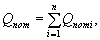 где Qпотi - количество теплоты, потребляемое i-м потребителем;n - количество потребителей.Потребляемая теплота складывается из количеств теплоты, требуемой на нужды отопления, вентиляции и горячего водоснабжения, ГДж (Гкал):Qпотi = Qот + Qv + Qh,                                                  (2.2)где Qот - количество теплоты, требуемое для отопления, ГДж (Гкал);Qv - количество теплоты, требуемое для вентиляции, ГДж (Гкал);Qh - количество теплоты, требуемое для нужд горячего водоснабжения, ГДж (Гкал).2.1. ОПРЕДЕЛЕНИЕ КОЛИЧЕСТВА ТЕПЛОТЫ НА ОТОПЛЕНИЕ2.1.1. Количество теплоты, ГДж (Гкал) за расчетный период (месяц, квартал, год) в общем случае определяется по формуле:                                            (2.3)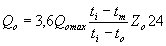 [],                                         (2.3а)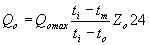 где Qоmax - максимальный тепловой поток (тепловая нагрузка) на отопление, МВт (Гкал/ч);ti - средняя расчетная температура внутреннего воздуха отапливаемых зданий, принимается: для жилых зданий 18 °С для районов с расчетной температурой наружного воздуха выше - 31 °С, 20 °С для районов с расчетной температурой наружного воздуха ниже - 31 °С [1], для новых зданий, имеющих повышенные теплозащитные характеристики ti принимается соответственно 20 и 22 °С; для гражданских зданий в зависимости от назначения здания по табл. 1 Прил. 1;tm - средняя температура наружного воздуха за расчетный период, °С, принимается для планирования по СНиП 23-01-99 [2], фактическая - по данным местной метеостанции;tо - расчетная температура наружного воздуха для проектирования отопления, °С, принимается по СНиП 23-01-99 [2] или по СНиП 2.01.01-82 [3] (в зависимости от года постройки) для наиболее холодной пятидневки обеспеченностью 0,92 или по данным местной метеостанции;Zо - продолжительность работы системы отопления за расчетный период, сут., принимается для планирования по СНиП 23-01-99 (период со средней суточной температурой наружного воздуха ≤ +8 °С), фактическая - по фактической продолжительности работы системы отопления;24 - продолжительность работы системы отопления в сутки, ч;3,6 - переводной коэффициент.2.1.2. Максимальный тепловой поток на отопление здания Qоmax должен приниматься в расчетах в соответствии с проектной документацией на данное здание.Для здания, построенного по типовому проекту, при отсутствии конкретного проекта для оценки максимального теплового потока на отопление, МВт (Гкал/ч), может быть произведена корректировка по типовому проекту по формуле:Qоmax = Qmоmax(ti - tо)/(tmi - tmо),                                       (2.4)где значения Qmоmax, tmi, tmо соответствуют данным типового проекта.Формула (2.4) справедлива при отклонении расчетных температур от принятых в типовом проекте в пределах 5 °С. При больших отклонениях расчетное значение максимального теплового потока должно быть согласовано с разработчиками проекта.2.1.3. При отсутствии проектных данных максимальный тепловой поток Qоmax, МВт [Гкал/ч], может быть определен по формуле укрупненных расчетов:Qоmax = aqоVн(ti - tо)knm·10-6,                                                 (2.5)2.1.4. Количество теплоты Qо, ГДж (Гкал), при укрупненном расчете может определяться по формуле:Qо = 3,6aqоVН (ti - tm)knm24Zо·10-6;                                        (2.6)[Qо = aqоVН (ti - tm)knm24Zо·10-6],                                        (2.6а)в формулах (2.5) и (2.6):a - поправочный коэффициент, учитывающий район строительства здания, принимается по табл. 2 Прил. 1;qо - удельная отопительная характеристика здания при tо = -30 °С, Вт/(м3·°С) [ккал/(м3·ч·°С)], принимается: для жилых зданий по таблицам 3 ÷ 5, для общественных зданий по табл. 6, для производственных зданий по табл. 7 Прил. 1;VН - объем здания по наружному обмеру выше отметки ±0,000 (надземная часть), м3;knm - повышающий коэффициент для учета потерь теплоты теплопроводами, проложенными в неотапливаемых помещениях, принимается в соответствии со СНиП 2.04.05-91* [4], равным 1,05;tm - средняя температура наружного воздуха за расчетный период, °С.Потери теплоты трубопроводами, проложенными в неотапливаемых помещениях, Вт [ккал/(ч·м)], могут быть определены расчетом по соотношению:                                                             (2.7)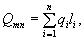 где qi - тепловой поток от i-го трубопровода, Вт/м (ккал/ч·м), принимается по табл. 8 Прил. 1;li - протяженность участка i-го трубопровода, м;n - количество участков.2.1.5. Величина удельной отопительной характеристики qо при укрупненных расчетах может быть увеличена:для зданий облегченного (барачного) типа и сборно-щитовых домов до 15 %;для каменных зданий в первый сезон отопления, законченных строительством в мае - июне, - 12; в июне - августе - 20; в сентябре - до 25 %; в течение отопительного сезона - до 30 %;для зданий, расположенных на возвышенностях, у рек, озер, на берегу моря, на открытой местности, в городской застройке, не защищенной от сильных ветров, при их средней скорости от 3 до 5 м/с - до 10 %; от 5 до 10 м/с - до 20 %; более 10 м/с - до 30 %; средняя скорость ветра за отопительный период принимается по СНиП 23-01-99 [2] или по данным местной метеостанции.2.1.6. Наружный строительный объем (надземный) для зданий с чердачными перекрытиями определяется умножением площади горизонтального сечения, взятого по наружному обводу здания на уровне первого этажа выше цоколя, на полную высоту здания, измеренную от уровня чистого пола первого этажа до верхней плоскости теплоизоляционного слоя чердачного покрытия; при плоских, совмещенных крышах - до средней отметки верха крыши.При измерении наружного строительного объема не учитываются выступающие архитектурные детали и конструктивные элементы, портики, террасы, балконы, объемы проездов и пространства под зданием на опорах (в чистоте), а также проветриваемые подполья под зданиями, проектируемые для строительства на вечномерзлых грунтах [1].2.1.7. Количество теплоты на отопление здания части здания или отдельного помещения, кДж (ккал), в общем случае определяется по формуле:Qот = Qтр + Qinf - (Qбыт + Qins)φ,                                                 (2.8)где Qтр - расход теплоты на возмещение трансмиссионных потерь теплоты, кДж (ккал);Qinf - расход теплоты на подогрев инфильтрующегося воздуха в помещения, кДж (ккал);Qбыт - внутренние бытовые тепловыделения от технологического оборудования, людей и пр., кДж (ккал);Qins - теплопоступления через остекленные проемы за счет инсоляции. кДж (ккал);φ - коэффициент, учитывающий способность ограждающих конструкций помещений зданий аккумулировать или отдавать теплоту, принимается равным 0,8.Расход теплоты на возмещение трансмиссионных потерь ограждающими конструкциями и на нагрев инфильтрующегося воздуха (через остекленные поверхности, двери, неплотности и т.д.) зависит от температуры наружного воздуха, бытовые и инсоляционные теплопоступления - не зависят.2.1.8. Значение удельной отопительной характеристики qо, Вт/(м3·°С) (ккал/(м3·ч·°С)], для части здания или отдельного помещения (занимаемого арендаторами) может быть рассчитано в соответствии с характеристиками ограждающих конструкций рассматриваемого здания по формуле:                                                                   (2.9)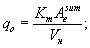 Km = Kпр + Kinf,                                                            (2.10)в формулах (2.9) и (2.10):Km - общий приведенный коэффициент теплопередачи совокупности ограждающих конструкций. Вт/(м2·°С) [ккал/(ч·м2·°С);Kпр - приведенный трансмиссионный коэффициент теплопередачи совокупности ограждающих конструкций, Вт/(м2·°С) [ккал/(ч·м2·°С);Kinf - приведенный инфильтрационный (условный) коэффициент теплопередачи совокупности ограждающих конструкций, Вт/(м2·°С) [ккал/(ч·м2·°С);Aesum - общая площадь ограждающих конструкции, м2;Vн - объем помещений по наружному обмеру, м3.2.1.9. Приведенный трансмиссионный коэффициент теплопередачи Kпр, Вт/(м2·°С) [ккал/(ч·м2·°С), определяется по формуле:                                                 (2.11)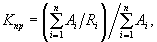 где Ai - площадь элементов ограждающих зданий: стен (за вычетом остекленных площадей), пола, окон, дверей и др., м2;Ri - приведенное сопротивление теплопередаче ограждающих конструкций здания, (м2·°С)/Вт [(ч·м2·°С)/ккал].Приведенное сопротивление теплопередаче Ri, (м2·°С)/Вт [(ч·м2·°С)/ккал], определяется по формуле:                                                       (2.12)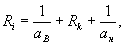 где аВ, ан - коэффициенты теплоотдачи соответственно внутренней и наружной поверхностей ограждающих конструкций, Вт/(м2·°С) [ккал/(ч·м2·°С)], принимаются по табл. 10 Прил. 1 [5];Rk - термическое сопротивление ограждающей конструкции, (м2·°С)/Вт [(ч·м2·°С)/ккал].                                                            (2.13)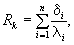 где δi - толщина однородного слоя, м;λi - расчетный коэффициент теплопроводности материала слоя, Вт/(м·°С) [ккал/(ч·м·°С)], принимается по приложению 3* СНиП II-3-79** [5] или по справочным данным;n - количество однородных последовательно расположенных слоев ограждающей конструкции.При определении Rk слои конструкции, расположенные между воздушной прослойкой, вентилируемой наружным воздухом, и наружной поверхностью ограждающей конструкции, не учитываются.2.1.10. Приведенная воздухопроницаемость, gminf, кг/(м2·ч), определяется по формуле:                         (2.14)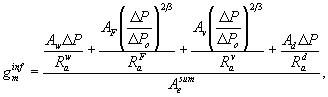 где Aw, AF, Ad - площадь ограждающих конструкций соответственно стен (за вычетом окон, дверей), остекленных проемов, дверей, м2;Raw, RaF, Rad - сопротивление воздухопроницанию ограждающих конструкций соответственно стен (за вычетом окон, дверей), остекленных проемов, дверей, (м2·ч·Па)/кг, принимается по СНиП II-3-79* [5];∆P - разность давлений воздуха на наружной и внутренней поверхностях ограждающих конструкций на рассматриваемом этаже, Па, определяется по формуле (2.15);Aesum - суммарная площадь ограждающих конструкции, м2.∆Pо = 10 Па∆P = 0,55H (γн - γi) + 0,03γнw2,                                            (2.15)где: H - высота этажа, м;γн, γi - удельный вес соответственно наружного и внутреннего воздуха, Н/м3;w - средняя скорость ветра за отопительный период, м/с, принимается по [2] или по данным местной метеостанции.2.1.11. Определение приведенного инфильтрационного (условного) коэффициента теплопередачи совокупности ограждающих конструкций Kinf,. Вт/(м2·°С) [ккал/(ч·м2·°С)], производится по формуле:Kinf = 0,28 gminfck;                                                     (2.16)[Kinf = gminfck],                                                      (2.16а)где: gminf - приведенная воздухопроницаемость ограждающих конструкций, кг/(ч·м2);c - удельная теплоемкость воздуха, равная 1 кДж/(кг·°С) [0,24 ккал/(кг·°С)];k - коэффициент влияния встречного теплового потока в конструкциях, принимаемый равным 0,7 для стыков панелей стен и окон с тройными переплетами, 0,8 - для окон и балконных дверей с раздельными переплетами и 1 для одинарных окон, окон и балконных дверей со спаренными переплетами и открытых проемов.2.1.12. Внутренние бытовые тепловыделения Qобыт Вт (ккал/ч), определяются:                                                        (2.17)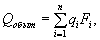 где qi - тепловой поток. Вт (ккал·ч), регулярно поступающий от приборов, оборудования, людей и др. источников на 1 м2 площади, определяется расчетом: для жилых зданий принимается не менее 10 Вт/м2 [8,6 ккал/м2] общей площади [4];Fi - площадь, м2;n - количество участков с тепловыделениями.При искусственном освещении и наличии электрического оборудования тепловыделения Qо, Вт (ккал/ч), определяются:                                                         (2.18)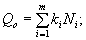                                                  (2.18а)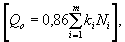 где ki - коэффициент, учитывающий фактическое использование мощности (k = 0,7 - 0,9), загрузку (k = 0,5 -0,7) и одновременность работы (k = 0,5 - 1,0) нескольких приборов или оборудования и долю перехода электрической энергии в тепловую, которая поступает в помещение (от 0,15 до 0,95 по технологии); при светильниках в помещении ki = 1, при светильниках, встроенных в перекрытия помещения, ki = 0,4;Ni - электрическая мощность прибора или оборудования, Вт;m - количество тепловыделяющих единиц.Теплопотери на нагревание материалов, транспортных средств массой Gm, кг, в течение заданного времени определяются по соотношению:Qm = Gmc(ti - tm)B,                                                             (2.19)где c - удельная массовая теплоемкость материала, Дж/(кг·°С) [ккал/(кг·°С)];ti - температура внутреннего воздуха, °С;tm - температура поступившего материала, транспортного средства, °С;B - поправочный коэффициент, выражающий среднее уменьшение полной разности температуры во всем объеме материала за интервал времени с начала нагревания в помещении, принимается по табл. 11 Прил. 1.Теплопоступления от нагретых материалов и изделий, а также от горячих газов, поступающих в помещение, определяются по формуле (2.17), подставляя разность температур (tm - ti).2.1.13. Теплопоступления от солнечной радиации Qs, Вт [ккал/ч], определяются по формуле:Qs = ψFkF (AF1I1 + AF2I2 + AF3I3 + AF4I4) + ψsksAsIhor,                       (2.20)где ψF, kF - коэффициенты, учитывающие затенение светового проема соответственно окон и зенитных фонарей непрозрачными элементами заполнения, принимаются по табл. 12 Прил. 1;AF1, AF2, AF3, AF4 - площадь световых проемов фасадов соответственно ориентированных по четырем направлениям, м2;I1, I2, I3, I4 - средняя за отопительный период интенсивность солнечной радиации на вертикальную поверхность световых проемов, соответственно ориентированных по четырем фасадам здания, (Вт·ч)/м2 [ккал/м2], принимается по [2] или данным метеостанции как сумма величин по месяцам за отопительный период;Ihor - средняя за отопительный период интенсивность солнечной радиации на горизонтальную поверхность, Вт·ч/м2 [ккал/м2], принимается как сумма величин по месяцам за отопительный период. [2].Теплопоступления от солнечной радиации при расчете мощности отопительных установок включают в тепловой баланс в исключительных случаях (в районах с преобладанием зимой солнечной погоды) для помещений со световыми проемами, обращенными на юг. Преимущественно эти теплопоступления учитываются при эксплуатации систем отопления с целью экономии теплоты.2.1.14. Удельная тепловая характеристика гражданского здания qо, Вт/(м3·°С) [ккал/(м3·ч·°С)], может быть ориентировочно найдена по формуле [6]:                                                (2.21)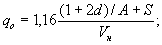                                                 (2.21а)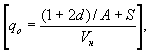 где d - доля остекления стен;A и S - площадь соответственно наружных стен и здания в плане, м2.2.1.15. Максимальный тепловой поток на отопление помещений Qоmax, Вт (ккал/ч), может быть также определен по установленной мощности отопительных приборов, в том числе и для случая, когда тип и количество установленных отопительных приборов в ряде помещений жилого здания (например, арендуемых) отличаются от предусмотренных в проекте отопительной системы жилого дома, по формуле:                                       (2.22)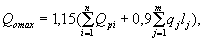 где Qpi - тепловой поток, поступающий от отопительных приборов. Вт [ккал/ч];qj - потери теплоты j-м трубопроводом (стояком или подводкой к отопительным приборам) отопления, Вт/м (ккал/(ч·м)], принимаются по табл. 13 Прил. 1 [6];lj - длина j-го трубопровода (стояка), м;n - количество отопительных приборов;m - количество трубопроводов отопления;1,15 - коэффициент, учитывающий тепловыделения трубопроводами и отопительными приборами, расположенными в местах общего пользования (вестибюли, лестничные клетки, подвалы, чердаки).Максимальный тепловой поток от отопительных приборов Qpоmax, Вт [ккал/ч], определяется по формуле:                                              (2.23)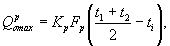 где Kp - коэффициент теплопередачи отопительного прибора, Вт/(м2·°С) [ккал/(м2·ч·°С)];Fp - площадь поверхности нагрева прибора, м2;t1, t2, ti - соответственно расчетные температуры воды на входе и выходе из отопительного прибора и воздуха внутри помещения, °С.Коэффициент теплопередачи отопительного прибора Kp, принимается по паспортным данным приборов, а при отсутствии данных по табл. 14 Прил. 1 или по справочным данным.2.1.16. Расход теплоты для помещений, отличающихся по высоте от остальных помещений здания, определяется пропорционально занимаемому объему в здании.2.1.17. Для зданий, в которых необходимо поддерживать температуру внутреннего воздуха ti выше или ниже 18 °С (если не менялись теплозащитные характеристики ограждающих конструкций, а поверхность отопительных приборов приведена в соответствие с требуемой температурой внутреннего воздуха), расход теплоты может быть скорректирован по соотношению:                                                                    (2.24)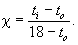 2.1.18. При замене в части помещений системы отопления на электрическое с изъятием отопительных приборов водяного отопления и части стояков, проходящих в этих помещениях, максимальный тепловой поток на отопление здания уменьшается на величину, соответствующую данной части помещений. При этом может произойти разрегулировка системы отопления, поэтому необходима наладка оставшейся части системы.2.1.19. Потребность в теплоте на технологические нужды сельскохозяйственных объектов, обслуживаемых теплоэнергетическим предприятием, определяется в соответствии с утвержденными нормами расхода теплоты в сельскохозяйственном производстве, представляемых потребителем.Количество теплоты, расходуемой на технологические нужды теплиц и оранжерей, ГДж (Гкал), определяется по формуле [7]:                                                         (2.25)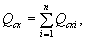 где Qсхi - количество теплоты на i-е технологические операции, ГДж (Гкал);n - количество технологических операций.Qсхi = 1,05 (QT + Qв) + Qпол + Qпроп,                                     (2.26)где QT, Qв, Qпол, Qпроп - соответственно потери теплоты через ограждения, при воздухообмене, для подогрева поливочной воды и для пропарки почвы, ГДж (Гкал);1,05 - коэффициент, учитывающий расход теплоты на обогрев бытовых помещений.Потери теплоты через ограждения, ГДж (Гкал):QT = 3,6K (ti - tm)Z24·10-6;                                              (2.27)[QT = K (ti - tm)Z24·10-6],                                            (2.27а)где F- площадь поверхности ограждения, м2;K - коэффициент теплопередачи, принимается для одинарного остекления 6,4 Вт/(м2·°С) [5,5 ккал/(м2·ч·°С)], для одинарного пленочного ограждения 8,1 Вт/(м2·°С) [7,0 ккал/(м2·ч·°С)];ti, tm - средняя за отопительный период соответственно технологическая температура воздуха в оранжерее и наружного воздуха, °С;Z - продолжительность отопительного периода, сут.Потери теплоты за счет воздухообмена в отопительный период, ГДж (Гкал):для оранжерей со стеклянным покрытиемQв = 95,46FинвS (ti - tm)Z·10-6;                                       (2.28)[Qв = 22,8FинвS (ti - tm)Z·10-6],                                       (2.28а)для оранжерей с пленочным покрытиемQв = 47,73FинвS (ti - tm)Z·10-6;                                         (2.29)[Qв = 11,4FинвS (ti - tm)Z·10-6],                                    (2.29а)где: Fинв - инвентарная площадь оранжереи, м2;S - коэффициент объема, равный V/Fинв, м, характеризует высоту сооружения, лежит в пределах 0,24 - 0,5 для малогабаритных сооружений и достигает 3 м и более для ангарных теплиц.Количество теплоты на подогрев поливочной воды, ГДж (Гкал), определяется по соотношению:Qпол = 0,0268Fпол;                                                      (2.30)[Qпол = 0,0064Fпол],                                                  (2.30а)где Fпол - полезная площадь оранжереи, м2.Количество теплоты, требуемое для пропарки почвы, ГДж (Гкал), определяется по соотношению:Qпроп = 0,0138Fпол;                                                    (2.31)[Qпроп = 0,0033Fпол],                                                (2.31а)2.1.20. Примеры расчетовПример 1. Определить годовое количество тепла на отопление жилого 5-этажного кирпичного здания объемом 22400 м3 (в т.ч. подвал 2000 м3) постройки 1950 года, расположенного в г. Вологде.Основные климатические данные: расчетная температура наружного воздуха (наиболее холодной пятидневки обеспеченностью 0,92) -31 °С; средняя температура наружного воздуха за отопительный период (период с температурой ниже 8 °С) -4,8 °С; продолжительность отопительного сезона 228 сут. Усредненная температура внутреннего воздуха здания равна 20 °С.1. Находим наружный объем надземной части отапливаемого здания Vн:Vн = 22400 - 2000 = 20400 м32. По табл. 3 Прил. 1 находим табличное значение удельной отопительной характеристики qо, для здания объемом 20400 м3, равное 0,326 Вт/(м3·°С) [0,28 ккал/(ч·м3·°С)]; по табл. 2 находим значение поправочного коэффициента a, равное 0,99.Коэффициент потерь тепла подводящими трубопроводами, проложенными в неотапливаемых помещениях, kтп, принимаем равным 1,05.3. Определяем для рассматриваемого здания годовое количество тепла по формуле (2.6):Qо = 3,6 × 0,99 × 20400 × 0,326[20 - (-4,8)]24 × 228 × 1,05 == 3377322485,5 кДж = 3377,3 ГДж (806,6 Гкал).Пример 2. Определить максимальный тепловой поток на отопление для магазина, занимающего часть первого этажа 9-этажного жилого здания, расположенного в г. Москве. Расчетная температура наружного воздуха в холодный период года tн = -26 °С; температура внутреннего воздуха помещений для магазина tв = 15 °С.Магазин расположен на первом этаже кирпичного, облицованного керамическим кирпичом жилого дома. Дом оборудован всеми видами благоустройства.Помещение магазина имеет прямоугольную форму. Высота этажа 3,35 м. Глубина подземной части 2,8 м. Стены дома кирпичные толщиной 73 см, включая облицовочный керамический кирпич. С внутренней стороны стены оштукатурены сложным раствором, толщина слоя 2 см. Окна двойные, раздельные в деревянных переплетах, имеют уплотнительные прокладки. Пол первого этажа расположен над подвалом, утеплен. Входные двери оборудованы тамбурами.Со стороны главного фасада магазина имеется витрина с двойным остеклением. Воздушная прослойка составляет 55 см, замкнута за счет уплотнения стекол, укладки внизу витрины теплой прокладки.Площади конструкции                                                 Размер площади, м2Отапливаемая (площадь пола)                                                   573,8Стен за вычетом окон, дверей и витрины                                 286,7Окон                                                                                              49Дверей                                                                                           18,8Витрины                                                                                        107Общая площадь                                                                            1035,3 м2Объем помещения магазина по наружному обмеру с высотой пола первого жилого этажа составил: V = 2660,7 м3Наружная стена имеет следующий состав1. Определяем сопротивление теплопередаче ограждающих конструкций по формуле (2.10) с использованием данных по СНиП II-А.7-71 «Строительная теплотехника»:стен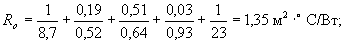 перекрытия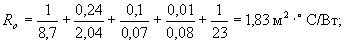 окон - двойные переплеты раздельныеRо = 0,44 м2·ч·°С/ккал = 0,38 м2·°С/Вт;дверей - по СНиП II-А.7-7 и СНиП II-3-79**Rо = 0,6Rmp для стен = 0,81 м2·°С/Вт;витрины - по СНиП II-3-79**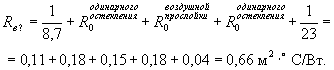 2. Определяем приведенный трансмиссионный коэффициент теплопередачи совокупности ограждающих конструкций Kпр, Вт/м2·°С: = 0,81 Вт/м2·°С.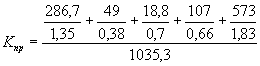 3. Определяем разность давлений воздуха на наружной и внутренней поверхностях ограждающих конструкций по формуле (2.15)∆P = 0,55 × 3,35 (14,25 - 12,0) + 0,03 × 14,25 × 4,92 = 14,4 Па.∆Pо = 10 Па.Находим значения сопротивления воздухопроницанию ограждающих конструкций по СНиП II-39-79*стенRоw = 373 + 2 + 2 + 746 = 1123 м2·ч·Па/кг;оконRоF = 0,38 м2·ч·Па/кг;витрины по приложению 10 СНиП II-3-79*Rоv = 1 м2·ч·Па/кг;дверей м2·ч·Па/кг.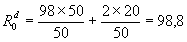 4. Определяем приведенную воздухопроницаемость, gminf, кг/м2·ч, по формуле (2.14):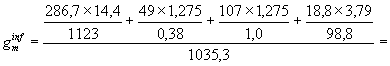 = (3,7 + 164,4 + 136,4 + 0,72)/1035,3 = 0,295 кг/м2·ч.5. Определяем удельный расход теплоты на нагревание инфильтрующегося воздуха qinf по формуле (2.16):qinf = 0,28 × 0,295 × 1,0 × 1,0 = 0,083 Вт/м2·°С.6. Определяем величину удельной отопительной характеристики помещения по формуле (2.9) с учетом формулы (2.10):.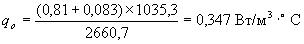 7. Определяем максимальный тепловой поток по формуле (2.5):Qоmax = 2660,7 × 0,347 (15 + 26)1,05 = 39746,5 Вт (34175,8 ккал/ч).Пример 3. Определить годовой расход теплоты на отопление для встроенного магазина на первом этаже жилого здания.Климатологические данные для расчета: расчетная температура наружного воздуха для отопления tо = -26 °С, средняя температура наружного воздуха за отопительный сезон tm = -3,4 °С, длительность отопительного периода Zо = 199 сут.Встроенные помещения первого этажа обслуживаются самостоятельной системой отопления, которая подключена непосредственно к узлу управления параллельно системе отопления жилой части здания.Температурный график подачи тепла в систему отопления первого этажа 105 - 70 °С. В магазине установлены конвекторы «Комфорт» (dу = 20 мм) длиной 1300 мм - 4 шт., 1200 мм - 1 шт., 1100 мм - 1 шт., 1000 мм -2 шт. с общей поверхностью нагрева Fp = 35,855 м2. Общая протяженность горизонтальных труб диаметром 20 мм li = 48 м.Определяем температурный напор отопительных приборов:.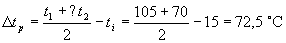 1. Находим значение коэффициент теплопередачи отопительных приборов по табл. 14 Прил. 1.Kр = 6,5 Вт/(м2·°С).2. Определяем максимальный тепловой поток от отопительных приборов по формуле (2.23):Qор = 6,5 × 35,855 × 72,5 = 16896,7 Вт (14528,5 ккал/ч).3. Определяем максимальный тепловой поток от неизолированных трубопроводов по табл. 11 Прил. 1:Qотр = 0,9 (128 × 24 + 68 × 24) = 4233,6 Вт (3640,3 ккал/ч).4. Полный максимальный тепловой поток на отопление:Qоmax = 16896,7 + 4233,6 = 21130,3 Вт (18168,8 ккал/ч).5. Определяем годовое количество теплоты на отопление магазина по формуле (2.3):Qо = 3,6 × 21130,324 × 199 = 163044610,7 кДж = 163,04 ГДж (38,94 Гкал).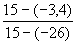 2.2. ОПРЕДЕЛЕНИЕ КОЛИЧЕСТВА ТЕПЛОТЫ НА ВЕНТИЛЯЦИЮ2.2.1. Потребность в теплоте на вентиляцию для зданий рассчитывается при наличии в них систем вентиляции с механическим побуждением. Расчеты следует производить в соответствии с требованиями СНиП 2.04.05-91* [4].2.2.2. Для жилых и общественных зданий с естественным воздухообменом количество тепла на нагрев воздуха учитывается при проектировании систем отопления. Кратность воздухообмена при естественной вентиляции для жилых и некоторых общественных зданий приведена в табл. 16 ÷ 18 Прил. 1.2.2.3. При наличии проекта вентиляции здания и соответствии установленного оборудования проекту максимальный тепловой поток на вентиляцию принимается по проектным данным.При наличии типового проекта вентиляции для здания, построенного по типовому проекту пересчет расхода тепла для конкретного здания, Вт [ккал·ч], производится по формуле:Qоv = Qmоv (ti - tо)/(tim - tоm),                                              (2.32)где Qmоv - проектный максимальный тепловой поток на вентиляцию по типовому проекту, Вт [ккал/ч];ti, tim - средняя температура внутреннего воздуха вентилируемых помещений здания, °С, соответственно для конкретного здания и по типовому проекту;tо, tоm - расчетная температура наружного воздуха для проектирования отопления, °С, соответственно для конкретного здания и по типовому проекту.2.2.4. При отсутствии проекта вентилируемого здания расчетный расход теплоты на вентиляцию, Вт [ккал/ч], определятся по формуле для укрупненных расчетов:Qоv = Vнqv (ti - tо),                                                           (2.33)где Vн - объем здания по наружному обмеру, м3;qv - удельная вентиляционная характеристика здания, Вт/(м3·°С) [ккал/(ч·м3·°С)], принимается по расчету; при отсутствии данных по табл. 6 для общественных зданий и по табл. 7 - для предприятий (Прил. 1).2.2.5. Продолжительность работы системы вентиляции в течение суток принимается в зависимости от назначения и режима работы учреждений и организаций, но не более от общего числа часов их работы в сутки.При отсутствии данных продолжительность работы вентиляции в гостиницах принимается равной 16 ч.2.2.6. Если в одном здании находятся помещения различного назначения, отличающиеся между собой удельной вентиляционной характеристикой, то расчетный расход теплоты на вентиляцию определяется раздельно для каждой части здания и суммируется.2.2.7. Количество теплоты, кДж [ккал], требуемое для вентиляции здания за расчетный период определяется по формуле:                                                      (2.34)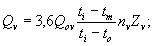                                                     (2.34а)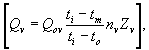 где tm - средняя температура наружного воздуха за расчетный период, °С;nv - усредненное число часов работы системы вентиляции в течение сут.;Zv - продолжительность работы системы вентиляции за расчетный период.При укрупненных расчетах количество тепла за расчетный период, кДж [ккал], можно определить по соотношению:Qv = 3,6VНqv (ti - tm)nvZv;                                                        (2.35)[Qv = VНqv (ti - tm)nvZv].                                                       (2.35а)2.2.8. В общем случае при общеобменной вентиляции расчет воздухообмена в помещении определяется из условий разбавления воздуха помещений, содержащих повышенную концентрацию вредностей, до допустимых концентраций, регламентированных нормами СНиП 2.04.05-91* или соответствующими санитарно-гигиеническими нормами.При выделении избыточной теплоты в помещении требуемый расход воздуха Gv, кг/ч, определяется по формуле:                                                                (2.36)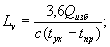                                                              (2.36а)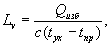 где Qизб - избыточный тепловой поток в помещении, Вт [ккал/ч];tух - температура воздуха, уходящего из помещения, °С;tпр - температура приточного воздуха, °С;c - удельная теплоемкость воздуха, принимается равной 1 кДж/(кг·°С) [0,24 ккал/кг·°С)].Температура уходящего из помещения воздуха определяется по формуле:tух = tрз + Kt (H - 2),                                                     (2.37)где tрз - температура воздуха в рабочей зоне, °С, принимается на 3 - 5 °С выше температуры наружного воздуха;Kt - коэффициент нарастания температуры воздуха по высоте помещения, принимается 1 - 1,5 в зависимости от высоты помещения и уровня тепловыделений;H - вертикальное расстояние от пола до центра вытяжных фрамуг, м;2 - высота рабочей зоны, м.При выделении избыточного количества газов в помещении требуемый расход воздуха Lv, кг/ч, определяется по формуле:Lv = Gг/(x1 - x2),                                                            (2.38)где Gг - количество газов, выделяющихся в помещении, мг/ч;x1 - допустимая концентрация газов, мг/м3;x2 - концентрация газов в наружном воздухе, мг/м3.При выделении избыточной влаги в помещении требуемый расход воздуха Lv, кг/ч, определяется по формуле:Lv = Gв/(d2 - d1),                                                          (2.39)где Gв - количество водяных паров, выделяющихся в помещении, г/ч;d2 - влагосодержание воздуха, уходящего из помещения, г/кг, сухого воздуха;d1 - влагосодержание наружного воздуха, г/кг, сухого воздуха.При выделении пыли в помещении требуемый расход воздуха Lv, кг/ч, определяется по формуле:Lv = Gп/(s2 - s1),                                                               (2.40)где Gп - количество пыли, выделяющейся в помещении, мг/ч;s2 - допустимая концентрация пыли, мг/м3;s1 - концентрация пыли в наружном воздухе, мг/м3.Максимальный тепловой поток Qоv, Вт [ккал/ч], требуемый для нагревания удаляемого воздуха с вредностями из помещения, определяется по формуле:Qоv = 0,28Lvcv (ti - tо);                                                 (2.41)[Qоv = Lvcv (ti - tо)],                                                  (2.41а)где Lv - масса нагреваемого воздуха, кг/ч, принимается по расчету;cv - удельная теплоемкость воздуха, принимается равной 1 кДж/(кг·°С) [0,24 ккал/(кг·°С)];ti, tо - температура соответственно внутреннего и наружного воздуха для расчета отопления,°С; при наличии калориферов соответственно температура на выходе и входе в калорифер.2.2.9. Максимальный тепловой поток (тепловая мощность) тепловой завесы, Вт (ккал/ч), определяется по формуле:Qоз = Lзcз (tз - tо),                                                      (2.42)где Lз - количество воздуха, подаваемого завесой (при отсутствии в помещении механического притока и вытяжки или их балансе), кг/ч;cз - удельная теплоемкость воздуха при средней температуре воздуха, выходящего из тепловой завесы, принимается равной 1,21 кДж/(м3·°С) [0,29 ккал/(м3·°С)];tз - температура воздуха, подаваемого тепловой завесой, °С;tо - расчетная температура наружного воздуха для проектирования отопления, °С, принимается по [2].Количество воздуха, подаваемого завесой Lз, кг/с, [8]:Lз = 1,42qμпрFпр                                          (2.43)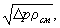 где: q = Lз/Lпр - отношение расхода воздуха, подаваемое завесой, к расходу воздуха, проходящего через проем; для завес с горизонтальной подачей воздуха принимается равным 0,6 - 0,7;μпр - коэффициент расхода, для завес с горизонтальной подачей принимается равным 0,25 - 0,3;Fпр - площадь открываемого проема, м2;∆р - разность давлений воздуха снаружи и внутри помещения на уровне проема, оборудованного завесой, Па;ρсм - плотность смеси воздуха завесы и наружного воздуха, кг/м3, при температуре смеси, принимается по табл. 19 Прил. 1.Расчетная разность давлений воздуха определяется по соотношению:∆р = 0,5hпр (ρн - ρв)g,                                              (2.44)где hпр - высота проема, м;ρн, ρв - плотность соответственно наружного воздуха и воздуха помещения, кг/м3, принимается по табл. 19 Прил. 1;g - ускорение свободного падения, равное 9,8 м/с2.Температура воздуха tз, подаваемого завесой в дверной проем, не должна превышать 50 °С у наружных дверей и 70°С у ворот предприятий и технологических проемов, и определяется по формуле:                                                      (2.45)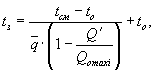 где tсм - температура смеси воздуха, проходящего через открытый проем, принимается равной температуре внутреннего воздуха помещения; для вестибюля, лестничной клетки жилого здания принимается +16 °С [1];tо - расчетная температура наружного воздуха, °С;Q'/Qоmaxi - отношение количества теплоты, теряемой с воздухом, уходящим через открытый проем наружу, к тепловой мощности завесы, принимается по табл. 20 Прил. 1.Скорость выпуска воздуха из щелей или отверстий тепловых завес не должна превышать 8 м/с у наружных дверей и 25 м/с у ворот и технологических проемов [4].2.2.10. Количество теплоты Qз, кДж [ккал], требуемое для расчетного периода работы тепловой завесы определяется по формуле:                                                 (2.46)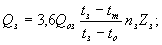                                                   (2.46а)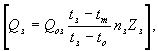 где tm - средняя температура наружного воздуха за расчетный период, °С;nз - число часов работы тепловой завесы в сутки;Zз - продолжительность работы тепловой завесы в расчетном периоде, сутки.2.2.11. Расход теплоносителя из тепловой сети на вентиляцию Gv, кг/ч, определяется по формуле:                                                   (2.47)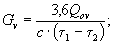                                                 (2.47а)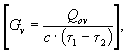 где Qоv - расчетный часовой расход теплоты на вентиляцию, Вт (ккал/ч);τ1, τ2 - расчетная температура теплоносителя по температурному графику отпуска теплоты соответственно в подающем и обратном трубопроводах тепловой сети, °С;c - удельная теплоемкость воды, принимается 4,187 кДж/(кг·°С) [1 ккал/(кг·°С)].2.2.12. Примеры расчетов.Пример 1. Определить годовое количество теплоты, требуемое на вентиляцию кинотеатра, расположенного в отдельно стоящем здании объемом 8000 м3. Проектные данные отсутствуют.Расчетная температура наружного воздуха равна -25 °С, средняя температура наружного воздуха за отопительный период равна -3,4 °С, продолжительность отопительного периода 182 суток. Продолжительность работы системы вентиляции в сутки 16 часов.Расчет ведем по укрупненным данным по формуле (2.33)1. Определяем величину удельной вентиляционной характеристики по табл. 6 Прил. 1: qv = 0,454 Вт/(м3·°С).Находим среднюю температуру внутреннего воздуха для кинотеатра по табл. 1 Прил. 1 равную 14 °С.2. Определяем максимальный тепловой поток на вентиляцию по формуле (2.33):Qоv = 3,6 × 8000 × 0,454[14 - (-25)] = 141648 Вт (121795,4 ккал/ч).3. Определяем годовое количество теплоты, требуемое на вентиляцию по формуле (2.34):Qv = 3,6 × 141648 × 16 × 182 × 10-6 = 700,6 ГДж (167,3 Гкал).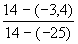 Пример 2. Определить максимальный тепловой поток для удаления углекислоты из зала на 1000 чел. Температура воздуха в зале 20 °С. Расчетная температура наружного воздуха для отопления -25 °С.Начальное содержание углекислоты в воздухе составляет x2 = 0,5 л/м3.Выделение углекислоты одним человеком в состоянии покоя составляет vх = 23 л/ч. Допустимое предельное содержание углекислоты в помещении x1 = 1,5 л/м3.1. Определяем количество выделяемого углекислого газа Gг:Gг = 23 × 1000 = 23000 л/ч.2. Определяем требуемый объем удаляемого воздуха:= 23000 м3/ч.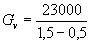 3. Определяем максимальный тепловой поток для вентиляции по формуле (2.41):Qоv = 0,28 × 23000 × 1,0[20 - (-25)] = 289800 Вт (249183,1 ккал/ч).2.3. ОПРЕДЕЛЕНИЕ КОЛИЧЕСТВА ТЕПЛОТЫ НА ПОДОГРЕВ ВОДЫ ДЛЯ ГОРЯЧЕГО ВОДОСНАБЖЕНИЯ2.3.1. Качество холодной и горячей воды, подаваемой на хозяйственно-питьевые нужды должно соответствовать требованиям ГОСТ 2874-82* «Вода питьевая».2.3.2. Температуру горячей воды в местах водоразбора следует предусматривать в соответствии со СНиП 2.04.01-85* [9]:не ниже 60 °С - для систем централизованного горячего водоснабжения, присоединяемых к открытым системам теплоснабжения;не ниже 50 °С - для систем горячего водоснабжения, присоединяемых к закрытым системам теплоснабжения;не выше 75°С - для всех систем, указанных в первых двух подпунктах;не выше 37 °С - для умывальников и душей в помещениях детских дошкольных учреждений.2.3.3. Для потребителей, которым необходима горячая вода с температурой выше указанной в п. 3.2., следует для догрева воды предусматривать местные водонагреватели.2.3.4. Расход горячей воды в средние сутки потребителями в здании Ghm, м3/сут., в отопительный период при расчете потребления тепла системой горячего водоснабжения определяется по формуле:                                                         (2.48)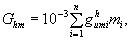 где gi - расход воды (норма) i-м потребителем, л/сут., принимается по табл. 21 Прил. 1;mi - количество однотипных потребителей;n - количество групп однотипных потребителей.При ограничении подачи горячей воды в жилые и общественные здания производится корректировка расхода воды по табл. 22 Прил. 1.2.3.5. Если температура подаваемой к водоразборным кранам воды отличается от нормированной, то действительный расход горячей воды Gфhm будет соответствовать соотношению:                                                    (2.49)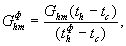 где  - фактическая средняя температура горячей воды, °С.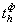 При отклонении величины давления в системе горячего водоснабжения Pф требуемого P фактический расход горячей воды определяется по формуле:.                                                       (2.50)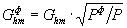 2.3.6. Расход теплоты на горячее водоснабжение в общем случае определяется по формуле:qh = qhз + qhл + qтп,                                                     (2.51)где qhз - расход теплоты на подогрев воды в отопительный период, ГДж (Гкал);qhл - расход теплоты на подогрев воды в неотопительный период, ГДж (Гкал);Qтп - потери тепла системой горячего водоснабжения, ГДж (Гкал).qhз = 3,6ghитmcρ (th - tcз)Zз·10-6 + q'тп;                                         (2.52)[qhз = ghитmcρ (th - tcз)Zз·10-6 + q'тп];                                           (2.52а)qhл = 3,6ghитmcρβ(th - tcл)Zл·10-6 + q'тп;                                       (2.53)[qhл = ghитmcρβ(th - tcл)Zл·10-6 + q'тп];                                         (2.53а)qhл = 3,6ghитmcρ[(th - tcз)Zз + β(th - tcл)Zл]·10-6 + qтп;                  (2.54)[qhл = ghитmcρ[(th - tcз)Zз + β(th - tcл)Zл]·10-6 + qтп];                    (2.54а)в формулах (2.52) - (2.54):ghит - норма расхода горячей воды на горячее водоснабжение на единицу измерения для потребителя, принимается для жилых зданий по табл. 21 Прил. 1 (СНиП 2.04.01-85*) или по утвержденным местными органами власти, л/(сут.·чел);m - количество единиц измерения, отнесенное к суткам или сменам (число жителей, учащихся в учебных заведениях, мест в больнице и т.п.);th - средняя температура горячей воды принимается для закрытой системы теплоснабжения равной 55, для открытой - 65 °С, при этом норма расхода горячей воды принимается с коэффициентом 0,85 [9];c - удельная теплоемкость горячей воды, принимается 4,187 кДж/(кг·°С) [1 ккал/(кг·°С)];ρ - плотность горячей воды, принимается равной 1 кг/л;tcз - температура холодной (водопроводной) воды в отопительном периоде, принимается при отсутствии данных 5 °С;tcл - температура холодной (водопроводной) воды в неотопительном периоде, принимается при отсутствии данных 15 °С;Zз, Zл - продолжительность работы системы горячего водоснабжения соответственно в отопительном и неотопительном периодах, сут.;β - коэффициент, учитывающий изменение среднего расхода воды на горячее водоснабжение в неотопительный период по отношению к отопительному периоду, принимаемый при отсутствии данных для жилищно-коммунального сектора равным 0,8 (для курортов β = 1,2 - 1,5), для предприятий - 1 [10].Фактическое число обслуженных посетителей в банях определяется на основании данных бухгалтерского учета по числу реализованных за отчетный период разовых билетов на пользование всеми отделениями и номерами бань. Количество платных посетителей, пропущенных номерами, определяется по вместимости номеров, оплаченных посетителями, независимо от фактического числа мывшихся. В этот показатель включается также количество посетителей по установленным льготным тарифам для воинских частей при командном посещении. Дети до 7 лет в число посетителей не включаются [11].Расчет числа условных блюд, приготовляемых и реализуемых в предприятиях общественного питания, определяется по формуле [12]:                                                    (2.55)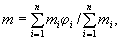 где mi - количество i-х блюд;φi - переводной коэффициент к норме расхода горячей воды на условное блюдо, принимается для: холодной закуски - 0,4; первого блюда - 1; второго блюда - 0,66; третьего блюда - 0,14;n - общее количество блюд.2.3.7. Для конкретного случая потери тепла системой горячего водоснабжения, кДж (ккал), могут быть определены расчетом по формулам:                                            (2.56)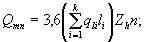                                                 (2.56а)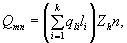 где qli - удельный тепловой поток от i-го трубопровода (стояка, циркуляционного трубопровода), Вт/м (ккал/ч·м), принимается по табл. 23 Прил. 1;li - протяженность i-го трубопровода, м;Zh - продолжительность работы системы горячего водоснабжения в расчетном периоде, сут.;n - продолжительность пользования горячей водой в сутки, ч;k - количество участков трубопроводов.                                               (2.57)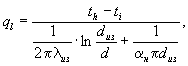 где ti - температура окружающей среды, °С, принимается при прокладке трубопроводов: в бороздах, вертикальных каналах, коммуникационных шахтах сантехнических кабин 23; в ванных комнатах 25; в кухнях и туалетных комнатах жилых домов, общежитий и гостиниц 21; на лестничных площадках 16; в каналах подземной прокладки 5; в тоннелях 40; в подвалах 5; на чердаках 9;αн - коэффициент теплоотдачи от поверхности изоляции к окружающему воздуху, принимается равным 6 Вт/(м2·°С) [7 ккал/(ч·м2·°С)];d - наружный диаметр трубопровода, м;dиз - диаметр трубы с изоляцией, м, dиз = d + 2δиз;δиз - толщина изоляции, м;λиз - коэффициент теплопроводности теплоизоляционного слоя, принимается для минераловатной изоляции 0,06 Вт/(м·°С) [0,05 ккал/(ч·м·°С)], для других видов изоляции по паспортным или справочным данным.Удельные потери изолированными трубопроводами могут быть приняты по табл. 23, неизолированными - по табл. 13 Прил. 1.При отсутствии конкретных данных потери тепла системой горячего водоснабжения могут быть оценены коэффициентом Kтп. Тогда формулы (2.55) - (2.57) принимают вид:qhз = 3,6ghитmcρ (th - tcз)Zз (1 + Kтп)·10-6;                            (2.58)qhл = ghитmcρβ (th - tcл)Zл (1 + Kтп)·10-6;                           (2.59)qh = ghитmcρ[(th - tcз)Zз + β (th - tcл)Zл] (1 + Kтп)·10-6,              (2.60)где: Kтп - коэффициент, учитывающий тепловые потери системой горячего водоснабжения (стояками, подающими и циркуляционными трубопроводами, полотенцесушителями и пр.), принимаемому по табл. 24 Прил. 1 в зависимости от степени благоустройства.2.3.8. Средний часовой расход теплоты, Вт (ккал/ч), на подогрев воды для нужд горячего водоснабжения определяется:в отопительный периодqзhm = ghитmcρ (th - tcз) (1 + Kтп)·10-6/24,                            (2.61)в неотопительный периодqлhm = ghитmcρβ(th - tcл) (1 + Kтп)·10-6/24,                           (2.62)среднегодовойqhm = ghитmcρ[(th - tcз)Zз + β(th - tcл)Zл] (1 + Kтп)·10-6/((Zз + Zл)24).        (2.63)2.3.9. При известной величине максимального расхода воды на горячее водоснабжение Ghmax средний расход горячей воды может быть определен по соотношению:Ghm = Ghmax/kr,                                                          (2.64)где: kr - коэффициент часовой неравномерности водопотребления, принимается по табл. 25 Прил. 1 [8].Для систем горячего водоснабжения, обслуживающих одновременно жилые и общественные здания, коэффициент часовой неравномерности следует принимать по сумме численности жителей и условной численности жителей Uусл. в общественных зданиях, определяемой по формуле:Uусл = 0,25Ghmобщ,                                                      (2.65)где: Ghmобщ - средний расход воды на горячее водоснабжение за отопительный период, кг/ч, для общественных зданий, определяемый по СНиП 2.04.01-85*.При отсутствии данных о назначении общественных зданий при определении коэффициента часовой неравномерности условно численность жителей допускается принимать с коэффициентом 1,2.2.3.10. При отсутствии водоразбора требуемый расход циркуляционной горячей воды Gц, м3/ч, для наиболее удаленного от подогревателя узла системы горячего водоснабжения определяется по формуле:                                                             (2.66)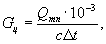 где Qтп - потери теплоты всеми подающими трубопроводами расчетного узла системы горячего водоснабжения, Вт (ккал/ч);∆t - разность температур горячей воды от разводящего трубопровода до дальней водоразборной точки стояка, принимается равным для зданий высотой до 4-х этажей 5, свыше 4-х этажей - 8,5 °С;c - теплоемкость воды, принимается равной 4,187 кДж/(кг·°С) [1 ккал/(кг·°С)].Общее остывание циркуляционной воды от подогревателя до дальней водоразборной точки не должно превышать 10 °С.2.3.11. Расходы холодной и горячей воды водоразборной арматурой определяются методике, изложенной в СНиП 2.04.01-85* [9].2.3.12. Количество теплоты. ГДж (Гкал), на производственные нужды бань и прачечных определяется по формуле [14]:                                                               (2.67)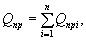 где n - количество технологического оборудования, использующего теплоту;Qпрi - количество теплоты, используемое i-м оборудованием, ГДж (Гкал), определяется по формуле:Qпрi = qm,                                                           (2.68)где: q - удельный расход теплоты на единицу технологического процесса, принимается:на 1 помывку для печи-каменки 2302,9 кДж/чел. (550 ккал/чел.)на дезинфекцию белья в камерах: огневых 837,4 кДж/кг (200 ккал/кг), паровых 1507,3 кДж/кг (360 ккал/кг), пароформалиновых 1172,4 кДж/кг (280 ккал/кг);m - количество единиц технологического процесса.Количество теплоты, ГДж (Гкал), на производственное пароснабжение прачечных определяется по формуле:qпр = 3,6qсропрτZпр·10-6;                                                (2.69)[qпр = qсропрτZпр·10-6],                                                (2.69а)где qсропр - среднечасовой расход теплоты на производственное пароснабжение, Вт (ккал/ч);τ - среднее количество часов работы прачечной в сутки;Zпр - продолжительность работы прачечной в планируемом периоде, сут.Среднечасовой расход теплоты на производственное пароснабжение прачечных, Вт (ккал/ч), определяется по формуле:qсропр = 0,28GпIп;                                                            (2.70)qсропр = GпIп,                                                             (2.70а)где: Gп - суммарный среднечасовой расход нормального пара на производственное пароснабжение, кг/ч;Iп - теплосодержание нормального пара, равное 2675,5 кДж/кг (639 ккал/кг).Суммарный среднечасовой расход нормального пара, кг/ч, определяется по формуле:                                                      (2.71)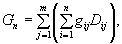 где gij - удельный расход пара i-й машины j-го оборудования, кг н.п./ч;Dij - производительность i-й машины j-го типа, кг/ч;n - количество однотипных машин;m - количество типов машин.Удельные расходы пара технологическим оборудованием принимаются по паспортным данным, а при их отсутствии по табл. 26 Прил. 1.2.3.13. Примеры расчета.Пример 1. Определить годовое количество тепла, требуемое для подогрева воды на горячее водоснабжение больницы на 450 мест. Продолжительность отопительного периода составляет 206 сут., продолжительность работы системы горячего водоснабжения в году - 350 сут.Больница оборудована ваннами и душами, общими для каждого отделения. Подача горячей воды осуществляется непрерывно в течение недели и круглосуточно. В здании смонтированы 12 неизолированных стояка с наружным диаметром труб 20 мм и длиной 23,5 м каждый. Подающий и циркуляционный трубопроводы с наружным диаметром труб соответственно 76 и 57 мм и длиной 26 м каждый расположены в подвале и изолированы минераловатной изоляцией толщиной 10 мм. Средняя температура воды в подающих стояках и циркуляционном трубопроводе 55 °С.Температуру холодной водопроводной воды в расчете принимаем равной 5 °С в отопительный и 15 °С в неотопительный периоды.1. По табл. 20 Прил. 1 определяем норму горячей воды, равную 75 л на 1 больничную койку.2. По формуле (2.54) находим годовой расход тепла на горячее водоснабжения без учета тепловых потерь трубопроводами системы:Qh = 75 × 450 × 4,187 × [(55 - 5) × 206 + 1,0 × (55 - 15) × (350 - 206)] = 226945867 кДж = 2269,5 ГДж (542 Гкал).3. Находим удельный тепловой поток ql от неизолированных стояков по табл. 13 Приложения 1 при перепаде температур ∆t = 55 - 20 = 35 °С:ql = 29 Вт/м (24,9 ккал/ч·м).4. Находим тепловой поток (потери тепла) от стояков горячего водоснабжения в помещениях больницы:qст = ql·Σl = 29 × 23,5 × 12 = 8195,4 Вт (9020,1 ккал/ч).5. Находим удельный тепловой поток от подающих и циркуляционных трубопроводов, расположенных в подвале по формуле (2.57):для подающего трубопровода: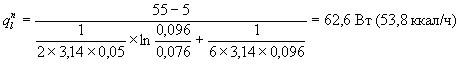 для циркуляционного трубопровода.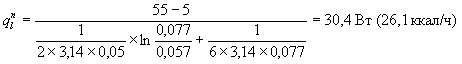 6. Находим суммарный тепловой поток от трубопроводов, расположенных в подвале:ql = 62,6 × 26 + 30,4 × 26 = 2418 Вт (2079,1 ккал/ч).7. Находим годовые тепловые потери стояками, подающими и циркуляционными трубопроводами:Qтп = 3,6 × (8195,4 + 2418) × 350 × 24 × 10-6 = 320,9 ГДж (76,6 Гкал).8. Определяем годовую потребность в теплоте системы горячего водоснабжения:Qh = 2269 +320,9 = 2589,9 ГДж (618,6 Гкал).2.4. ОПРЕДЕЛЕНИЕ РАСХОДОВ ТЕПЛОНОСИТЕЛЯ2.4.1. Расчетный расход сетевой воды определяется отдельно для нужд отопления, вентиляции и горячего водоснабжения с последующим их суммированием.Расчетные расходы сетевой воды, т/ч, определяются по формулам [10]:на отоплениеGоmax = 3,6Qоmax·103/Cв(τ1 - τ2);                                             (2.72)[Gоmax = Qоmax·103/Cв(τ1 - τ2)],                                               (2.72а)где τ1, τ2 - соответственно температуры теплоносителя в подающем и обратном трубопроводах, °С.Расчетный расход теплоносителя из тепловой сети в систему отопления при зависимой схеме может быть определен по соотношению:Gо = Gоmax/(1 + u),                                                         (2.73)где u - расчетный коэффициент смешения, равный отношению расчетного расхода подмешиваемой воды к расчетному расходу сетевой воды, определяется по формуле:u = (τ1 - t1)/(t1 - τ'2),                                                     (2.74)где τ1, t1, τ'2 - соответственно температура в подающем сетевом трубопроводе, температура горячей воды, подаваемой в систему отопления после смесительного узла, температура воды в обратном трубопроводе после системы отопления, °С.При присоединении местных систем отопления и вентиляции по независимой схеме через теплообменник расчетная температура воды в обратном трубопроводе тепловой сети после теплообменника принимается на 10 °С выше расчетной температуры воды в обратном трубопроводе от систем отопления и вентиляции.на вентиляциюGvmax = 3,6Qvmax·103/Cв(τ1 - τ2);                                            (2.75)[Gvmax = Qvmax·103/Cв(τ1 - τ2)],                                             (2.75а)на горячее водоснабжение (средний)а) в открытых системах теплоснабжения:Ghm = 3,6Qhm·103/Cв(th - tc);                                                (2.76)[Ghm = Qhm·103/Cв(th - tc)],                                               (2.76а)где th - температура горячей воды в системе горячего водоснабжения при непосредственном водоразборе, принимается равной 65 °С [СНиП 2.04.01-85*];tc - температура холодной (водопроводной) воды, °С;б) в закрытых системах теплоснабжения:при одноступенчатой схеме                                                          (2.77)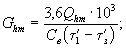                                                        (2.77а)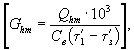 где τ'1, τ'з - соответственно температура сетевой воды в подающем трубопроводе в точке излома графика температуры воды и после подогревателя горячего водоснабжения, рекомендуется принимать τ'з = 30 °С [13];при параллельной схеме присоединения водоподогревателей                                                          (2.78)                                                       (2.78а)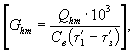 при двухступенчатых схемах присоединения водоподогревателей                                         (2.79)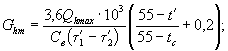                                          (2.79а)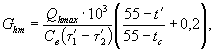 где: t' - температура воды после первой ступени подогрева при двухступенчатых схемах присоединения водоподогревателей, °С.2.4.2. Суммарные расчетные расходы сетевой воды, т/ч, в двухтрубных тепловых сетях в открытых и закрытых системах теплоснабжения при качественном регулировании отпуска теплоты следует определять по формуле [10]:G = Gоmax + Gvmax + fGhm,                                                 (2.80)Коэффициент f, учитывающий долю среднего расхода воды на горячее водоснабжение при регулировании по нагрузке отопления, следует принимать:для открытой системы теплоснабженияпри мощности 100 МВт и более                                                  0,6при мощности менее 100 МВт                                                    0,8для закрытой системы теплоснабжения при мощности100 МВт и более                                                                                         1,0менее 100 МВт при отсутствии баков-аккумуляторов             1,2менее 100 МВт при наличии баков-аккумуляторов                  1,0При регулировании по совмещенной нагрузке отопления и горячего водоснабжения коэффициент f принимается равным 0.Для потребителей при соотношении Qhmax/Qоmax > 1 и отсутствии баков-аккумуляторов, а также с тепловым потоком 10 МВт (8,6 Гкал/ч) и менее суммарный расчетный расход воды определяется по формуле:G = Gоmax + Gvmax + Ghmax.                                                    (2.81)2.4.3. Расчетный расход сетевой воды на отопление и вентиляцию, запроектированный на расчетную температуру наружного воздуха для отопления, т/ч, может быть определен с помощью удельных расходов воды по формуле:G = gQо(v)max,                                                             (2.82)где g - удельный расчетный расход воды, т/МВт т/(Гкал/ч), принимается по табл. 15 Прил. 1.2.4.4. Максимальный расход горячей воды Ghmax, т/ч, для жилых районов может быть определен по формуле:Ghmax = kr·Ghm,                                                        (2.83)где: kr - коэффициент часовой неравномерности, принимается по табл. 25 Прил. 1 в зависимости от количества потребителей.При отсутствии данных о назначении общественных зданий допускается при определении коэффициента часовой неравномерности условно численность жителей принимать с коэффициентом 1,2.3. ОПРЕДЕЛЕНИЕ КОЛИЧЕСТВА ВЫРАБАТЫВАЕМОЙ ТЕПЛОТЫОбщее количество вырабатываемой теплоты теплоисточником (котельной), ГДж (Гкал), определяется по формуле:Qвыр = Qотп + Qсн,                                                             (3.1)где Qотп - количество теплоты, отпущенного в тепловую сеть от теплоисточника за рассматриваемый период, ГДж (Гкал);Qсн - количество теплоты, расходуемое на собственные нужды теплоисточника, ГДж (Гкал), за тот же период.Количество отпущенной теплоты, ГДж (Гкал), определяется по формуле:Qотп = Qпот + Qтп,                                                             (3.2)где Qпот - количество потребленной теплоты в теплоиспользующих установках потребителей, ГДж (Гкал), определяется по разделу 2;Qтп - количество теплоты, теряемое тепловыми сетями при транспортировании теплоносителя от источника до потребителей, ГДж (Гкал).3.1. ОПРЕДЕЛЕНИЕ КОЛИЧЕСТВА ТЕПЛОТЫ НА СОБСТВЕННЫЕ НУЖДЫ КОТЕЛЬНЫХ3.1.1. Общий расход теплоты на собственные нужды котельной определяется расчетным или опытным путем исходя из потребностей конкретного теплоисточника, как сумма расходов теплоты (пара) на отдельные элементы затрат:потери теплоты на нагрев воды, удаляемой из котла с продувкой;расход теплоты на подогрев мазута в железнодорожных цистернах, мазутохранилищах, расходных емкостях;расход теплоты в паровых форсунках на распыление жидкого топлива;расход теплоты на технологические процессы подготовки воды;расход теплоты на отопление помещений котельной и вспомогательных зданий;расход теплоты на бытовые нужды персонала;прочие.                                                           (3.3)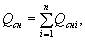 где Qснi - потери теплоты на i-й элемент собственных нужд, ГДж (Гкал);n - количество элементов затрат на собственные нужды.При расчетах собственные нужды котлов отнесены к статье нужд котельной, при этом принимается к.п.д. котла брутто.Доля теплоты на собственные нужды котельной определяется по формуле:Kсн = Qсн/Qвыр,                                                              (3.4)илиKсн = 1 - Qотп/Qвыр.                                                        (3.5)3.1.2. Расход и количество теплоты, отпускаемой на отопление зданий котельной, мазутонасосной и других производственных зданий определяется в соответствии с разделом 2.3.1.3. Расход теплоты на растопку паровых котлов, МВт (Гкал/ч) определяется по формуле:Qораст = KрастQоk,                                                       (3.6)где Qоk - теплопроизводительность котла, МВт (Гкал/ч);Kраст - показатель потери теплоты, принимается равным 0,3 ч при простое котла до 12 ч (из горячего состояния) и 0,65 ч - при простое свыше 12 ч (из холодного состояния).Потери теплоты при растопке водогрейных котлов принимаются равными 0,9 аккумулирующей способности обмуровки. В табл. 1 Прил. 2 приведены потери теплоты при растопке некоторыми типами водогрейных котлов.Потери теплоты при растопке котла за расчетный период. ГДж (Гкал), определяются:                                                         (3.7)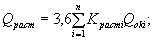                                                       (3.7а)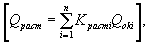 где Kрастi - показатель потерь теплоты для i-ой растопки;n - количество растопок для котла в расчетном периоде.Потери теплоты при растопке водогрейных котлов принимаются равными 0,9 аккумулирующей поверхности обмуровки. В табл. 1 Прил. 2 приведены потери теплоты некоторыми типами котлов при растопке.3.1.4. Потери теплоты на технологические нужды химводоочистки при отсутствии охладителя выпара (при наличии охладителя выпара в расчете используется первая часть формулы), ГДж (Гкал), определяются по формуле:Qхво = KхвоKвзGхвоCв(t" - t')Zхво·10-3 + 0,004Gd(Iвып - I')Zd·10-3,                (3.8)где Kхво - удельный расход воды на собственные нужды ХВО, т исходной воды на 1 т химически очищенной воды, принимается по табл. 2 Прил. 3;Kвз - поправочный коэффициент, принимаемый 1 при наличии бака взрыхления и 1,2 при его отсутствии;Gхво - производительность ХВО, т/ч;Cв - теплоемкость воды, 4,187 кДж/(кг·°С) [1 ккал/(кг·°С)];t", t' - соответственно температура сырой воды после водоподогревателя и исходной воды, °С;Zхво, Zd - продолжительность работы соответственно ХВО и деаэратора в расчетном периоде, ч;Gd - производительность деаэратора, т/ч;Iвып, I' - энтальпия соответственно выпара из деаэратора и исходной воды, кДж/кг (ккал/кг).3.1.5. Потери теплоты с продувочной водой, ГДж (Ткал), зависят от периодичности и продолжительности продувки котла и определяются по формуле:                                                         (3.9)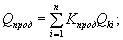 илиQпрод =KпродQкот,                                                         (3.10)в формулах (3.9) и (3.10):Qki, Qкот - количество теплоты, ГДж (Гкал), выработанное за планируемый период соответственно котлом и котельной в целом;n - количество котлов;Kпрод - коэффициент продувки, определяется в зависимости от величины продувки:Средневзвешенная величина продувки котлов по котельной, %, определяется за планируемый период по формуле:                                                    (3.11)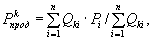 где Pi - величина продувки i-го котла в планируемом периоде, %.3.1.6. Потери теплоты баками различного назначения (декарбонизаторы, баки-аккумуляторы и пр.), ГДж (Гкал), определяются по формуле:                                                (3.12)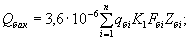                                                   (3.12а)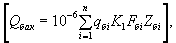 где qбi - норма плотности теплового потока через поверхность бака, Вт/м2 (ккал/м2), принимается по СНиП 2.04.14-88 [15];Fбi - поверхность бака, м2;Zбi - продолжительность работы бака в планируемом периоде, ч;n - количество баков;K1 - пересчетный температурный коэффициент, определяется по соотношению:                                                                      (3.13)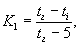 где tг, ti - соответственно температура горячей воды в баке и усредненная температура воздуха в помещении за планируемый период, °С.Плотности теплового потока через изоляцию баков-аккумуляторов при температуре воды в баке 65 °С и температуре окружающего воздуха 5 °С приведены в табл. 3 Прил. 2.3.1.7. Количество теплоты, расходуемое на хозяйственно-бытовые нужды ГДж (Гкал), определяется по формуле:Qx = (aqnKq + am)Cвρв(tг - tc)ZN·10-3,                                       (3.14)где: aq - норма расхода горячей воды на одну душевую сетку, принимается 0,27 м3/смену в соответствии с [9];n - количество душевых сеток;Kq - коэффициент использования душевых, определяется практическим путем, при отсутствии данных принимается 1;a - норма расхода горячей воды на 1 человека в смену, при отсутствии данных принимается 0,0141 м3/(чел./смену) в соответствии с [9];m - число работающих человек в смену;Cв - теплоемкость воды, 4,187 кДж/(кг·°С) [1 ккал/(кг·°С)];ρв - плотность воды, 1000 кг/м3;tг, tc - соответственно температура горячей и исходной (водопроводной) воды, °С;Z - продолжительность планируемого периода, сут.;N - количество смен.3.1.8. Количество теплоты, требуемое для нужд мазутного хозяйства, ГДж (Гкал), определяется как сумма потерь теплоты для обогрева мазута в резервуарах, мазутопроводах, при сливе и паровом распыливании:Qт = Qсл + Qхр + Qп + Qпг + Qр,                                             (3.15)где Qсл - потери теплоты со сливом мазута, ГДж (Гкал);Qхр - потери теплоты при хранении мазута, ГДж (Гкал);Qп - расход теплоты на подогрев мазута, ГДж (Гкал);Qпг - потери теплоты на обогрев мазутопроводов, ГДж (Гкал);Qр - потери теплоты при распыливании мазута, ГДж (Гкал).3.1.9. Удельное количество теплоты на разогрев мазута при сливе, кДж/т (ккал/т), определяется по соотношению:qсл = 1884,5(tk - tН)(1 + 10KrZсл/ρМ);                                    (3.16)[qсл = 450(tk - tН)(1 + 10KrZсл/ρМ)],                                    (3.16а)где tН - начальная температура мазута в цистерне, °С, при отсутствии данных принимается равной от 0 до -2 °С для южного пояса, от -7 до -10 °С - для северного пояса, от -10 до -15 °С - для Сибири (через 7 сут. после наполнения температура мазута в цистерне равна температуре наружного воздуха);tk - конечная температура подогрева мазута в цистерне, °С, принимается по табл. 4 Прил. 2 в зависимости от марки мазута;Kr - коэффициент охлаждения, принимается 1,55 для 60-тонной, 1,71 - для 50-тонной, 2,26 - для 25-тонной цистерны;Zсл - фактическое время разогрева и слива из цистерны, ч, принимается по табл. 5 Прил. 2;ρМ - плотность мазута, т/м3.3.1.10. Удельные потери теплоты при хранении мазута, кДж/т (ккал/т), определяются по формуле:qхр = 2520FK(tk - tн)Zхр/(ρмV);                                               (3.17)[qхр = 602FK(tk - tн)Zхр/(ρмV)],                                             (3.17а)где F - поверхность охлаждения резервуара, м2, принимают по паспортным или фактическим данным;K - коэффициент теплопередачи стенок резервуара, Вт/(м2·°С) [ккал/м2·ч·°С], принимается 6,98 Вт/(м2·°С) [6 ккал/(м2·ч·°С)] для металлических неизолированных резервуаров, соответственно для изолированных 3,49 (3) и 0,314 (0,27) для подземных резервуаров;tн - температура наружного воздуха, °С, принимается как средняя для заданного периода (для подземных 5 °С);Zхр - время хранения, ч;V - емкость резервуара, м3.Расход пара на подогрев мазута в мазутоподогревателях или расходных емкостях приведен в табл. 6 Прил. 2.При отсутствии данных для расчета расход пара давлением 1 - 1,2 МПа и температурой 220 - 250°С на разогрев, слив и зачистку 10 железнодорожных систем емкостью 50 т принимается равным 7,65 т/ч (85 - 120 кг/т); расход пара на сливные лотки для 10 м двухпутной эстакады 0,1 т/ч, на промежуточные емкости объемом 200 м3 - 0,6 т/ч, 400 м3 - 1,2 т/ч, 600 м3 - 1,8 т/ч, 1000 м3 - 2 т/ч.3.1.11. Расход теплоты на обогрев мазутопроводов, Вт (ккал/ч), определяется по формуле:Qот = qlβ,                                                               (3.18)где q - плотность теплового потока от мазутопровода в окружающую среду, Вт/м, принимают по нормам плотности теплового потока (СНиП 2.04.14-88*);l - длина паропровода, обогревающего мазутопровод, м;β - коэффициент, учитывающий потери теплоты опорами, арматурой, компенсаторами, принимается 1,15 для бесканальной прокладки, 1,2 - для прокладки на открытом воздухе, в непроходных каналах для стальных трубопроводов диаметром до 150 мм на подвижных опорах - 1,2, на подвесных опорах - 1,05.Количество теплоты на обогрев мазутопровода, ГДж (Гкал), определяется по формуле:Qm = 3,6QотZm·10-6;                                                     (3.19)[Qm = QотZm·10-6],                                                    (3.19а)где: Zm - продолжительность обогрева, ч.3.1.12. Потери теплоты на паровое распыливание мазута, ГДж (Гкал) определяются по формуле:Qр = qпBт (Iп - Iпв)·10-3,                                                    (3.20)где qп - удельный расход пара на распыливание, кг/кг мазута, принимается равным 0,3 для напорных форсунок, 0,02 - 0,03 - для паромеханических форсунок;Bт - количество распыляемого мазута, т;Iп, Iпв - энтальпия соответственно пара и питательной воды, кДж/кг (ккал/кг).3.1.13. Количество теплоты, требуемое на обдувку поверхностей нагрева паровых котлов, ГДж (Гкал), определяется по формуле:                                       (3.21)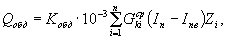 где:  - средняя паропроизводительность i-го котла, т/ч;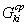 Kобд - коэффициент обдувки, принимаемый равным 0,003 при паропроизводительности котла 10 т/ч и выше и 0,002 - 0,003 - при паропроизводительности менее 10 т/ч;Zi - продолжительность работы котла, ч;Iп, Iпв - энтальпия соответственно пара и питательной воды, кДж/кг (ккал/кг);n - количество котлов.3.1.14. Количество теплоты, требуемое на обмывку котлов, ГДж (Гкал), определяется:Qоб = 3,6KобмQоkZобм;                                                            (3.22)[Qоб = KобмQоkZобм],                                                          (3.22а)где Qоk - теплопроизводительность котла, МВт (Гкал/ч);Kобм - коэффициент обмывки, принимается 0,15 - 025;Zобм - продолжительность обмывки в планируемом периоде, ч.3.1.15. Прочие и неучтенные потери (опробование предохранительных клапанов, потери с утечками и парением, потери через изоляцию трубопроводов и пр.), ГДж (Гкал), принимаются равными:для открытой системы теплоснабженияQпр = 0,02Qвыр;                                                             (3.23)для закрытой системы теплоснабженияQпр = 0,01Qвыр.                                                            (3.24)3.1.16. При отсутствии данных для определения расходов теплоты на собственные нужды используются нормативы расхода теплоты по элементам затрат, приведенные в табл. 7 Прил. 2.3.2. ОПРЕДЕЛЕНИЕ КОЛИЧЕСТВА ТЕПЛОТЫ, ТЕРЯЕМОЙ В ТЕПЛОВЫХ СЕТЯХ3.2.1. Количество теплоты, теряемое при транспортировании теплоносителя от теплоисточника до потребителя, ГДж (Гкал), определяется как сумма потерь с поверхности тепловой изоляции и с утечками теплоносителя:Qтп = Qпи + Qои + Qу,                                                          (3.25)где Qпи, Qои - потери теплоты через изолированную поверхность соответственно подающего и обратного трубопроводов, ГДж (Гкал);Qу - потери теплоты с утечками теплоносителя, ГДж (Гкал).3.2.2. Потери теплоты через изолированную поверхность трубопроводов за планируемый период, ГДж (Гкал), определяют по формулам:                    (3.26)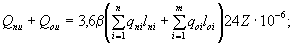                     (3.26а)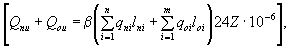 где qпi, qоi - нормы плотности теплового потока через поверхность изоляции трубопроводов, Вт/м [ккал/(ч·м)] принимаются по табл. 8 - 11 Прил. 2 в зависимости от вида прокладки теплопроводов и температуры теплоносителя;lпi, lоi - протяженность i-х участков трубопроводов соответственно подающего и обратного трубопроводов, м;Z - продолжительность работы тепловых сетей в планируемом периоде, сут.;n - количество участков тепловой сети;β - коэффициент, учитывающий тепловой поток через изолированные опоры труб, фланцевые соединения и арматуру, принимается [15]:Способ прокладки трубопроводов                                                    Коэффициент βНа открытом воздухе, в непроходных каналах,тоннелях и помещениях:для стальных трубопроводов на подвижныхопорах, условным проходом, мдо 150                                                                                                           1,2150 и более                                                                                                  1,15для стальных трубопроводов на подвесных опорах                                     1,05Бесканальный                                                                                                       1,15При значениях средних температур грунта и теплоносителя за планируемые период, отличных от среднегодовых, принятых при расчете норм плотности теплового потока, производится пересчет по формулам:для участков двухтрубной прокладки подземных трубопроводов                                                 (3.27)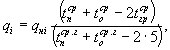 где qi - суммарная норма плотности теплового потока через изолированные поверхности подающего и обратного трубопроводов, Вт/м [ккал/(ч·м)], для усредненных конкретных значений температур грунта и теплоносителя за планируемый период;qнi - суммарная норма плотности теплового потока через изолированные поверхности подающего и обратного трубопроводов, Вт/м [(ккал/(ч·м)], для среднегодовых значений температуры грунта и теплоносителя, принятых при расчете норм, принимается по табл. 8, 9 Прил. 2;tпср, tоср - средние температуры теплоносителя за рассматриваемый период в подающем и обратном трубопроводах тепловой сети, °С;tпср.г, tоср.г - среднегодовые температуры теплоносителя, при которых рассчитаны нормы плотности теплового потока, °С;tгрср - средняя температура грунта на глубине заложения трубопровода за рассматриваемый период, °С, принимается по данным местной метеостанции; для некоторых местностей температуры грунта приведены в табл. 12 Прил. 2;5 - температура грунта, при которой рассчитаны нормы плотности теплового потока для подземных теплопроводов, °С;для участков надземной прокладкидля подающего трубопровода                                                    (3.28)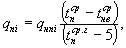 для обратного трубопровода                                                    (3.29)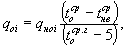 в формулах (3.28) и (3.29):qнпi, qноi - соответственно нормы плотности теплового потока, Вт/м [ккал/(ч·м)], принимаются по табл. 10 Прил. 2 для подающего и обратного трубопроводов при среднегодовых значениях температур теплоносителя и наружного воздуха, принятых при расчете норм;qпi, qоi - соответственно нормы плотности теплового потока, Вт/м [ккал/(ч·м)], для конкретных значений усредненных за планируемый период температур теплоносителя в подающем и обратном трубопроводах и температуры наружного воздуха. Для новых тепловых сетей, спроектированных и построенных в соответствии со СНиП 2.04.14-88, нормы плотности теплового потока должны приниматься по этому СНиПу;tнвср - средняя температура наружного воздуха за рассматриваемый период, °С, принимается по данным местной метеостанции или по СНиП 23-01-99;5 - температура наружного воздуха, при которой рассчитаны нормы плотности теплового потока для трубопроводов, °С.3.2.3. Расход теплоты на потери с утечкой теплоносителя, Вт (ккал/ч), определяется с учетом потерь теплоты из тепловых сетей и систем теплопотребления.                                        (3.30)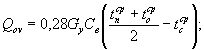                                        (3.30а)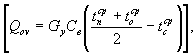 где Gу - расход воды на подпитку, кг/ч;Cв - теплоемкость воды, кДж/(кг·°С) [ккал/( кг·°С)];tпср, tоср, tсср - соответственно средние за планируемый период температуры воды в подающем и обратном трубопроводах и холодной (исходной), °С. Температуры теплоносителя (воды) принимаются для теплопроводов тепловой сети и местных систем отопления в зависимости от графика отпуска теплоты соответственно в тепловую сеть и систему отопления.3.2.4. Расход воды на подпитку тепловой сети в закрытой системе теплоснабжения с зависимым присоединением систем отопления к тепловым сетям, кг/ч, определяется по формуле:Gу = aVтсρтс + aΣ(Vмсiρмсi),                                             (3.31)где a - нормативное значение утечки из тепловой сети и местных систем отопления, принимается для периода эксплуатации равным 0,0025 м3/(ч·м2);Vтс, Vмсi - объемы соответственно тепловой сети и присоединенных к тепловым сетям местных систем отопления потребителей, м3, определяются в соответствии с разделом 6;ρтс, ρмсi - плотность воды соответственно при средней температуре воды в тепловых сетях и системах отопления tср = (tпср + tоср)/2, кг/м3.Количество теплоты, теряемое с утечкой из трубопроводов тепловых сетей и местных систем отопления за планируемый период, ГДж (Гкал), определяется по формуле:Qу = 3,6QоуZу·10-6;                                                            (3.32)[Qу = QоуZу·10-6],                                                         (3.32а)где Zу - продолжительность планируемого периода, ч.3.2.5. Потери теплоты изолированными теплопроводами и арматурой расположенными в помещениях котельных и ЦТП, принимаются как сумма нормативных потерь теплопроводами и арматурой в зависимости от диаметра трубопровода, средней температуры теплоносителя и продолжительности транспортирования теплоты в течение планируемого периода (год, квартал, месяц).Потери теплоты трубопроводами, расположенными в помещениях определяются по формуле (3.26), нормы плотности теплового потока для трубопроводов, расположенных в помещениях, принимаются по табл. 11 Прил. 2.Плотность теплового потока через поверхность изолированной арматуры Вт (ккал/ч), принимается по табл. 13 Прил. 2.Для помещений со средней температурой, отличной от принятой в расчете норм плотности теплового потока 25 °С, и средней температурой теплоносителя отличной от принятой для расчета норм, производится корректировка норм плотности теплового потока по соотношению:                                                         (3.33)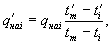 где qнаi - нормы плотности теплового потока для трубопроводов с температурой теплоносителя 100 °С при температуре воздуха в помещении 25 °С;t'm, t'i - соответственно усредненные температуры теплоносителя и воздуха в помещении за рассматриваемый период, °С;tm, ti - соответственно температура теплоносителя, принятая при расчете норм 100°С, и температура воздуха в помещении, принятая 25°С.Плотность теплового потока через неизолированную и частично изолированную арматуру определяется по формуле:                                                       (3.34)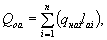 где qнаi - нормы плотности теплового потока, Вт/м (ккал/ч·м), принимаются по табл. 13 Прил. 2;lаi - эквивалентная длина i-го элемента арматуры, м, принимается по табл. 14 Прил. 2.Потери теплоты неизолированными фланцевыми соединениями в помещении приведены в табл. 15 Прил. 2.Количество теплоты, теряемое арматурой за планируемый период, кДж (ккал), вычисляется по формуле:                                                (3.35)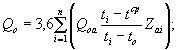                                              (3.35а)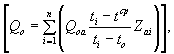 где ti, tcp, tо - соответственно средняя температура внутреннего воздуха, наружного за планируемый период и расчетная температура наружного воздуха для проектирования отопления, °С;Zai - продолжительность работы i-й арматуры в рассматриваемом периоде, ч;n - количество арматуры.3.2.6. Потери теплоты с поверхности тепловой изоляции паропроводов и конденсатопроводов определяются аналогично потерям водяными тепловыми сетями в соответствии с нормами плотности теплового потока для паропроводов и конденсатопроводов, приведенных в СНиП 2.04.14-88*.3.2.7. Потери теплоты при замене участка тепловой сети бесканальной прокладки с традиционной тепловой изоляцией теплопроводом с современной теплоизоляционной конструкцией с пенополиуретановой теплоизоляцией определяются следующим образом.Плотность теплового потока для бесканальной двухтрубной прокладки определяется по формулам:для подающего трубопроводаqп = (tп - tгр)/Rп,                                                        (3.36)для обратного трубопроводаqо = (tо - tгр)/Rо,                                                        (3.37)где Rп, Rо - полные термические сопротивления соответственно для подающего и обратного трубопроводов.Rп = Rпиз + Rпгр + Rпдоп,                                             (3.38)Rо = Rоиз + Rогр + Rодоп,                                             (3.39)где: Rиз, Rгр, Rдоп - соответственно термическое сопротивление тепловой изоляции, грунта и дополнительные термические сопротивления взаимного влияния теплопроводов, (м·°С)/Вт [(ч·м·°С)/ккал].                                                        (3.40)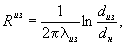 где λиз - теплопроводность основного теплоизоляционного слоя, Вт/(м·°С) [ккал/(ч·м·°С)];dиз, dн - соответственно диаметр трубопровода с изоляцией и наружный диаметр стального трубопровода без изоляции, м.                                                   (3.41)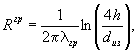 где λгр - теплопроводность грунта, Вт/(м·°С) [ккал/(ч·м·°С)];h - глубина заложения трубопровода до его оси, м.Rпдоп = φпRφ;                                                             (3.42)Rодоп = φоRφ,                                                             (3.43)где Rφ - фактор термического сопротивления взаимного влияния теплопроводов (м·°С)/Вт [(ч·м·°С)/ккал];φп, φо - коэффициенты, определяющие дополнительное термическое сопротивление соответственно для подающего и обратного трубопроводов.                                          (3.44)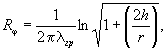 где r - расстояние между осями трубопровода по горизонтали, м.                                    (3.45)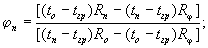 .                                    (3.46)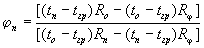 При проведении расчетов коэффициент теплопроводности тепловой изоляции из пенополиуретана принимается 0,03 Вт/(м·°С) [0,026 ккал/(ч·м·°С)] (данные изготовителя трубопроводов, изолированных ППУ, завода «Мосфлоулайн»). Значения коэффициентов теплопроводности традиционных теплоизоляционных материалов для бесканальной прокладки определяются с учетом увлажнения:λгр = λK,                                                        (3.47)где λ - коэффициент теплопроводности сухого теплоизоляционного материала, Вт/(м·°С) [ккал/(ч·м·°С)], принимается по табл. 16 Прил. 2;K - коэффициент увлажнения, учитывающий увеличение теплопроводности от увлажнения, принимается по табл. 17 Прил. 2.3.3. ПРИМЕРЫ РАСЧЕТОВПример 1. Определить расход теплоты на разогрев и слив мазута, поступившего в г. Самару в январе в 60-тонной цистерне.Марка мазута М 80. Время следования в пути 72 ч. Температура мазута перед сливом 50 °С, начальная температура в цистерне -1,7 °С. Коэффициент охлаждения для 60-тонной цистерны равен 1,55. Плотность мазута 990 кг/м3. Время разогрева и слива (табл. 3.5) 10 ч.1. По формуле (3.16) определим удельное количество теплоты, необходимое на разогрев и слив мазута:qсл = 1884,5[50 - (-1,7)] × (1 + 10 × 1,55 × 10/990] = 112682,6 кДж/т (26912,5 ккал/т).2. Определим количество теплоты, необходимое на разогрев и слив 60 т мазута:Qсл = 112682,6 × 60 × 10-6 = 6,76 ГДж (1,61 Гкал).Пример 2. Определить расход теплоты на компенсацию тепловых потерь при хранении мазута М 80 в изолированном резервуаре.Масса мазута в резервуаре 2 тыс. т, поверхность резервуара 927 м2. Емкость резервуара 2150 м3. Расход топлива 100 т/сут. Плотность мазута 990 кг/м3. Коэффициент теплопередачи стенок резервуара 3,49 Вт/(м2·°С). Температура слива мазута 50 °С. Средняя температура наружного воздуха за время хранения -13,8 °С.1. Определяем время хранения в резервуаре:Zпр = 2000/(100 × 24) = 480 ч.2. Определяем удельный расход теплоты на компенсацию потерь при хранении мазута по формуле (3.17):qхр = 2520 × 927 × 3,49 × [50 - (-13,8)] × 480/(990 × 2150) = 117298,9 кДж/т (28015 ккал/т).3. Определяем среднюю массу мазута Мм в резервуаре за время хранения в течение 20 сут. (480 ч) при отборе 100 т ежесуточно:Мм =  = (2000 × 1 + 1900 × 1 + 1800 × 1 + 1700 × 1 + 1600 × 1 + 1500 × 1 + 1400 × 1 + 1300 × 1 + 1200 × 1 + 1100 × 1 + 1000 × 1 + 900 × 1 + 800 × 1 + 700 × 1 + 600 × 1 + 500 × 1 + 400 × 1 + 300 × 1 + 200 × 1 + 100 × 1)/20 = 1050 т.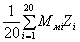 4. Определяем количество теплоты для компенсации потерь при хранении мазута:Qхр = 117298,9 × 1050 × 10-6 = 123,2 ГДж (29,4 Гкал).Пример 3. Определить нормативные потери теплоты за отопительный период тепловой сетью общей протяженностью 11,6 км, в том числе: прокладка в подземных непроходных каналах трубопроводов диаметром 377 мм - 0,5 км; 273 мм - 1 км; 219 мм - 2 км; 159 мм - 2,5 км; 108 мм - 3 км; 76 мм - 1,1 км; бесканальная прокладка трубопровода диаметром 219 мм - 1 км; надземная прокладка трубопровода диаметром 377 мм - 0,5 км.Средняя температура грунта за отопительный период 1,3 °С, средняя температура наружного воздуха за отопительный период -3 °С. Среднегодовая температура теплоносителя в подающем трубопроводе 84, в обратном 48 °С. Продолжительность отопительного периода 218 сут. Температура холодной воды за отопительный период 5 °С.1. Определяем поправочные коэффициенты к нормам плотности теплового потока по формулам (3.27), (3.28), (3.29):для подземной прокладки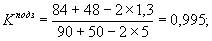 для надземной прокладки                            .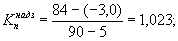 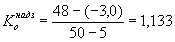 2. Определяем плотность теплового потока с поверхности тепловой изоляции по видам прокладки с учетом диаметра, протяженности и поправочных коэффициентов. Нормы плотности теплового потока принимаем по табл. 8 - 10 Прил. 2 для температуры теплоносителя в подающем трубопроводе 90 °С, в обратном -50 °С.По прокладке в подземных непроходных каналахΣqili = 0,995 × 103(212,8 × 0,5 + 174,5 × 1 + 151,2 × 2 + 124,4 × 2,5 + 102,3 × 3 + 86 × 1,1) = 1280,6 кВт.По бесканальной прокладкеqili = 0,995 × 117,4 × 1 × 103 = 116,8 кВт.По надземной прокладкеqili = 0,5 × 103(1,023 × 98,4 × + 1,133 × 68,6) = 89,2 кВт.3. Определяем суммарные потери теплоты через изолированную поверхность теплопроводов за отопительный период по формуле (3.26):Qтп = 3,6(1280,6 + 116,8 + 89,2)24 × 218 × 10-3 = 28000,4 ГДж (6687,5 Гкал).4. Определяем объем воды в двухтрубных тепловых сетях в соответствии с табл. 3 Прил. 5.Vс = 2(100,05 × 1 + 51,04 × 1 + 32,35 × 3 + 17,66 × 2,5 + 7,85 × 3 + 3,74 × 1,1) = 639,9 м3.5. Определяем потери теплоты с утечкой теплоносителя из трубопроводов тепловой сети по формуле (3.32):Qу = 0,0025 × 639,9 × 4,187 × 100024 × 218 × 10-6 = 2137,7 ГДж (510,6 Гкал).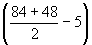 6. Определяем суммарные нормативные тепловые потери трубопроводами за отопительный период:Qтс = 28000,4 + 2137,7 = 30138,1 ГДж (7198,1 Гкал).4. ОПРЕДЕЛЕНИЕ ПОТРЕБНОГО КОЛИЧЕСТВА ТОПЛИВА НА ВЫРАБОТКУ ТЕПЛОТЫ4.1. Полная потребность в условном топливе для котельной в планируемом периоде определяется с учетом потерь топлива при транспортировании и хранении, т у.т.:Bполн = φп·B,                                                               (4.1)где: B - потребное количество топлива на выработку теплоты котельной в планируемом периоде, кг у.т.;φп - коэффициент, учитывающий потери топлива, принимается по табл. 1 и 2 Приложения 3.4.2. Потребность в условном топливе для выработки теплоты котельной, т у.т., определяется умножением общего количества вырабатываемого теплоты Qвыр, определяемого по формуле (3.1) на удельную норму расхода условного топлива для выработки 1 ГДж (1 Гкал) теплоты или 1 т нормального пара:B = Qвыр·b·10-3,                                                        (4.2)где: b - удельный расход условного топлива, кг у.т./ГДж (кг у.т./Гкал).4.3. Удельный расход условного топлива, кг у.т./ГДж (кг у.т./Гкал), вычисляется по формуле:                                                                                                  (4.3)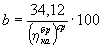                                                          (4.3а)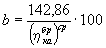 где:  - коэффициент полезного действия котлоагрегата, соответствующий номинальной загрузке котлоагрегата, %.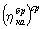 КПД котлоагрегата определяется на основании паспортных данных или на основании режимно-наладочных испытаний котлоагрегата, находящегося в технически исправном и отлаженном состоянии. Испытания котлоагрегатов проводятся по утвержденной методике специализированными организациями, нормы расхода топлива.Если за котлоагрегатом установлен экономайзер для нагрева питательной воды или теплообменник для подогрева дутьевого воздуха, общий КПД котлоагрегата принимается с учетом утилизатора.4.4. Удельные нормы расхода топлива на выработку теплоты для котлоагрегатов на номинальной нагрузке (паспортные данные) приведены в табл. 3 Приложения 3. При отклонении нагрузки от номинальной удельные нормы определяются в соответствии с нормативными характеристиками котлоагрегатов. Нормативная характеристика определяет изменение величины удельного расхода топлива, кг у.т./ГДж (кг у.т./Гкал), во всем диапазоне нагрузок котлоагрегата от минимальной до максимальной [14].,                                                 (4.4)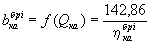 где  - фактический КПД котельного агрегата при i-ой нагрузке.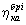 При отклонении условий эксплуатации должны быть определены нормативные коэффициенты:·       коэффициент K1, учитывающий эксплуатационную нагрузку котлоагрегата;·       коэффициент K2, учитывающий работу котлоагрегата без хвостовых поверхностей нагрева;·       коэффициент K3, учитывающий использование нерасчетных видов топлива.Коэффициенты K1, K2, K3 - определяются как отношение величин удельного расхода топлива при фактических нагрузках котлоагрегата в условиях эксплуатации к удельному расходу топлива при оптимальных условиях эксплуатации при номинальной нагрузке:.                                                           (4.5)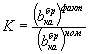 При работе котлоагрегата с установленными хвостовыми поверхностями на расчетном топливе и в номинальном режиме коэффициенты равны единице.Для некоторых типов котлов значения коэффициента K1 приведены в табл. 4 Приложения 3.Коэффициент K2 определяется только при отсутствии чугунных экономайзеров в котлах паропроизводительностью до 20 т/ч при параметрах, соответствующих номинальной нагрузке. Значения K2 в зависимости для различных видов топлива приведены ниже:Меньшее значение коэффициента K2 принимается для котлоагрегатов типа ДКВР.ШБА, большее - для котлов типа Шухова, КРШ.ВВД.Коэффициент K3 для секционных стальных и чугунных котлов типа НР-18, «Минск-1», «Универсал», «Тула-3» и др., а также для паровых котлов типа Е-1/9, топки которых оборудованы колосниковой решеткой с ручным обслуживанием, при сжигании рядовых углей с содержанием мелочи (класс 0 ÷ 6 мм) более 60 % принимается равным 1,15 - для антрацита; 1,17 - для каменных углей; 1,2 - для бурых углей.Для остальных котлоагрегатов коэффициент K3 определяется по величине потерь теплоты топок от механического недожога в зависимости от типа топочного устройства, зольности и фракционного состава топлива:,                                                   (4.6)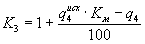 где: q4,  - соответственно нормативная (проектная) величина потерь теплоты от механического недожога и исходная, %;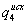 Kм - поправка на содержание мелочи (класс 0 ÷ 6 мм). Величина поправки приведена ниже.Содержание мелочи (класс 0 ÷ 6 мм) в топливе, %             Kм                 55                                                                             1,0                 60                                                                             1,03                 70                                                                             1,1                 80                                                                             1,22                 90                                                                             1,44.5. Удельные нормы расхода топлива на выработку 1 т нормального пара, кг у.т./т, при энтальпии пара 2675,5 кДж/кг (639 ккал/кг) при атмосферном давления определяется по соотношению:b = bн·(1 + Kпрод),                                                             (4.7)где: bн - расчетная удельная норма расхода топлива на выработку 1 т нормального пара, кг у.т./т, значения удельных норм приведены в табл. 5 Приложения 3;Kпрод - коэффициент, учитывающий потери теплоты с продувочной водой.Пересчет пара из котла в нормальный выполнятся по формуле:Gнп = Gпр·(Iп - Iпв)/Iнп,                                                 (4.8)где: Gнп - паропроизводительность котельной в нормальном паре, кг/ч;Gпр - паропроизводительность котельной в рабочем паре, кг/ч;Iп, Iпв - соответственно энтальпия пара и питательной золы, кДж/кг (ккал/кг);Iнп - энтальпия нормального пара, равная 2675,5 кДж/кг (639 ккал/кг).4.6. При наличии в котельной нескольких котлов разных типов средняя норма расхода условного топлива на выработку теплоты за планируемый период, кг у.т./ГДж (кг у.т./Гкал), определяется как средневзвешенная величина по формуле:,                                                                (4.9)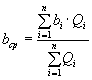 где: bi - норма удельного расхода топлива для i-го котла, кг у.т./ГДж (кг у.т./Гкал);Qi - выработка теплоты (пара) i-м котлом за планируемый период, ГДж (Гкал);n - количество котлов в котельной.4.7. Удельный расход условного топлива на растопку котла с учетом технологического процесса зависит от площади поверхности нагрева котла, числа и длительности остановок котла (табл. 5 Приложения 3).4.8. Пересчет условного топлива Bусл в натуральное Bнат выполняется в соответствии с характеристикой топлива и значением калорийного эквивалента по формуле:Bнат = Bусл/Э,                                                        (4.10)где: Э - калорийный коэффициент, определяемый по соотношению:,                                                      (4.11)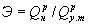 где:  - низшая теплота сгорания условного топлива, равная 29309 кДж/кг (ккал/кг);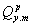  - низшая теплота сгорания натурального топлива (твердого, жидкого газообразного), кДж/кг(м3) [ккал/кг(м3)], определяется сертификатом или лабораторным анализом.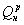 Для приближенных расчетов можно пользоваться величинами калорийных эквивалентов, приведенными в табл. 7 Приложения 3.4.9. Установленные на теплоэнергетическом предприятии нормы расхода топлива подлежат корректировке на основании проведения энергосберегающих мероприятий и эксплуатационных испытаний топливоиспользующих агрегатов. Испытания должны проводиться только после проведения объектов в исправное состояние и оформления соответствующего акта.4.10. Для контроля экономичности работы котельных и возможности сопоставления плановых показателей с отчетными, потребность в топливе и удельные расходы топлива могут быть представлены в расчете на выработку теплоты, отпускаемого с коллекторов котельной.Потребность в условном топливе на производство теплоты, отпускаемого с коллекторов котельной, т у.т./ГДж (т у.т./Гкал), определяется по формуле:Bотп = Qотп·bотп·10-3,                                                         (4.12)где: Qотп - количество отпущенного теплоты за рассматриваемый период, Дж [Гкал];bотп - удельная норма расхода условного топлива на выработку теплоты, отпускаемого в тепловую сеть, кг у.т./ГДж (кг. у.т./Гкал).4.11. Удельный расход условного топлива, кг у.т./ГДж (кг у.т./Гкал), на отпуск теплоты определяется по формулам:bотп = b/(1 - Kсн),                                                          (4.13)где: Kсн - коэффициент, учитывающий расход теплоты (топлива) на собственные нужды котельной, %, (см. раздел 3),или                                                  (4.14)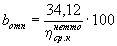 ,                                                 (4.14а)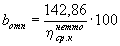 где:  - средний коэффициент полезного действия нетто с учетом расхода теплоты на собственные нужды котельной, %, определяется по соотношению: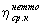 .                                                        (4.15)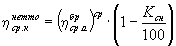 Коэффициент, учитывающий расход топлива на собственные нужды котельной, %, определяется:,                                                                         (4.16)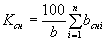 где: bснi - удельный расход топлива на i-е нужды котельной, кг у.т./ГДж (кг у.т./Гкал);n - количество различных собственных нужд котельной, требующих затрат топлива.4.12. Примеры расчетов.Пример 1. Определить потребность котельной в топливе на растопку котла с площадью поверхности нагрева 138 м2. Графиком ремонтных предусмотрены следующие остановки котлов: по 48 ч - 2; по 24 ч - 2; по 12 ч - 5.1. По табл. 6 Приложения 3 находим удельный расход топлива, кг у.т. на одну растопку котла в зависимости от продолжительности остановки и вычисляем потребность в топливе на предусмотренные графиком ремонтных работ растопки котла:Bраст = 800 × 2 + 400 × 2 + 200 × 5 = 3400 кг у.т.Пример 2. Определить удельную норму расхода топлива на выработку 1 т нормального пара для котельной с пятью котлами ДКВР-4/13, работающем на природном газе, КПД котлов 90,8 %.1. Находим расчетную удельную норму расхода топлива на выработку 1 т нормального пара по табл. 5 Приложения 3 методом интерполяции:bн = 100,654 кг у.т./т.2. Находим по табл. 7 Приложения 1 коэффициент, учитывающий потери теплоты с продувочной водой, равным 0,13.3. По формуле (4.5) определяем удельную норму расхода топлива на выработку 1 т нормального пара с учетом потерь теплоты с продувочной водой:b = 100,654 × (1 + 0,13) = 113,74 кг у.т./т.Пример 3. Определить потребность в топливе по двум отопительным котельным.Котельная № 1 имеет 5 котлов ДКВР-4/13, работающих на природном газе, теплотворной способностью 35589,5 ГДж/нм3 (8500 ккал/нм3). Площадь поверхности нагрева каждого котла 138 м2. КПД котлоагрегата 88 %. Запланированы две остановки котлов в год продолжительностью 48 ч и более.Годовой расход теплоты составляет: на отопление 70342 ГДж (16800 Гкал), вентиляцию 17585 ГДж (4200 Гкал), горячее водоснабжение 77041 ГДж (18400 Гкал), собственные нужды 3601 ГДж (860 Гкал), потери теплоты в тепловой сети 837 ГДж (200 Гкал).1. Определяем годовую выработку теплоты:Qвыр = 70342 + 17585 + 77041 + 3601 + 837 = 169406 ГДж (40460 Гкал).2. Производим пересчет теплоты в т нормального пара по формуле (4.6):Gнп = 169406 × 103/2675,5 = 63317,5 т.3. Находим удельную норму расхода условного топлива на выработку 1 т нормального пара по формуле (4.5), принимая:bн = 103,76 кг у.т./т пара (табл. 4.2) и Kпрод = 0,13 (табл. 3.7)b = 103,86 × (1 + 0,13) = 117,4 кг у.т./т пара.4. Вычисляем расход топлива на выработку пара котельной по формуле (4.1):Bп = 63317,5 × 117,4 × 10-3 = 7433,5 т у.т.5. Определяем потребность в топливе для растопки котлов. По табл. 4.3 находим удельный расход топлива для растопки котла при остановке котла на 48 ч - 800, свыше 48 ч - 1200 кг у.т.Bр = (800 × 2 + 1200 × 2) × 10-3 = 4 т у.т.6. Общая потребность в условном топливе для котельной № 1 составит:B = Bп + Bр = 7433,5 + 4 = 7437,5 т у.т.7. Определяем калорийный коэффициент по формуле (4.9):Э = 35589,5/29309 = 1,214.8. Определяем потребность в природном газе котельной № 1 по формуле (4.8):Bнат = 7437,5 × 103/1,214 = 6126,4 тыс. м3 = 6,126 млн. м3.Котельная № 2 имеет два котла МГ-2, работающих на угле марки АМ теплотворной способностью 26922,4 кДж/кг (6430 ккал/кг) и обеспечивает отопление жилых зданий. Площадь поверхности нагрева одного котла 64,6 м2. Запланирована одна остановка котла в год продолжительностью более 48 ч. Годовая выработка теплоты котельной 12561 ГДж (3000 Гкал).1. Находим удельную норму расхода условного топлива на выработку теплоты по табл. 3 Приложения 3 равной 50,9 кг у.т./ГДж (213 кг у.т./ккал).2. Вычисляем потребность в топливе на выработку расчетного количества теплоты:Bт = 12561 × 50,9 = 639355 кг у.т.3. Определяем потребность в топливе на растопку котлов по табл. 4.3 равной 600 кг у.т.4. Определяем общую потребность в топливе:B = Bт + Bр = 639355 + 600 = 639955 кг у.т.5. Определяем калорийный эквивалент натурального топлива по формуле (4.9):Э = 26922,4/29309 = 0,919.6. Вычисляем потребность котельной № 2 в угле марки АМ по формуле (4.8):Bнат = 6439955 × 10-3/0,919 = 696,4 т.Пример 4. Определить потребность в топливе на отпуск теплоты в тепловую сеть котельной с двумя котлами МГ-2.Площадь поверхности нагрева каждого котла 64,6 м2, КПД брутто 65 %. Котлы работают на угле марки АМ. Годовая выработка теплоты 12561 ГДж (3000 Гкал). Расход теплоты на собственные нужды 565 ГДж (135 Гкал).1. Определяем коэффициент, учитывающий расход теплоты на собственные нужды котельной:Kсн = 565/12561 = 0,045.2. Рассчитываем средний КПД нетто котельной с учетом расхода теплоты на собственные нужды котельной по формуле (4.13): = 65 × (1 - 0,045) = 62,075 %.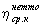 3. Вычисляем удельный расход условного топлива на выработку теплоты, отпускаемого в тепловую сеть:bотп =  × 100 = 54,9 кг у.т./ГДж (229,8 кг у.т./Гкал).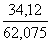 4. Определяем количества теплоты, отпускаемого в тепловую сеть:Qотп = 12561 - 565 = 11996 ГДж (2865 Гкал).5. Находим потребность в условном топливе на производство теплоты, отпускаемого с коллекторов котельной:Bотп = 11996 × 54,9 = 658580 кг у.т. = 658,6 т у.т.6. Производим пересчет условного топлива в натуральное (см. пример 3):Bнат = 658,6/0,919 = 716,6 т.5. ОПРЕДЕЛЕНИЕ КОЛИЧЕСТВА ЭЛЕКТРОЭНЕРГИИ, ТРЕБУЕМОГО Для ВЫРАБОТКИ ТЕПЛОТЫ5.1. Расход электроэнергии на производственные нужды условно можно разделить на технологические, связанные непосредственно с выработкой и транспортированием теплоты от котельных до потребителя, и вспомогательные (например, производственных мастерских, складов топлива и т.п.).Расходы электроэнергии на вспомогательные нужды не учитываются в расчетах, поскольку не связаны непосредственно с процессами выработки и потребления теплоты.5.2. Расходы на технологические нужды включают в себя расходы электроэнергии на тягодутьевые устройства (вентиляторы, дымососы); насосы питательные, циркуляционные, химводоочистки, мазутные, вакуумные; привод механизмов для транспортирования топлива в котельных, топливоподготовки топливоподачи, шлакозолоудаления (дробилки, углезабрасыватели, транспортеры, скреперные лебедки и пр.)5.3. Суммарное количество электроэнергии за планируемый период, кВт·ч, определяется по формуле:э = этех. + этр. + энас + эсн,                                      (5.1)где этех., этр., энас, эсн - количество электроэнергии, требуемое соответственно для технологического оборудования, имеющего электропривод, на транспортирование теплоносителя от источника до потребителя, на перекачку теплоносителя в насосных станциях при получении теплоты со стороны, на собственные нужды котельной (освещение, вентиляцию, потери в сетях, на подъемно-транспортные, вспомогательные механизмы и пр.).5.4. Количество электроэнергии на привод технологического оборудования, кВт·ч, определяется по формуле:                                                  (5.2)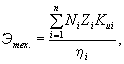 где Ni - номинальная мощность i-го двигателя, кВт, принимается из паспортных данных;Zi - полезное время работы i-го оборудования, ч;Kui - коэффициент использования мощности электрооборудования;ηi - КПД i-го электрооборудования;n - количество электрооборудования.5.5. Коэффициент использования мощности электрооборудования определяется практическим путем как отношение активной мощности отдельного приемника (или группы их) к номинальному (паспортному) значению:Ku = Ncp.a/Nн,                                                                  (5.3)где Ncp.a, Nн - соответственно средняя активная и номинальная мощность, кВт.Для группы приемников, имеющих различные режимы работы, определяется средневзвешенный коэффициент использования активной мощности по формуле:                                                              (5.4)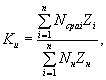 где Nн - средневзвешенная номинальная мощность группы электрооборудования, кВт;Zн - период времени, к которому отнесены номинальные величины мощности, ч;Zi - полезное время работы каждого элемента электрооборудования за планируемый период, ч.5.6. Количество электроэнергии, требуемое на топливоприготовление, топливоподачу золошлакоудаление, кВт·ч, при отсутствии данных для расчета оценивается по формуле:Эт = Эуд.тQотпZт,                                                         (5.5)где Эуд.т - удельный расход электроэнергии на топливоприготовление, топливоподачу и золошлакоудаление, кВт·ч/МВт (кВт·ч/Гкал), принимается по табл. 1 Прил. 4;Qотп - максимальная мощность котельной по отпуску теплоты, МВт (Гкал);Zт - продолжительность работы оборудования в планируемом периоде, ч.5.7. Мощность электродвигателя для привода вентиляторов и дымососов, кВт, определяется по формуле:                                                           (5.6)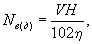 где V - производительность вентилятора (дымососа), м3/с;H - полное давление, создаваемое вентилятором (дымососом), мм вод. ст.;η - КПД установки, принимается по паспортным данным.5.8. Удельная производительность тягодутьевых установок, м3/ГДж (м3/Гкал), определяется по формулам:для вентилятора                                           (5.7)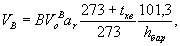 для дымососа                                                  (5.8)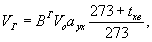 где  - теоретический объем воздуха, необходимый для полного сгорания 1 м3 (1 кг) топлива, нм3/м3 (нм3/кг), принимается по табл. 2 Прил. 4;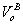 Vо - теоретический объем продуктов сгорания, нм3/м3 (нм3/кг), принимается по табл. 2 Прил. 4;ar, aух - коэффициенты избытка воздуха соответственно в топке и уходящих газах, принимаются по табл. 3 Прил. 4;tхв - температура холодного воздуха, принимается 20 °С;tух - температура уходящих газов, °С;B - расход топлива, кг, определяется по формуле (4.1);hбар - барометрическое давление, кПа.5.9. При отсутствии данных для расчета количество электроэнергии на привод электродвигателей тягодутьевых машин, кВт·ч, приближенно можно определить по формулам:для вентилятораЭВ = VВЭуд.В10-3;                                                     (5.9)для дымососаЭГ = VГЭуд.Г10-3,                                                 (5.10)где Эуд.В, Эуд.Г - удельные расходы электроэнергии соответственно на подачу воздуха дутьевыми вентиляторами и на удаление уходящих газов дымососами, кВт·ч/1000 м3, принимаются по табл. 4 Прил. 4.5.10. Мощность электродвигателя для привода насоса, кВт, определяется по формуле:                                                  (5.11)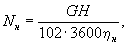 где G - расход теплоносителя, кг/ч;H - напор создаваемый насосом, м;ηн - КПД насосной установки.5.11. Мощность электродвигателя для привода компрессора, кВт, определяется по формуле:                                                (5.12)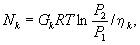 где Gk - производительность компрессора, кг/с;R - удельная газовая постоянная, равная 287 Дж/(кг·°К);T - температура, °К;P1, P2 - соответственно начальное и конечное давления газа, МПа;ηk - КПД компрессорной установки.5.12. Мощность электродвигателей, кВт, для привода механизмов транспортеров определяется по формулам:горизонтального ленточного транспортера без промежуточных сбрасывателей                                                          (5.13)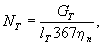 где GT - производительность транспортера, т/ч;lT - рабочая длина транспортера, м;ηп - КПД передачи, принимается равной для ременной 0,85 - 0,9, клиноременной 0,97 - 0,98, зубчатой 0,98, при помощи муфты (непосредственно) 1,0;скребковых транспортеров и шнеков                                                    (5.14)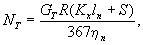 где R - коэффициент, учитывающий увеличение сопротивления при пуске, принимается 1,2 - 1,5;Kх - коэффициент сопротивления материала, принимается для угля 4,2 - 1,6, для золы - 4,0;lп - длина перемещения груза, м;S - высота подъема груза, м;ковшового элеватораNэл = GэлS/367ηп,                                                 (5.15)где Gэл - производительность ковшового элеватора, т/ч.5.13. Количество электроэнергии, необходимое для освещения котельной, кВт·ч, определяется по числу и мощности установленных светильников и продолжительности горения электрических ламп по формуле:                                                             (5.16)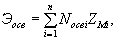 где Nосвi - мощность i-го установленного светильника, кВт;ZMi - число часов использования осветительного максимума, ч, при отсутствии данных принимается для непрерывной работы при наличии естественного освещения равным 4800 ч, при отсутствии естественного освещения 7700 ч;n - количество светильников.5.14. Потери электроэнергии в сетях принимаются по табл. 5 Прил. 4.5.15. При отсутствии данных для расчета количество электроэнергии на прочие нужды (рециркуляция воды в контуре, подпитка тепловой сети, освещение котельной, потери в распределительной сети и силовых трансформаторах, работа устройств КИП и А и пр.), кВт, может быть определено укрупненным расчетом по формуле:Эпр = QотпZM,                                                           (5.17)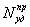 где  - удельная потребляемая мощность оборудования, кВт/МВт (кВт·ч/Гкал), расход электроэнергии которым учитывается в составе расхода на выработку теплоты, принимается по табл. 6 Прил. 4;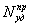 Qотп - расчетный расход отпускаемого количества теплоты, МВт (Гкал/ч);ZM - продолжительность использования максимума тепловой нагрузки, ч.5.16. Количество электроэнергии на отпуск теплоты от ЦТП, кВт·ч, может быть определено укрупненным расчетом по формуле:Эцтп = QцтпZцтп,                                            (5.18)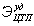 где  - удельный расход электроэнергии в ЦТП, кВт/МВт (кВт·ч/Гкал);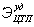 Qцтп - тепловая мощность ЦТП, МВт (Гкал/ч);Zцтп - продолжительность использования электрической нагрузки за планируемый период, ч.Удельный расход электроэнергии принимают 2,32 (2,7) кВт/МВт (кВт·ч/Гкал) для ЦТП, обеспечивающего горячее водоснабжение и отопление зданий по зависимой и независимой схемам; 0,76 (0,88) - для ЦТП, обеспечивающего горячее водоснабжение и отопление зданий по элеваторной схеме; 1,56 (1,81) для ЦТП (бойлерной, насосной), обеспечивающего отопление по зависимой схеме с насосами смешения и горячее водоснабжение по независимой схеме с циркуляционными насосами.5.17. Количество электроэнергии, требуемое для освещения ЦТП, кВт·ч, определяется по формуле:Эосв = FZосв,                                                (5.19)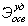 где  - удельный расход электроэнергии на освещение, принимается 0,009 кВт/м2;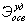 F - площадь ЦТП, м2;Zосв - продолжительность использования осветительной нагрузки за планируемый период, ч.5.18. Количество электроэнергии, потребляемое приборами КИП и А, кВт·ч, определяется:                                                     (5.20)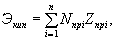 где Nпрi - мощность i-го прибора, в среднем может быть принята 0,065 кВт;Zпрi - продолжительность действия прибора в течение рассматриваемого периода;n - количество приборов.5.19. Предельные значения удельных расходов электроэнергии на выработку теплоты котельными, кВт/МВт (кВт·ч/Гкал), приведены в табл. 7 - 9 Прил. 4.5.20. Для ориентировочных расчетов количество электроэнергии, потребляемое электрооборудованием котельной, кВт·ч, можно определить по формуле:                                                           (5.21)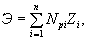 где Nрi - расчетная электрическая нагрузка i-го электроприемника, кВт, определяемая по формуле (5.22);Zi - продолжительность использования электрооборудования в планируемом периоде, ч;n - количество электрооборудования.Nрi = NустKс,                                                     (5.22)где Nуст - установленная (паспортная) мощность электроприемника, кВт;Kc - коэффициент спроса, определяется опытным путем, ориентировочные значения для различного оборудования приведены в табл. 10 Прил. 4.5.21. Примеры расчетов.Пример 1. Определить мощность электродвигателя для привода дымососа ДН-9 на котле, работающем на Кузнецком каменном угле с максимальным расходом топлива 287 кг/ч. Полное давление, создаваемое дымососом, 8,4 мм вод. ст., КПД установки 0,69. Тепловая мощность котла 2,5 МВт (2,15 Гкал/ч). Температура уходящих газов 180 °С.1. Определяем теоретический объем продуктов сгорания по табл. 5.2 Прил. 4 равным 6,58 нм3/кг: коэффициент избытка воздуха в уходящих газах 1,6.2. Определяем производительность дымососа по формуле (5.8):VГ = 1,1 × 287 × 6,58 × 1,6 × = 5515,1 нм3.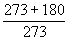 3. Определяем мощность электродвигателя по формуле (5.6):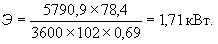 Пример 2. Определить потребляемую мощность и количество электроэнергии за отопительный период для сетевого насоса ЗК45-30. Производительность насоса 49,1 т/ч, напор 30,5 м, КПД насосной установки 0,7. Продолжительность отопительного периода 4920 ч.Расчет производим по формуле (5.11).1. Определяем расчетную электрическую мощность:.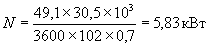 2. Определяем количество электроэнергии за отопительный период по формулам (5.21) и (5.22) с учетом табл. 5.10:Э = 5,83 × 4920 × 0,8 = 22946,88 кВт·ч.Пример 3. Определить годовую потребность в электроэнергии отопительно-производственной котельной с четырьмя котлами ДЕ 4-14ГМ. Котельная работает на нужды отопления, горячего водоснабжения и технологические нужды.В котельной установлены: 4 дымососа ДН-9 с электродвигателями мощностью 5,7 кВт, работающие в отопительный период, в неотопительный период - 2 дымососа; 4 дутьевых вентилятора ВДН-8 с электродвигателями мощностью 5,7 кВт, режим работы в течение года, как у дымососов: вентилятор отделения декарбонизации с электродвигателем 1,5 кВт; сетевой насос ЦНС 60-9Э с электродвигателем мощностью 30 кВт; насос блока приготовления исходной воды с электродвигателем мощностью 7 кВт; насос декарбонизированной воды ЭКМ-6 с электродвигателем мощностью 17 кВт; насос промывочной воды водород-катионитовых фильтров 2К-20/18 с электродвигателем 1,5 кВт; насос перекачки крепкого раствора соли ХВ-13-Л1-52 с электродвигателем мощностью 3 кВт; перекачивающий насос 2КМ-20/30 с электродвигателем мощностью 3 кВт; насос горячего водоснабжения ЦНС 38-44 с электродвигателем мощностью 7 кВт, подпиточный насос 2КМ-20/30 с электродвигателем мощностью 4 кВт; питательный насос ЦНСГ 38-176 с электродвигателем мощностью 30 кВт; компрессор СО7А с электродвигателем мощностью 4 кВт. Котельная освещается 12 светильниками с мощностью ламп 0,1 кВт каждый.Длительность отопительного периода 4920 ч. Число часов работы насосов: сетевого - 4920, горячего водоснабжения, подпиточного, питательного декарбонизированной воды, исходной воды - 8400, перекачки соляного раствора, промывки и взрыхления фильтров - 600, перекачивающего - 2600. Продолжительность работы вентилятора отделения декарбонизации 8400, компрессора - 1800 ч. Продолжительность действия осветительной нагрузки 4800 ч.1. Расчет ведем по формулам (5.21), (5.22), результаты расчетов сводим в таблицу.Таблица2. Определяем количество электроэнергии на освещение по формуле (5.16):Эосв = 0,1 × 12 × 4800 = 5760 кВт·ч.3. Определяем общее количество электроэнергии, потребляемое котельной за год:Э = 834370,8 + 5760 = 840130,8 кВт·ч.6. ОПРЕДЕЛЕНИЕ КОЛИЧЕСТВА ВОДЫ ДЛЯ ВЫРАБОТКИ ТЕПЛОТЫ6.1. Количество воды на коммунальных теплоэнергетических предприятиях, требуемое для выработки теплоты, слагается из расходов на разовое наполнение систем отопления, вентиляции, трубопроводов тепловых сетей, расходов на подпитку системы теплоснабжения, собственные нужды котельной:V = Vd + Vподп + Vсн + ,                                                (6.1)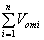 где Vd - объем воды на заполнение тепловой сети, м3;Vподп - объем воды на подпитку системы теплоснабжения, м3;Vсн - объем воды на собственные нужды, м3;Vотi - объем воды на заполнение системы отопления i-го потребителя, м3;n - количество потребителей.6.2. Объем воды на наполнение систем отопления, м3, присоединенных потребителей определяется по показаниям приборов учета, а при их отсутствии по формуле:,                                                                     (6.2)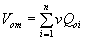 где v - удельный объем воды, м3/МВт [м3/(Гкал/ч)], определяется в зависимости от характеристики системы и расчетного графика температур по табл. 1 Прил. 5;Qоi - максимальный тепловой поток на отопление i-го потребителя, МВт (Гкал/ч);n - количество систем отопления.Объем воды в отдельных элементах системы отопления приведен в табл. 2 Прил. 5.6.3. Объем воды на наполнение местных систем горячего водоснабжения при открытой системе теплоснабжения определяется из расчета 5,2 м3/МВт [6 м3/(Гкал/ч)] среднечасовой расчетной мощности горячего водоснабжения.6.4. При отсутствии данных о типе нагревательных приборов допускается принимать ориентировочно удельный объем воды на наполнение местных систем отопления зданий по всему объему в размере 25,9 м3/МВт [30 м3/(Гкал/ч)] суммарного расчетного часового расхода теплоты на отопление и вентиляцию.6.5. Объем воды для наполнения трубопроводов тепловых сетей, м3, вычисляется в зависимости от их площади сечения и протяженности по формуле:,                                                          (6.3)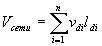 где vdi - удельный объем воды в трубопроводе i-го диаметра протяженностью 1 м, м3/м, принимается по табл. 3 Прил. 5;ldi - протяженность участка тепловой сети i-го диаметра, км;n - количество участков сети.Число наполнений определяется графиком работ по ремонту и испытаниям тепловых сетей.6.6. Общий удельный объем воды на заполнение местных систем и наружных тепловых сетей ориентировочно допускается принимать в размере 34,5 - 43,1 м3/МВт [40 - 50 м3/(Гкал/ч)] расхода отпущенной теплоты.6.7. Количество подпиточной воды для восполнения потерь теплоносителя в системах теплопотребления и трубопроводах тепловой сети должно соответствовать величинам утечек для закрытой системы теплоснабжения, для открытой системы теплоснабжения дополнительно и количеству воды, отобранной для нужд горячего водоснабжения.При эксплуатации с учетом возможных колебаний утечки в течение года в зависимости от режимных условий работы системы теплоснабжения норма утечки воды для закрытой системы принимается равной 0,0025/ч от объема воды в трубопроводах тепловых сетей и непосредственно присоединяемых к ним местных систем отопления и вентиляции зданий [17].Расход воды на подпитку, м3/ч, составит:для закрытой системы теплоснабжения                                                    (6.4)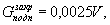 где V - объем воды в трубопроводах тепловых сетей и непосредственно присоединенных местных систем отопления и вентиляции, м3;для открытой системы теплоснабжения                                                (6.5)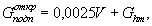 где Ghm - среднечасовой расход воды на горячее водоснабжение, м3/ч, определяется по формуле:                                                      (6.6)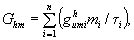 где  - норма расхода горячей воды для потребителя в сутки, м3/сутки, определяется по табл. 21 Прил. 1;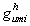 mi - количество потребителей с нормой расхода горячей воды ;τi - продолжительность действия системы горячего водоснабжения в сутки, ч;n - количество различных потребителей.6.8. Количество воды, потребное для возмещения утечки, м3, определяется по формуле:Vподп = GподпZподп,                                                         (6.7)где: Zподп - продолжительность планируемого периода подпитки с расходом Gподп, ч.6.9. Для плановых расчетов количества воды, необходимого для выработки теплоты котельными, работающими только на отопление и вентиляцию, можно пользоваться укрупненными нормативами расхода воды на разовое наполнение и подпитку систем отопления и наружных тепловых сетей в размере 0,1 - 0,12 м3/ГДж (0,4 - 0,5 м3/Гкал).6.10. Расход воды на продувку определяется качеством воды, подаваемой в котел, и в каждом случае должен рассчитываться в соответствии с конкретными условиями. В общем случае расход воды на продувку, кг/ч, определяется по формулам:                                                       (6.8)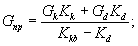                                              (6.9)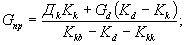                                                         (6.10)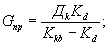                                           (6.11)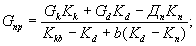                                            (6.12)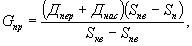 в формулах (6.9) - (6.12):Gk - расход возвращаемого конденсата, кг/ч;Gd - расход добавляемой химически очищенной воды, кг/ч;Дп - паропроизводительность котла, кг/ч, принимается из технической характеристики или по испытаниям);Kk, Kd, Kп - характеристика (щелочность или сухой остаток) соответственно конденсата, добавляемой воды и пара, г-экв/кг или г/кг;Kв - характеристика установленной концентрации в котловой воде, г-экв/кг или г/кг;b - количество отсепарированного пара в долях от расхода продуваемой воды;Дпер, Днас - производительность котла соответственно по перегретому и насыщенному пару, кг/ч;Sпв, Sкв, Sп - солесодержание или щелочность соответственно питательной воды, котловой воды, пара, мг-экв/л, определяется химическим анализом.Величины Kkb, Kп, b - устанавливаются теплотехническими испытаниями котлоагрегата.6.11. При отсутствии данных для расчета расход воды на продувку, кг/ч, определяется ориентировочно по формуле:                                           (6.13)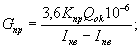                                              (6.13а)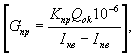 где Kпр - коэффициент, учитывающий расход тепла на продувку, принимается по табл. 7 Прил. 2;Qok - номинальная производительность котельной, МВт/(Гкал/ч);Iкв, Iпв - энтальпия соответственно котловой воды при температуре насыщения и питательной воды, кДж/кг (ккал/кг).Требуемое количество воды на продувку, кг, определяется:Vпр = GпрZпр,                                                (6.14)где Zпр - продолжительность продувки, ч.6.12. Общее количество воды на нужды водоподготовки, м3, определяется по формуле:                                              (6.15)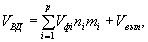 где Vфi - количество воды, требуемое для i-го фильтра, м3, определяется по табл. 4, 5 Прил. 5;n - количество одинаковых фильтров;m - количество процессов взрыхления и регенерации для i-го фильтра;р - количество разных фильтров;Vвып - количество воды, выпариваемое в деаэраторе (при отсутствии охладителя выпара), м3, определяется по формуле:Vвып = 0,004GДZД,                                                 (6.16)где GД - производительность деаэратора, м3/ч;ZД - продолжительность работы деаэратора, ч.6.13. При отсутствии данных общее количество воды на водоподготовку может быть найдено по укрупненным данным по формуле:VВД = vХВОKвзGХВО + Vвып,                                         (6.17)где GХВО - производительность ХВО, т/ч;vХВО - удельный расход воды на собственные нужды ХВО, т исходной воды на 1 т химически очищенной воды, в зависимости от общей жесткости воды принимается по табл. 2 Прил. 2:Kвз - поправочный коэффициент, принимаемый равным 1 при наличии бака взрыхления и 1,2 при его отсутствии.6.14. Расход воды на хозяйственно-питьевые нужды, м3/ч, определяется по формуле:Gх = (aqNqKq + aM)/24,                                                 (6.18)где aq - норма расхода воды на одну душевую сетку, принимается 0,5 м3/сутки;Nq - количество душевых сеток;Kq - коэффициент использования душевых за 1 ч наибольшего водопотребления, определяется практическим путем, при отсутствии данных принимается равным 0,5;a - норма расхода воды на 1 человека в смену, при отсутствии данных принимается равной 0,045 м3/(сут.·чел.);M - численность работающих в сутки, чел.Количество воды, расходуемой на хозяйственно-питьевые нужды, м3, определяется по формуле:Vx = (aqNqK + aM)Z,                                                   (6.19)где Z - продолжительность планируемого периода, сут.6.15. При отсутствии данных для расчета расход воды на хозяйственно-питьевые нужды котельной (души, умывальники, охлаждение подшипников, вращающихся механизмов и пр.) ориентировочно принимается 2 - 3 м3/сут. на 1 т производительности котлов.6.16. На систему шлакозолоудаления используют воду после промывки фильтров, из душевых и умывальников и другую загрязненную на производстве воду. Удельные количества воды на системы шлакозолоудаления, м3/т шлака и золы, приведены в табл. 6 Прил. 5.6.17. Удельные потери воды на паровое распыливание мазута принимаются 0,3 для напорных форсунок и 0,02 - 0,03 кг/кг мазута для паромеханических форсунок.6.18. Количество воды, требуемой на обмывку котлов, кг, определяется по формуле:gобм = Qобм/CВ(tг - tхв),                                        (6.20)где Qобм - количество теплоты, затраченное на обмывку котлов, ГДж (Гкал), определяется в соответствии с разделом 3;tг, tхв - соответственно температура горячей и исходной воды, °С.6.19. Для отопительных котельных при закрытой системе теплоснабжения потребное количество воды, м3, ориентировочно может быть определено по формуле:V = gρQokKmZ,                                                      (6.21)где g - удельный расход воды, т/ч·МВт, принимается по табл. 1 Прил. 5;ρ - плотность воды, т/м3, принимается по табл. 19 Прил. 1;Qok - тепловая мощность котельной, МВт (Гкал/ч);Km - коэффициент использования максимума нагрузки;Z - продолжительность котельной в планируемом периоде, ч.При открытой системе теплоснабжения к принятому по формуле (6.21) значению следует добавить количество воды на горячее водоснабжение за расчетный период, при наличии мокрого золоулавливания и гидрозолоудаления следует учесть и этот расход.6.20. Примеры расчетов.Пример 1. Определить количество воды, необходимое для наполнения и подпитки тепловых сетей и присоединенных к ним систем отопления зданий, получающих тепло от котельной, работающей по режиму 150 - 70 °С. Система теплоснабжения закрытая.Годовая выработка теплоты котельной 25122 ГДж (6000 Гкал), расчетный расход теплоты 2,984 МВт (2,75 Гкал/ч). Протяженность тепловой сети 800 м, из них 200 м диаметром 150 мм и 600 м диаметром 108 мм. Здания оборудованы чугунными радиаторами высотой 500 мм, температурный график отопления 95 - 70 °С.Продолжительность отопительного периода 182 сут., расчетная температура наружного воздуха -25 °С, средняя температура наружного воздуха за отопительный период -3,4 °С.1. Определяем количество воды, требуемое для заполнения систем отопления по формуле (6.2). Предварительно находим удельный объем воды в местных системах отопления зданий при перепаде температур в системе отопления 95 - 70 °С по табл. 1 Прил. 5 равным 16,8 м3/МВт:Vпот = 16,8 × 2,984 = 50,131 м3.2. Определяем количество воды, требуемое для заполнения наружных тепловых сетей по формуле (6.3), используя данные табл. 3 Прил. 5:Vсети = 0,2 × 17,66 + 0,6 × 7,85 = 8,242 м3.3. Рассчитаем количество подпиточной воды в соответствии с нормой подпитки по формулам (6.4) и (6.7):Vподп = 0,0025(50,131 + 8,242)24 × 182 = 637,433 м3.4. Находим общее количество воды на заполнение и подпитку системы теплоснабжения:V = 50,131 + 8,242 + 637,433 = 695,806 м3.Пример 2. Определить количество воды на нужды котельной с годовой выработкой тепла 12561 ГДж (3000 Гкал).Расчет ведем по укрупненным данным в соответствии с п. 6.9, принимая удельное количество воды в среднем 0,11 м3/ГДж.Общее количество воды для годовой выработки тепла составит:V = 0,11 × 12561 = 1381,71 м3.Пример 3. Определить годовое количество воды на собственные нужды химводоочистки и на выпар деаэратора. Химводоочистка оборудована двумя натрий-катионитовыми фильтрами диаметром 1000 мм. Регенерация фильтров производится 2 раза в сутки. При взрыхлении фильтров используется отмывочная вода. Производительность деаэратора 153 м3/ч. Продолжительность работы отделения водоподготовки 350 сут.1. Находим расход воды на взрыхляющую промывку по табл. 5 Прил. 5 равным 2,1 м3 и на регенерацию фильтра 7,3 м3.2. Находим требуемое годовое количество воды по формуле (6.15):V = (2,1 + 7,3)2 × 2 × 350 + 0,004 × 153 × 350 × 24 = 18300,8 м3.Пример 4. Определить расход воды за год на бытовые нужды котельной, работающей в три смены в течение 350 дней в году. Численность работающих в первой смене 8, во второй - 4, в третьей - 3 чел. Бытовые помещения оборудованы душем с двумя душевыми сетками. Коэффициент использования душевых 0,5.Расчет ведем по формуле (6.18):V = [0,5 × 2 × 0,5 × 3 + 0,045(8 + 4 + 3)]350 = 761,25 м3.ПРИЛОЖЕНИЯПРИЛОЖЕНИЕ 1Таблицы для определения количества потребляемой теплотыТаблица 1Средняя температура внутреннего воздуха для зданий различного назначенияТаблица 2Поправочный коэффициент, учитывающий район строительства зданияТаблица 3Удельные отопительные характеристики жилых зданий, построенных до 1930 г.Таблица 4Удельная отопительная характеристика qо для жилых зданий постройки 1930 - 1958 г.г. и после 1958 г.Таблица 5Удельная отопительная характеристика qо жилых зданий по типовым проектамТаблица 6Удельные тепловые характеристики для отопления qо и вентиляции qv для общественных зданийТаблица 7Удельные тепловые характеристики для отопления qо и вентиляции qv для производственных зданийТаблица 8Теплоотдача изолированных теплопроводов в подвалах и технических подпольях зданий (при коэффициенте эффективности изоляции 0,75) [12]Таблица 9Понижающий коэффициент на теплоотдачу стальных электросварных прямошовных труб KТаблица 10Коэффициенты теплоотдачи для поверхностей αв и αн [5]Таблица 11Поправочный коэффициент BТаблица 12Значения коэффициентов затенения светового проема ψF и ψs и относительного проникания солнечной радиации kF и ks соответственно окон и зенитных фонарейТаблица 13Теплоотдача открыто проложенных трубопроводов систем водяного отопления q (вертикальных - верхняя, горизонтальных - нижняя строка)Таблица 14Коэффициенты теплопередачи отопительных приборов KpТаблица 15Удельный расход теплоносителя на отопление gо при зависимой схеме присоединения систем отопления к тепловой сетиТаблица 16Расчетные параметры воздуха и кратность воздухообмена в помещениях жилых зданий [1]Таблица 17Расчетная температура воздуха и кратность воздухообмена в детских дошкольных учреждениях [18]Таблица 18Расчетная температура воздуха и кратность воздухообмена в зданиях школ, школ-интернатов и профессионально-технических учебных заведений [18]Таблица 19Плотность воздуха при нормальном атмосферном давлении 0,1 МПа (760 мм рт. ст.)Таблица 20Отношение количества тепла, теряемого с воздухом, уходящим через открытый проем наружу Q'/QзТаблица 21Нормы расхода горячей воды в средние сутки при температуре 55 °С (СНиП 2.04.01-85*)Таблица 22Поправочный коэффициент к расходам тепла при различной продолжительности работы системы горячего водоснабженияТаблица 23Удельные тепловые потери трубопроводами системы горячего водоснабженияТаблица 24Коэффициент, учитывающий потери тепла трубопроводамиТаблица 25Значения коэффициента часовой неравномерности водопотребления krТаблица 26Удельный расход пара в прачечныхПРИЛОЖЕНИЕ 2Таблицы для определения количества вырабатываемой теплотыТаблица 1Потери тепла при растопке водогрейных котловТаблица 3Потери тепла изолированными бакамиТаблица 2Удельный расход воды на собственные нужды ХВОТаблица 4Температура подогрева мазутаТаблица 5Время разогрева мазутаТаблица 6Расход пара для разогрева мазутаТаблица 7Нормативы расхода тепла на собственные нужды котельнойТаблица 8Нормы плотности теплового потока для тепловых сетей, проложенных в непроходных каналахТаблица 9Нормы плотности теплового потока для подъемных тепловых сетей при бесканальной прокладкеТаблица 10Нормы плотности теплового потока для теплопроводов, расположенных на открытом воздухеТаблица 11Нормы плотности теплового потока для теплопроводов, расположенных внутри помещенийТаблица 12Средняя температура грунта для некоторых городовТаблица 13Нормы плотности теплового потока для изолированной арматуры в помещенияхТаблица 14Эквивалентная длина изолированного трубопровода для одной единицы арматурыТаблица 15Расходы тепла неизолированными фланцамиТаблица 16Технические характеристики материалов, применяемых для изоляции трубопроводов, при бесканальной прокладкеТаблица 17Коэффициент увлажнения теплоизоляционного слоя трубопровода при бесканальной прокладкеТаблица 18Теплопроводность грунтаПРИЛОЖЕНИЕ 3Таблицы для определения потребного количества топлива на выработку теплотыТаблица 1Максимально-допустимые потери твердого топлива, %Таблица 2Потери топочного мазутаТаблица 3Нормы расхода условного топлива для котлоагрегатов на номинальной нагрузкеТаблица 4Значения коэффициентов K1 для некоторых котлоагрегатов в зависимости от степени нагрузкиТаблица 5Удельный расход топлива на выработку 1 т нормального параТаблица 6Удельный расход топлива на растопку котлаТаблица 7Эквиваленты для перевода натурального топлива в условноеПРИЛОЖЕНИЕ 4Таблицы для определения количества электроэнергии, требуемого для выработки теплотыТаблица 1Удельный расход электроэнергии на топливоприготовление, топливоподачу и золошлакоудалениеТаблица 2Значения низшей теплоты сгорания, теоретических объемов воздуха и продуктов сгорания для некоторых видов топливаТаблица 3Значения коэффициентов избытка воздуха ar в топке и уходящих газах aухТаблица 4Удельный расход электроэнергии на перемещение 1000 м3 воздуха или уходящих газов тягодутьевыми установкамиТаблица 5Потери электроэнергии в сетяхТаблица 6Удельная электрическая мощность, используемая для прочих нужд котельныхТаблица 7Удельные расходы электроэнергии на выработку и транспортирование тепла для котельных мощностью до 50 МВтТаблица 8Предельные нагрузки районных котельныхТаблица 9Удельный расход электроэнергии для котельных мощностью от 30 до 200 МВтТаблица 10Значения коэффициента спроса для различного оборудованияПРИЛОЖЕНИЕ 5Таблицы для определения количества воды для выработки теплотыТаблица 1Удельный объем воды на наполнение систем отопленияТаблица 2Удельный объем воды в элементах системы отопленияТаблица 3Удельная емкость воды в трубопроводахТаблица 4Количество воды на взрыхляющую промывку осветлительных фильтровТаблица 5Количество воды на взрыхление и регенерацию фильтровТаблица 6Удельный расход воды на шлакозолоудалениеТаблица 7Удельный расход воды для котельных при закрытой системе теплоснабженияПРИЛОЖЕНИЕ 6Соотношение между тепловыми единицами, основанными на калории, единицами системы МКГСС и единицами системы СИСПИСОК ИСПОЛЬЗОВАННОЙ ЛИТЕРАТУРЫ1. СНиП 2.08.01-89*. Жилые здания.2. СНиП 23-01-99.Строительная климатология.3. СНиП 2.01.01-82.Строительная климатология и геофизика.4. СНиП 2.04.05-91*. Отопление, вентиляция и кондиционирование.5. СНиП 11-39-79**. Строительная теплотехника.6. Внутренние санитарно-технические устройства. ч. 1. Отопление. Справочник проектировщика под ред. И.Г. Староверова, Ю.И. Шиллера. (М., Стройиздат, 1990).7. Методические указания по нормированию расхода тепла и электроэнергии на выращивание цветочной продукции в оранжереях. РД 204 РСФСР 1.46-87. (М., 1987).8. Голубков Б.Н. и др. Кондиционирование воздуха, отопление и вентиляция. (М., Энергоиздат, 1981).9. СНиП 2.04.01-85*. Внутренний водопровод и канализация зданий.10. СНиП 2.04.07-86*. Тепловые сети.11. Методические рекомендации по нормированию потребления холодной и горячей воды, тепла, топлива и электроэнергии в банях. (М., ОНТИ АКХ, 1977).12. М.С. Богуславский. Эксплуатация инженерного оборудования общественных зданий. (М., Стройиздат, 1990).13. СП-41-101-95. Проектирование тепловых пунктов.14. Методика нормирования расхода холодной и горячей воды, теплоты, топлива и электроэнергии в прачечных. (М., ОНТИ АКХ, 1987).15. СНиП 2.04.14-88*. Тепловая изоляция оборудования и трубопроводов.16. Инструкция по нормированию расхода котельно-печного топлива на отпуск тепловой энергии котельными министерства жилищно-коммунального хозяйства РСФСР. (М., ОНТИ АКХ, 1984).17. Привила технической эксплуатации электрических станций и сетей Российской Федерации. РД 34.20.501-95 (М., АО «Энергосервис», 1996).Наименование документа:Методические указания Тип документа:Методические указанияСтатус документа:действующийНазвание рус.:Методические указания по определению расходов топлива, электроэнергии и воды на выработку теплоты отопительными котельными коммунальных теплоэнергетических предприятийОбласть применения:Методические указания содержат методики расчета расходов теплоты потребителями на отопление, на нагрев воды для горячего водоснабжения, вентиляцию; расхода теплоты на собственные нужды котельной; расходов топлива, электроэнергии и воды на выработку теплоты источниками. Приведены практические рекомендации и вспомогательные материалы для проведения расчетов и примеры расчетов. Методические указания предназначены для использования инженерно-техническими работниками коммунальных теплоэнергетических предприятий при проведении расчетов по определению плановых расходов топлива, электроэнергии и воды при выработке теплоты и жилищно-коммунальных служб при определении планового теплопотребления жилищно-коммунальным сектором.Краткое содержание:1 Общие положения
2 Определение количества потребляемой теплоты
2.1 Определение количества теплоты на отопление
2.2 Определение количества теплоты на вентиляцию
2.3 Определение количества теплоты на подогрев воды для горячего водоснабжения
2.4 Определение расходов теплоносителя
3 Определение количества вырабатываемой теплоты
3.1 Определение количества теплоты на собственные нужды котельных
3.2 Определение количества теплоты, теряемой в тепловых сетях
3.3 Примеры расчета
4 Определение потребного количества топлива на выработку теплоты
5 Определение количества электроэнергии, требуемого для выработки теплоты
6 Определение количества воды для выработки теплоты
Приложение 1 Таблицы для определения количества потребляемой теплоты
Приложение 2 Таблицы для определения количества вырабатываемой теплоты
Приложение 3 Таблицы для определения потребного количества топлива на выработку теплоты
Приложение 4 Таблицы для определения количества электроэнергии, требуемого для выработки теплоты
Приложение 5 Таблицы для определения количества воды для выработки теплоты
Приложение 6 Соотношение между тепловыми единицами, основанными на калории, единицами системы МКГСС и единицами системы СИ
ЛитератураДата актуализации текста:2008-10-01Дата введения:2002-01-01Дата добавления в базу:2009-02-01Доступно сейчас для просмотра:100% текста. Полная версия документа.Дополнительная информация:Издание 4-еОпубликован:ротапринт АКХ им. К.Д. Памфилова № 2002Документ утвержден:АКХ им. Памфилова от 2002-01-01Документ разработан:АКХ им. К. Д. Памфилова 123371, Москва, Волоколамское шоссе, 116Заменяет:Методические указания по определению расходов топлива, электроэнергии и воды на выработку тепла отопительными котельными коммунальных теплоэнергетических предприятий 1994 г.Одобрено:Научно-техническим советом Центраэнергоресурсосбережения Госстроя России(протокол № 5 от 12.07.2002 г.)Утверждаю:Директор Академиид.т.н. профессорВ.Ф. Пивоваров«____» ____________ 2002 г.1. Общие положения. 22. Определение количества потребляемой теплоты.. 22.1. Определение количества теплоты на отопление. 32.2. Определение количества теплоты на вентиляцию.. 132.3. Определение количества теплоты на подогрев воды для горячего водоснабжения. 172.4. Определение расходов теплоносителя. 223. Определение количества вырабатываемой теплоты.. 243.1. Определение количества теплоты на собственные нужды котельных. 253.2. Определение количества теплоты, теряемой в тепловых сетях. 293.3. Примеры расчетов. 344. Определение потребного количества топлива на выработку теплоты.. 365. Определение количества электроэнергии, требуемого для выработки теплоты.. 416. Определение количества воды для выработки теплоты.. 47Приложения. 52Приложение 1. Таблицы для определения количества потребляемой теплоты.. 52Приложение 2. Таблицы для определения количества вырабатываемой теплоты.. 72Приложение 3. таблицы для определения потребного количества топлива на выработку теплоты.. 78Приложение 4. Таблицы для определения количества электроэнергии, требуемого для выработки теплоты.. 82Приложение 5. Таблицы для определения количества воды для выработки теплоты.. 86Приложение 6. Соотношение между тепловыми единицами, основанными на калории, единицами системы мкгсс и единицами системы си.. 88Список использованной литературы.. 89№ слояСостав конструкцииδ,мγ, кг/м3λ,Вт/м2·°СS,Вт/м2·°СR,Вт/м2·°СRв,м2·ч·Па/кг123456781Штукатурка0,0318000,9310,091,357462Кирпич пустотный керамический0,1912000,526,621,3523Кирпич керамический пустотный0,5114000,647,011,352Перекрытие над подваломПерекрытие над подваломПерекрытие над подваломПерекрытие над подваломПерекрытие над подваломПерекрытие над подваломПерекрытие над подвалом4Железобетон0,2425002,0417,981,68470885Минераловатные плиты0,101000,070,731,6886Плиты ДВП0,012000,081,811,683,3Величина продувки Р, %Коэффициент продувки Kпроднепрерывная0,0150,0035100,007150,0105ТопливоЗначение K2Газ1,025 - 1,035Мазут1,03 - 1,037Каменный уголь1,07 - 1,08Бурый уголь1,07 - 1,08ОборудованиеМощность электродвигателя, кВтКоэффициент спроса KcРасчетная мощность NKc, кВтПродолжительность работы, чРасход электроэнергии, кВт·чДымосос ДН95,7 × 20,9510,83840090972,0Дымосос ДН9348037688,4Вентилятор ВДН-85,7 × 20,9510,83840090972,0Вентилятор ВДН-8348037688,4Вентилятор Ц4-70 № 31,50,71,0584008820,0Насос:сетевой30,00,824,04920118080исходной воды7,00,85,6840047040декарбонизированной воды17,00,813,68400114240промывочной воды1,50,71,05600630перекачки соляного раствора3,00,82,46001440перекачивающий3,00,82,426006240горячего водоснабжения7,00,85,6840047040подпиточный4,00,83,2840026880питательный300,824,08400201600Компрессор4,00,72,818005040ИТОГОИТОГОИТОГОИТОГОИТОГО834370,8Наименование зданияСредняя температура внутреннего воздуха ti, °СГостиницы, общежития, административные здания18 - 20Детские сады, ясли, поликлиники, амбулатории, диспансеры, больницы20Высшие и средние специальные заведения, общеобразовательные школы, школы-интернаты, лаборатории, предприятия общественного питания, клубы, дома культуры16Театры, магазины, пожарные депо, прачечные15Кинотеатры14Гаражи10Бани25Примечание. Средняя температура внутреннего воздуха для зданий принята по данным проектов общественных зданий и учреждений обслуживания.Примечание. Средняя температура внутреннего воздуха для зданий принята по данным проектов общественных зданий и учреждений обслуживания.tо, °С0-5-10-15-20-25-30-35-40-45-50-55α2,051,671,451,291,171,081,00,950,900,850,820,80Объем здания по наружному обмеру Vн, м3Удельная отопительная характеристика здания qо, построенного до 1930 г., Вт/(м3·°С) [ккал/(ч·м3·°С)], для районов с наружной температурой воздуха tоУдельная отопительная характеристика здания qо, построенного до 1930 г., Вт/(м3·°С) [ккал/(ч·м3·°С)], для районов с наружной температурой воздуха tоУдельная отопительная характеристика здания qо, построенного до 1930 г., Вт/(м3·°С) [ккал/(ч·м3·°С)], для районов с наружной температурой воздуха tоОбъем здания по наружному обмеру Vн, м3ниже -30от -20 до -30выше -20500 - 20000,430 (0,370)0,477 (0,410)0,523 (0,450)2001 - 50000,326 (0,280)0,349 (0,300)0,442 (0,380)5001 - 100000,279 (0,240)0,308 (0,265)0,331 (0,285)10001 - 150000,244 (0,210)0,267 (0,230)0,291 (0,250)15001 - 250000,227 (0,195)0,244 (0,210)0,267 (0,230)Более 250000,215 (0,185)0,227 (0,195)0,250 (0,215)Объем здания по наружному обмеру Vн, м3Удельная отопительная характеристика здания qо, Вт/(м3·°С) [ккал/(ч·м3·°С)], для районов с расчетной температурой наружного воздуха tо = -30 °С, постройкиУдельная отопительная характеристика здания qо, Вт/(м3·°С) [ккал/(ч·м3·°С)], для районов с расчетной температурой наружного воздуха tо = -30 °С, постройкиОбъем здания по наружному обмеру Vн, м31930 - 1958 г.г.после 1958 г.1231000,861 (0,74)1,07 (0,92)2000,768 (0,66)0,954 (0,82)3000,721 (0,62)0,907 (0,78)4000,698 (0,60)0,861 (0,74)5000,675 (0,58)0,826 (0,71)6000,651 (0,56)0,802 (0,69)7000,628 (0,54)0,791 (0,68)8000,616 (0,53)0,779 (0,67)9000,605 (0,52)0,768 (0,66)10000,593 (0,51)0,756 (0,65)11000,593 (0,50)0,721 (0,62)12000,570 (0,49)0,698 (0,60)15000,558 (0,48)0,686 (0,59)14000,547 (0,47)0,675 (0,58)15000,547 (0,47)0,663 (0,57)17000,535 (0,46)0,640 (0,55)20000,523 (0,45)0,616 (0,53)25000,512 (0,44)0,605 (0,52)30000,500 (0,43)0,582 (0,50)35000,488 (0,42)0,558 (0,48)40000,465 (0,40)0,547 (0,47)45000,454 (0,39)0,535 (0,46)50000,442 (0,38)0,523 (0,45)60000,430 (0,37)0,500 (0,43)70000,419 (0,36)0,488 (0,42)80000,407 (0,35)0,477 (0,41)90000,395 (0,34)0,465 (0,40)100000,384 (0,33)0,454 (0,39)110000,372 (0,32)0,442 (0,38)120000,361 (0,31)0,442 (0,38)130000,349 (0,30)0,430 (0,37)140000,349 (0,30)0,430 (0,37)150000,337 (0,29)0,430 (0,37)200000,326 (0,28)0,430 (0,37)250000,326 (0,28)0,430 (0,37)300000,326 (0,28)0,430 (0,37)350000,326 (0,28)0,407 (0,35)400000,314 (0,27)0,407 (0,35)450000,314 (0,27)0,395 (0,34)500000,302 (0,26)0,395 (0,34)Примечание. Для расчетной наружной температуры, отличной от tо = -30 °С, при определении удельных отопительных характеристик следует применять поправочный коэффициент αПримечание. Для расчетной наружной температуры, отличной от tо = -30 °С, при определении удельных отопительных характеристик следует применять поправочный коэффициент αПримечание. Для расчетной наружной температуры, отличной от tо = -30 °С, при определении удельных отопительных характеристик следует применять поправочный коэффициент αТип зданияРасчетная температура наружного воздуха tо, °СОбъем здания Vн, м3Теплопотери, Вт (ккал/ч)Удельная отопительная характеристика qо, Вт/(м3·°С) [ккал/(ч·м3·°С)]12345П 43/16-2624951514743 (442600)0,469 (0,403)П 42/16-2628676576336 (495560)0,457 (0,393)П 30-6/12-2622423333130 (286440)0,337 (0,290)П 30-5/12-2633616496752 (427130)0,336 (0,289)П 30-4/12-2622373327245 (281380)0,333 (0,286)П 30-3/12-2633552490867 (422070)0,333 (0,286)П 30-2/12-2633603496752 (427130)0,336 (0,289)П 30-1/12-2622426333130 (286440)0,337 (0,290)И-700Л-2549665915886 (787520)0,429 (0,369)П 46-2/12в-2618373150609 (129500)0,186 (0,160)П 55-4/12-258422190732 (164000)0,527 (0,453)П 55-2/12-2512279264001 (227000)0,500 (0,430)П 44-1/16-2514600232716 (200100)0,371 (0,319)П 44-4/6-2615820300054 (258000)0,441 (0,379)1605АМ-04/120-2536149627429 (539500)0,404 (0,347)П 3/16-2633710483529 (415760)0,326 (0,280)П 31/12-2645430707441 (608290)0,354 (0,304)П 47/12-2636547560566 (482000)0,349 (0,300)П-68-01/160-2/78-2522828393094 (338000)0,400 (0,344)Наименование зданияОбъем здания по наружному обмеру Vн, тыс. м3Удельная тепловая характеристика общественных зданий при tо = -30 °СВт/(м3·°С) [ккал/(ч·м3·°С)]Удельная тепловая характеристика общественных зданий при tо = -30 °СВт/(м3·°С) [ккал/(ч·м3·°С)]Наименование зданияОбъем здания по наружному обмеру Vн, тыс. м3для отопления qодля вентиляции qv1234Административные зданияДо 55,01 - 1010,01 - 15Более 150,500 (0,43)0,442 (0,38)0,407 (0,35)0,372 (0,32)0,105 (0,09)0,093 (0,08)0,081 (0,07)0,186 (0,16)КлубыДо 55,01 - 10Более 100,430 (0,37)0,384 (0,33)0,349 (0,30)0,291 (0,25)0,267 (0,23)0,233 (0,20)КинотеатрыДо 55,01 - 10Более 100,419 (0,36)0,372 (0,32)0,349 (0,30)0,500 (0,43)0,454 (0,39)0,442 (0,38)ТеатрыДо 1010,01 - 1515,01 - 2020,01 - 30Более 300,337 (0,29)0,314 (0,27)0,256 (0,22)0,233 (0,20)0,209 (0,18)0,447 (0,41)0,465 (0,40)0,442 (0,38)0,419 (0,36)0,395 (0,34)Универмаги, универсамы, магазиныДо 55,01 - 10Более 100,442 (0,38)0,384 (0,33)0,361 (0,31)0,093 (0,08)0,314 (0,27)Детские сады и яслиДо 5Более 50,442 (0,38)0,395 (0,34)0,128 (0,11)0,116 (0,10)ШколыДо 55,01 - 10Более 100,454 (0,39)0,407 (0,35)0,384 (0,33)0,105 (0,09)0,093 (0,08)0,08 (0,07)Лабораторные корпусаДо 55,0 - 10Более 100,430 (0,37)0,407 (0,35)0,384 (0,33)1,163 (1,0)1,105 (0,95)1,047 (0,90)Высшие учебные заведения, техникумы, колледжиДо 1010,01 - 1515,0 - 20Более 200,407 (0,35)0,384 (0,33)0,349 (0,30)0,279 (0,24)-0,116 (0,10)0,093 (0,08)0,093 (0,08)Поликлиники, амбулатории, диспансерыДо 55,01 - 1010,01 - 15Более 150,465 (0,40)0,419 (0,36)0,372 (0,32)0,349 (0,30)-0,291 (0,25)0,267 (0,23)0,256 (0,22)БольницыДо 55,01 - 1010,01 - 15Более 150,465 (0,40)0,419 (0,36)0,372 (0,32)0,349 (0,30)0,337 (0,29)0,326 (0,28)0,302 (0,26)0,291 (0,26)БаниДо 55,01 - 10Более0,326 (0,28)0,291 (0,25)0,267 (0,23)1,163 (1,0)1,105 (0,95)1,047 (0,90)ПрачечныеДо 55,01 - 10Более 100,442 (0,38)0,384 (0,33)0,361 (0,31)0,930 (0,80)0,907 (0,78)0,872 (0,75)ГостиницыДо 55,01 - 1010,01 - 15Более 150,500 (0,43)0,442 (0,38)0,407 (0,45)0,372 (0,32)0,377 (0,32)0,335 (0,29)0,293 (0,25)0,754 (0,65)Предприятия общественного питания, фабрики-кухни, рестораны, кафеДо 55,01 - 10Более 100,407 (0,35)0,384 (0,33)0,349 (0,30)0,814 (0,70)0,756 (0,65)0,698 (0,60)Пожарные депоДо 22,01 - 5Более 50,558 (0,48)0,535 (0,46)0,523 (0,45)0,163 (0,14)0,105 (0,09)0,105 (0,09)ГаражиДо 22,01 - 33,01 - 5Более 50,814 (0,70)0,698 (0,60)0,640 (0,55)0,582 (0,50)--0,814 (0,70)0,756 (0,65)Примечание. Для других расчетных температур наружного воздуха tо при определении удельной отопительной характеристики qо следует применять поправочный коэффициент α, значения которого приведены в табл.Примечание. Для других расчетных температур наружного воздуха tо при определении удельной отопительной характеристики qо следует применять поправочный коэффициент α, значения которого приведены в табл.Примечание. Для других расчетных температур наружного воздуха tо при определении удельной отопительной характеристики qо следует применять поправочный коэффициент α, значения которого приведены в табл.Примечание. Для других расчетных температур наружного воздуха tо при определении удельной отопительной характеристики qо следует применять поправочный коэффициент α, значения которого приведены в табл.Наименование зданияОбъем здания по наружному обмеру, тыс. м3Удельная тепловая характеристика производственного здания qо при tо = -30 °С, Вт/(м3·°С) [ккал/(ч·м3·°С)]Удельная тепловая характеристика производственного здания qо при tо = -30 °С, Вт/(м3·°С) [ккал/(ч·м3·°С)]Наименование зданияОбъем здания по наружному обмеру, тыс. м3для отопления qодля вентиляции qv1234Цеха:10 - 150,35 - 0,29 (0,3 - 0,25)1,38 - 1,16 (1,1 - 1,0)чугунолитейный50 - 1000,29 - 0,26 (0,25 - 0,22)1,16 - 1,05 (1,0 - 0,9)чугунолитейный100 - 1500,26 - 0,21 (0,22 - 0,18)1,05 - 0,93 (0,9 - 0,8)меднолитейный5 - 100,47 - 0,41 (0,40 - 0,35)2,91 - 2,33 (2,5 - 2,0)меднолитейный10 - 200,41 - 0,29 (0,36 - 0,25)2,33 - 1,74 (2,0 - 1,5)меднолитейный20 - 300,29 - 0,23 (0,25 - 0,20)1,74 - 1,40 (1,5 - 12)термическийДо 100,47 - 0,35 (0,40 - 0,30)1,51 - 1,40 (1,3 - 12)термический10 - 300,35 - 0,29 (0,30 - 0,25)1,40 - 1,16 (1,2 - 1,0)термический30 - 750,29 - 0,23 (0,25 - 0,20)1,16 - 0,70 (1,0 - 0,6)кузнечныйДо 100,47 - 0,35 (0,40 - 0,30)0,81 - 0,70 (0,7 - 0,6)кузнечный10 - 500,35 - 0,29 (0,30 - 0,25)0,70 - 0,58 (0,6 - 0,5)кузнечный50 - 1000,29 - 0,17 (0,25 - 0,15)0,58 - 0,35 (0,5 - 0,3)механосборочный, механический, слесарное отделение5 - 1010 - 150,64 - 0,52 (0,40 - 0,30)0,52 - 0,47 (0,45 - 0,40)0,47 - 0,29 (0,4 - 0,25)0,29 - 0,17 (0,25 - 0,15)механосборочный, механический, слесарное отделение50 - 1000,47 - 0,44 (0,40 - 0,36)0,17 - 0,14 (0,15 - 0,12)инструментальногодеревообделочныйДо 50,70 - 0,64 (0,60 - 0,55)0,70 - 0,58 (0,6 - 0,5)деревообделочный5 - 100,64 - 0,62 (0,56 - 0,45)0,58 - 0,52 (0,5 - 0,45)деревообделочный10 - 500,52 - 0,47 (0,45 - 0,4)0,52 - 0,47 (0,45 - 0,4)металлических конструкций50 - 1000,44 - 0,41 (0,38 - 0,45)0,62 - 0,52 (0,53 - 0,45)металлических конструкций100 - 1500,41 - 0,35 (0,35 - 0,30)0,52 - 0,41 (0,45 - 0,35)покрытий (гальванических и др.)До 20,76 - 0,70 (0,66 - 0,60)5,82 - 4,65 (5,0 - 4,0)покрытий (гальванических и др.)2 - 50,70 - 0,64 (0,60 - 0,55)4,65 - 3,49 (4,0 - 3,0)покрытий (гальванических и др.)5 - 100,70 - 0,58 (0,65 - 0,60)3,49 - 2,33 (3,0 - 2,0)ремонтный5 - 100,70 - 0,58 (0,65 - 0,60)0,23 - 0,17 (0,2 - 0,15)ремонтный0,58 - 0,52 (0,50 - 0,45)0,17 - 0,12 (0,15 - 0,1)котельный100 - 2000,29 (0,25)0,70 (0,60)Котельные (отопительные и паровые)2 - 50,12 (0,10)0,58 - 0,35 (0,5 - 0,3)Котельные (отопительные и паровые)5 - 100,12 (0,10)0,58 - 0,35 (0,5 - 0,3)Котельные (отопительные и паровые)10 - 200,09 (0,08)0,47 - 0,23 (0,4 - 0,2)Мастерские5 - 100,58 (0,50)0,58 (0,50)Мастерские10 - 150,47 (0,40)0,35 (0,30)Мастерские15 - 200,41 (0,35)0,29 (0,25)Мастерские20 - 300,35 (0,30)0,23 (0,20)НасосныеДо 0. 51,22 (1,05)-Насосные0,5 - 11,16 (1,0)-Насосные1 - 20,70 (0,60)-Насосные2 - 30,58 (0,50)-КомпрессорныеДо 0,50,81 - 2,33 (0,70 - 2,0)-Компрессорные0,5 - 10,70 - 0,81 (0,60 - 0,70)-Компрессорные1 - 20,52 - 0,70 (0,45 - 0,60)-Компрессорные2 - 50,47 - 0,52 (0,40 - 0,45)-Компрессорные5 - 100,41 - 0,47 (0,35 - 0,40)-Газогенераторные5 - 100,116 (0,1)2,09 (1,8)Регенерация масел2 - 30,35 - 0,87 (0,3 - 0,75)0,58 - 0,70 (0,5 - 0,6)Склады химикатов, красок и т.п.До0,99 - 0,87 (0,85 - 0,75)-Склады химикатов, красок и т.п.1 - 20,87 - 0,76 (0,75 - 0,65)-Склады химикатов, красок и т.п.2 - 50,76 - 0,67 (0,65 - 0,58)0,76 - 0,67 (0,65 - 0,58)Склады моделей и главные магазины1 - 20,93 - 0,81 (0,8 - 0,7)-Склады моделей и главные магазины2 - 50,81 - 0,7 (0,7 - 0,6)-Склады моделей и главные магазины5 - 100,7 - 0,52 (0,6 - 0,45)-Бытовые и административно-вспомогательные помещения0,5 - 10,70 - 0,52 (0,60 - 0,45)-Бытовые и административно-вспомогательные помещения1 - 20,53 - 0,47 (0,45 - 0,40)-Бытовые и административно-вспомогательные помещения2 - 50,47 - 0,38 (0,40 - 0,33)0,16 - 0,14 (0,14 - 0,12)Бытовые и административно-вспомогательные помещения5 - 100,38 - 0,35 (0,33 - 0,30)0,14 - 0,13 (0,12 - 0,11)Бытовые и административно-вспомогательные помещения10 - 200,35 - 0,29 (0,30 - 0,25)0,13 - 0,12 (0,11 - 0,10)ПроходныеДо 0,51,51 - 1,40 (0,30 - 1,20)-Проходные0,5 - 21,40 - 0,81 (1,20 - 0,7)-Проходные2 - 50,81 - 0,64 (0,70 - 0,55)0,17 - 0,12 (0,15 - 0,1)Казармы и помещения5 - 100,44 - 0,38 (0,38 - 0,33)-ВОХР10 - 150,38 - 0,36 (0,33 - 0,31)-Примечание. Для других расчетных температур наружного воздуха tо при определении удельной отопительной характеристики qо следует применять поправочный коэффициент α, значения которого приведены в табл. 2.Примечание. Для других расчетных температур наружного воздуха tо при определении удельной отопительной характеристики qо следует применять поправочный коэффициент α, значения которого приведены в табл. 2.Примечание. Для других расчетных температур наружного воздуха tо при определении удельной отопительной характеристики qо следует применять поправочный коэффициент α, значения которого приведены в табл. 2.Примечание. Для других расчетных температур наружного воздуха tо при определении удельной отопительной характеристики qо следует применять поправочный коэффициент α, значения которого приведены в табл. 2.t - tо, °СТеплоотдача 1 м изолированной трубы, Вт/м (ккал/ч·м), при диаметре условного прохода, ммТеплоотдача 1 м изолированной трубы, Вт/м (ккал/ч·м), при диаметре условного прохода, ммТеплоотдача 1 м изолированной трубы, Вт/м (ккал/ч·м), при диаметре условного прохода, ммТеплоотдача 1 м изолированной трубы, Вт/м (ккал/ч·м), при диаметре условного прохода, ммТеплоотдача 1 м изолированной трубы, Вт/м (ккал/ч·м), при диаметре условного прохода, ммТеплоотдача 1 м изолированной трубы, Вт/м (ккал/ч·м), при диаметре условного прохода, ммТеплоотдача 1 м изолированной трубы, Вт/м (ккал/ч·м), при диаметре условного прохода, ммТеплоотдача 1 м изолированной трубы, Вт/м (ккал/ч·м), при диаметре условного прохода, ммТеплоотдача 1 м изолированной трубы, Вт/м (ккал/ч·м), при диаметре условного прохода, ммТеплоотдача 1 м изолированной трубы, Вт/м (ккал/ч·м), при диаметре условного прохода, ммТеплоотдача 1 м изолированной трубы, Вт/м (ккал/ч·м), при диаметре условного прохода, ммТеплоотдача 1 м изолированной трубы, Вт/м (ккал/ч·м), при диаметре условного прохода, мм152025324050658010012515020012345678910111213501311,21613,82017,22420,62723,23328,44034,44538,75345,66555,97665,410590,3551512,91815,52218,92723,23025,83631,04538,75143,96051,67362,88674,0118101,5601613,82017,22420,63025,83429,24135,35043,05749,06757,68875,79682,6132113,5651815,52218,92723,23429,23731,84538,75547,36354,27564,69178,310691,2146125,6702017,22420,63025,83631,04135,35043,06051,66959,38371,410086,011699,8160137,6752218,92723,23328,44034,44437,85547,36555,97564,59077,410993,7127109,2175150,5802420,62924,93530,14337,04841,35950,77170,18169,79884,3119102,3137117,8189162,5852622,43126,73832,74740,45244,76354,27766,28875,710691,2128110,1148127,3204175,4902824,13429,24135,35043,05648,26757,68371,49581,711397,2137117,8159136,7219188,3953025,83631,04437,85345,66051,67261,98976,510186,9121104,1147126,4170146,2234201,21003227,53832,74740,45749,06455,07766,29581,710892,9129110,9156134,2181155,7250215,01053429,24135,35043,06152,56858,58270,510186,911598,0137117,8166142,8193166,0266228,81103631,04437,85244,76555,97261,98774,810892,9122104,9145124,7176151,4205176,3282242,5115383174040,45547,36959,37665,49279,111498,0129110,9154132,4186160,0217186,6299257,11204034,44942,15849,97261,98068,89884,3120103,2136117,0163140,2197169,4229196,9315270,91254236,15143,96152,57665,48472,210388,6127109,2144123,8171147,1207178,0241207,3332285,51304437,85345,66455,08068,88875,710892,9133114,4151129,9180154,8217186,6253217,6348299,31354740,45648,26757,68472,29380,811397,2140120,4158135,9189162,5228196,1265227,9365313,91404942,15950,77161,18774,89884,3119102,3145124,7165141,9198170,3238204,7278239,1Условный диаметр, мм10152025324050Коэффициент K0,820,850,930,90,90,940,95Внутренняя поверхность ограждающих конструкцийКоэффициент теплоотдачи αв, Вт/(м2·°С) [ккал/(ч·м2·°С)]Наружная поверхность ограждающих конструкцийКоэффициент теплоотдачи αн, Вт/(м2·°С) [ккал/(ч·м2·°С)]12341. Стен, полов, гладких потолков, потолков с выступающими ребрами при отношении высоты h ребер к расстоянию a между гранями соседних ребер h/a ≤ 0,38,7 (7,5)1. Наружных стен, покрытий, перекрытий над проездами и над холодными (без ограждающих стенок) подпольями в Северной строительно-климатической зоне23 (19,8)2. Потолков с выступающими ребрами при отношении h/a ≥ 0,37,6 (6,5)2. Перекрытий над холодными подвалами, сообщающимися с наружным воздухом: перекрытий над холодными (с ограждающими стенками) подпольями и холодными этажами в Северной строительно-климатической зоне17 (14,6)3. Зенитных фонарей9,9 (8,5)3. Перекрытий чердачных и над неотапливаемыми подвалами со световыми проемами в стенах, а также наружных стен с воздушной прослойкой, вентилируемой наружным воздухом12 (10,3)3. Зенитных фонарей9,9 (8,5)4. Перекрытий над неотапливаемыми подвалами без световых проемов в стенах, расположенных выше уровня земли, и над неотапливаемыми техническими подпольями, расположенными ниже уровня земли6 (5,2)Продолжительность нахождения в помещении материала, изделий, одежды и транспортных средствЗначения коэффициента BЗначения коэффициента BЗначения коэффициента BПродолжительность нахождения в помещении материала, изделий, одежды и транспортных средствдля несыпучих материалов и транспортадля сыпучих материаловдля одеждыДля первого часа0,50,40,35Для второго часа0,30,250,2Для третьего часа0,20,150,12№ пп.Заполнение светового проемаЗначение коэффициентов ψF, ψs, kF, ksЗначение коэффициентов ψF, ψs, kF, ksЗначение коэффициентов ψF, ψs, kF, ksЗначение коэффициентов ψF, ψs, kF, ks№ пп.Заполнение светового проемав деревянных или пластмассовых переплетахв деревянных или пластмассовых переплетахв металлических переплетахв металлических переплетах№ пп.Заполнение светового проемаψF и ψskF и ksψF и ψskF и ks1Двуслойное остекление с теплоотражающим покрытием на внутреннем стекле:1·        двухслойные стеклопакеты в одинарных переплетах0,800,570,900,571·        двойное остекление в спаренных переплетах0,750,570,850,571·        двойное остекление в раздельных переплетах0,650,570,800,572Тройное остекление в раздельно-спаренных переплетах0,50,830,70,833Двухслойные стеклопакеты и одинарное остекление в раздельных переплетах0,750,83--t - tо, °СУсловный диаметр, ммТеплоотдача 1 м трубы q, Вт/м, при t - tо, °С, через 1 °СТеплоотдача 1 м трубы q, Вт/м, при t - tо, °С, через 1 °СТеплоотдача 1 м трубы q, Вт/м, при t - tо, °С, через 1 °СТеплоотдача 1 м трубы q, Вт/м, при t - tо, °С, через 1 °СТеплоотдача 1 м трубы q, Вт/м, при t - tо, °С, через 1 °СТеплоотдача 1 м трубы q, Вт/м, при t - tо, °С, через 1 °СТеплоотдача 1 м трубы q, Вт/м, при t - tо, °С, через 1 °СТеплоотдача 1 м трубы q, Вт/м, при t - tо, °С, через 1 °СТеплоотдача 1 м трубы q, Вт/м, при t - tо, °С, через 1 °СТеплоотдача 1 м трубы q, Вт/м, при t - tо, °С, через 1 °Сt - tо, °СУсловный диаметр, мм0123456789123456789101112301015221623172317241825182620282128212922303015202621282129223023312432243425352636283730202332243425352636283829393141324234433544302531393241344335443645374738494151425243533032394741504352445445564758506051635264546730405153535656585860606363656567676969727274305056655867606963736577677869817284748777904010223123322432243425352536273728382839294140152838303930413142324334443444354636473749402036433747385039524153425543574458455946604025445746594763496551665268537155725674587540325674587760796181648465866789689271947396404064776679688070847286748877897892809482974050799382958599871018810593107951109711310011510311850103041304231323244324534463547354936503750501538503851395241534156435744584459456046615020476349615064516552665368547056715773587450255973607462766479658067826885708672887391503274917692789480968299841018610388106911089211250408510086102881069110893110961139711699118101121103124505010612210812511112911413211713512013812314112514412814813115160103852385239534154425642574358445944604562601547634965506651675269537055715573567457756020597761796380648165836685678668887089729260257492769478967998811008310285104861068810889110603294114961159811810012110212310512510612810813011013211313560401071271092911113211413511613711914112114312314512514912815160501341551371571411601431641461671491711521741561771581821621857010466348644965496650675168527052715373557370155977607961806381648265846686678768897091702074937595779678978010081102831038410586107871087025931139411496116971181001211011231031251071281071281091317032117138119141121143123145125148128151130153133156135159137162704013215513515713716014016314316614516814817215117415217815418070501651871671911711941741981782021802051852081872131912151942188010567557755878587959806081618263846485658680157192729373947496759877100781017910181102811058020881098911192114931159411796120981219912310112510212780251101341131361141381161411191431201451221461241491251511281538032139164142166144170146172149174151178153180156182158186162188804015818416018616518916619216919517319817420117720418020818221080501962232002272032302072352102382142422172462212502242532282579010658766886791689170937193729572967397749990158210784108861108711288114891159111792119931209412290201031281061311071321081351101371121381141411151431161441181469025130156131158134160136163137164138167139170142172146175148177903216419116619416819617220017320117520417920818121218421418621690401862141882171902201942231962272002292022322062362082382122429050231260235265238270243272246275250280253284257288260293264296100107510177102781037910580106811078210883110841128511310015951229712499126100128100129101131102134103135105136106138100201201491221521231551241561271581291591301621321641341661361691002514918015018215218615418815719115919416219516419916620016720310032188222191224193228196231199235202237204239206243209246212250100402142462172502202532232572272602302652332672362712392742422781005026830027230527530927931428431828732229232729533029933530333911010861138711588116891189011991120931229412495125961261101510813910914011014211114411314511514711614911715111815312015411020136169137171139173140175142177144180146182148184150187152189110251692051722081742111762141782161802191822211842241872271892301103220724421024621225121625421825822226022426222626622926923227411040235271239275242278245282249286253291256293259297262300265304110502953302993353023393063453123493153543213593243623273683303701201098128991301001311011331021351041361051381061401071411081431201512215612315812416012616212816412916613016813217013417213517312020154191156193157195159198160200162202164205166207168209170212120251922331942351972381992412012442042472062492082522112552132571203222626622926923127323427623728024028224228424428824729125129512040257295260300263302266307270310274315277317280321283325286329120503213603263663293693333753383793413833473883503913543973584011301097131100132101133102135103136104137105138106141107143108144130151231591251601281631291651291661301681301711321731341741351761302015619415819715920016020116320316620416720816921017121217321513025194234194236197241200242202246204249208250210255212256213259130322442892482902492952532982563032593042613062643113673142203191304027832028132428432728833129233429534030034230234730535030835413050348390352395355400360405365409369414374419378422382428386432Примечание. Теплоотдача труб принята: при dу до 50 мм включительно для труб легких и обыкновенных; при dу свыше 50 мм - для труб стальных электросварных прямошовных.Примечание. Теплоотдача труб принята: при dу до 50 мм включительно для труб легких и обыкновенных; при dу свыше 50 мм - для труб стальных электросварных прямошовных.Примечание. Теплоотдача труб принята: при dу до 50 мм включительно для труб легких и обыкновенных; при dу свыше 50 мм - для труб стальных электросварных прямошовных.Примечание. Теплоотдача труб принята: при dу до 50 мм включительно для труб легких и обыкновенных; при dу свыше 50 мм - для труб стальных электросварных прямошовных.Примечание. Теплоотдача труб принята: при dу до 50 мм включительно для труб легких и обыкновенных; при dу свыше 50 мм - для труб стальных электросварных прямошовных.Примечание. Теплоотдача труб принята: при dу до 50 мм включительно для труб легких и обыкновенных; при dу свыше 50 мм - для труб стальных электросварных прямошовных.Примечание. Теплоотдача труб принята: при dу до 50 мм включительно для труб легких и обыкновенных; при dу свыше 50 мм - для труб стальных электросварных прямошовных.Примечание. Теплоотдача труб принята: при dу до 50 мм включительно для труб легких и обыкновенных; при dу свыше 50 мм - для труб стальных электросварных прямошовных.Примечание. Теплоотдача труб принята: при dу до 50 мм включительно для труб легких и обыкновенных; при dу свыше 50 мм - для труб стальных электросварных прямошовных.Примечание. Теплоотдача труб принята: при dу до 50 мм включительно для труб легких и обыкновенных; при dу свыше 50 мм - для труб стальных электросварных прямошовных.Примечание. Теплоотдача труб принята: при dу до 50 мм включительно для труб легких и обыкновенных; при dу свыше 50 мм - для труб стальных электросварных прямошовных.Примечание. Теплоотдача труб принята: при dу до 50 мм включительно для труб легких и обыкновенных; при dу свыше 50 мм - для труб стальных электросварных прямошовных.Тип нагревательных приборовКоэффициент теплопередачи отопительного прибора Kp, Вт/(м2·°С) [ккал/(ч·м2·°С)] при температурном напоре прибора, °СКоэффициент теплопередачи отопительного прибора Kp, Вт/(м2·°С) [ккал/(ч·м2·°С)] при температурном напоре прибора, °СКоэффициент теплопередачи отопительного прибора Kp, Вт/(м2·°С) [ккал/(ч·м2·°С)] при температурном напоре прибора, °СКоэффициент теплопередачи отопительного прибора Kp, Вт/(м2·°С) [ккал/(ч·м2·°С)] при температурном напоре прибора, °СТип нагревательных приборов50 - 6060 - 7070 - 8080 - 10012345Радиаторы чугунные:средние8,1 (7,0)8,7 (7,5)9,3 (8,0)9,9 (8,5)высокие7,2 (6,2)7,4 (6,4)7,7 (6,6)7,9 (6,8)Радиаторы стальные:панельные9,9 (8,5)10,5 (9,0)11,3 (9,5)11,6 (10,0)листотрубные6,4 (5,5)7,7 (6,0)7,6 (6,5)8,1 (7,0)Трубы чугунные ребристые:в один ряд5,2 (4,5)5,3 (4,6)5,6 (4,8)5,7 (4,9)в два ряда4,8 (4,1)4,9 (42)5,0 (4,3)5,1 (4,4)в три ряда и более4,2 (3,6)4,3 (3,7)4,4 (3,8)4,4 (3,9)Регистры из стальных труб:в одну нитку, Dу ≤ 40 мм13,4 (11,5)14,0 (12,0)14,5 (12,5)14,5 (12,5)то же, Dу = 50 - 100 мм11,6 (10,0)12,2 (10,5)12,8 (11,0)13,4 (11,5)то же, Dу ≥ 125 мм11,6 (10,0)12,2 (10,5)12,2 (10,5)12,2 (10,5)Регистры из стальных труб:11,6 (10,0)12,8 (11,0)13,4 (11,5)13,4 (11,5)в две и более ниток Dу ≤ 40 мм9,3 (8,0)10,5 (9,0)10,5 (9,0)10,5 (9,0)то же, Dу ≥ 50 ммКонвекторы без кожуха (типа КП, «Прогресс», «Аккорд» и др.)4,8 (4,1)4,9 (4,2)5,0 (4,3)5,1 (4,4)Конвекторы с кожухом типа:4,8 (4,1)4,9 (4,2)5,0 (4,3)5,1 (4,4)«Универсал»4,7 (4,0)5,8 (5,0)6,5 (5,6)7,8 (6,7)«Комфорт»Биметаллический прибор «Коралл»5,9 (5,1)6,5 (5,6)7,2 (6,2)8,6 (7,4)Удельный расход теплоносителя gо, кг/Вт [кг/(ккал/ч)], при расчетной разности температуры теплоносителя ∆τГ = τ1 - τ2, °СУдельный расход теплоносителя gо, кг/Вт [кг/(ккал/ч)], при расчетной разности температуры теплоносителя ∆τГ = τ1 - τ2, °СУдельный расход теплоносителя gо, кг/Вт [кг/(ккал/ч)], при расчетной разности температуры теплоносителя ∆τГ = τ1 - τ2, °СУдельный расход теплоносителя gо, кг/Вт [кг/(ккал/ч)], при расчетной разности температуры теплоносителя ∆τГ = τ1 - τ2, °СУдельный расход теплоносителя gо, кг/Вт [кг/(ккал/ч)], при расчетной разности температуры теплоносителя ∆τГ = τ1 - τ2, °С95 - 70105 - 70120 - 70130 - 70150 - 700,03440,0400,024570,028570,01720,0200,01430,01670,010750,0125ПомещениеРасчетная температура воздуха в холодный период года, °СКратность воздухообмена или количество удаляемого воздуха из помещенияКратность воздухообмена или количество удаляемого воздуха из помещенияПомещениеРасчетная температура воздуха в холодный период года, °СПритокВытяжка1234Жилая комната квартир или общежитий18 (20)-3 м3/ч на 1 м2 жилых помещенийТо же, в районах с температурой наиболее холодной пятидневки (обеспеченностью 0,92) -31 °С и ниже20 (22)-То жеКухня квартиры и общежития, кубовая:с электроплитами18-Не менее 60 м3/чс газовыми плитами-Не менее 60 м3/ч при 2-конфорочных плитахНе менее 75 м3/ч при 3-конфорочных плитахНе менее 90 м3/ч при 4-конфорочных плитахСушильный шкаф для одежды и обуви в квартирах--30 м3/чВанная25-25 м3/чУборная индивидуальная1825 м3/чСовмещенное помещение уборной и ванной25-50 м3/чТо же, с индивидуальным нагревом18-50 м3/чУмывальная общая18-0,5 м3/чДушевая общая25-5 м3/чУборная общая16-50 м3/ч на 1 унитаз и 25 м3/ч на 1 писсуарГардеробная комната для чистки, умывальная в общежитии18-1,5 м3/чВестибюль, общий коридор, передняя, лестничная клетка в квартирном доме16--Вестибюль, общий коридор, передняя, лестничная клетка в общежитии18--Помещение для культурно-массовых мероприятий, отдыха, учебных и спортивных занятий, помещения для администрации и персонала18-1Постирочная15По расчету, но не менее 47 м3/чГладильная, сушильная в общежитиях15По расчету, но не менее 23 м3/чКладовые для хранения личных вещей, спортивного инвентаря, хозяйственные и бельевые в общежитии12-0,5 м3/чПалата изолятора в общежитии20-1 м3/чМашинное помещение лифтов5-По расчету, но не менее 0,5 м3/чМусоросборочная камера5-1 м3/ч (через ствол мусоропровода)Примечания к табл. 16: 1. В угловых помещениях квартир и общежитий расчетную температуру воздуха следует принимать на 2 °С выше указанной в таблице.2. В лестничных клетках домов для IV климатического района и IIIБ климатического подрайона, а также домов с квартирным отоплением расчетная температура воздуха не нормируется.3. Температура воздуха в машинном помещении лифтов в теплый период года не должна превышать 40 °С.4. Значения в скобках относятся к домам для престарелых и семей с инвалидами.Примечания к табл. 16: 1. В угловых помещениях квартир и общежитий расчетную температуру воздуха следует принимать на 2 °С выше указанной в таблице.2. В лестничных клетках домов для IV климатического района и IIIБ климатического подрайона, а также домов с квартирным отоплением расчетная температура воздуха не нормируется.3. Температура воздуха в машинном помещении лифтов в теплый период года не должна превышать 40 °С.4. Значения в скобках относятся к домам для престарелых и семей с инвалидами.Примечания к табл. 16: 1. В угловых помещениях квартир и общежитий расчетную температуру воздуха следует принимать на 2 °С выше указанной в таблице.2. В лестничных клетках домов для IV климатического района и IIIБ климатического подрайона, а также домов с квартирным отоплением расчетная температура воздуха не нормируется.3. Температура воздуха в машинном помещении лифтов в теплый период года не должна превышать 40 °С.4. Значения в скобках относятся к домам для престарелых и семей с инвалидами.Примечания к табл. 16: 1. В угловых помещениях квартир и общежитий расчетную температуру воздуха следует принимать на 2 °С выше указанной в таблице.2. В лестничных клетках домов для IV климатического района и IIIБ климатического подрайона, а также домов с квартирным отоплением расчетная температура воздуха не нормируется.3. Температура воздуха в машинном помещении лифтов в теплый период года не должна превышать 40 °С.4. Значения в скобках относятся к домам для престарелых и семей с инвалидами.ПомещениеРасчетная температура воздуха, °СРасчетная температура воздуха, °СРасчетная температура воздуха, °СКратность обмена воздуха в 1 чКратность обмена воздуха в 1 чКратность обмена воздуха в 1 чКратность обмена воздуха в 1 чПомещениев IА, IБ, IГ климатических подрайонахв II, III климатических районах и IВ, IД климатических подрайонахв IV климатическом районев IА, IБ, IГ климатических подрайонахв IА, IБ, IГ климатических подрайонахво всех климатических районах за исключением IА, IБ, IГ подрайоновво всех климатических районах за исключением IА, IБ, IГ подрайоновПомещениев IА, IБ, IГ климатических подрайонахв II, III климатических районах и IВ, IД климатических подрайонахв IV климатическом районепритоквытяжкапритоквытяжка12345678Групповая, раздевальная 2-й группы раннего возраста и 1-й младшей группы2322212,51,5-1,5Групповые раздевальные:2-й младшей группы2221202,51,5-1,5средней и старших групп2120192,51,5-1,5Туалетные:ясельных групп232221-1,5-1,5дошкольных групп212019-1,5-1,5Буфетные161616-1,5-1,5Залы для музыкальных и гимнастических занятий201918151,51,5Прогулочные веранды12--По расчету, но не менее 20 м3/ч на 1 ребенкаПо расчету, но не менее 20 м3/ч на 1 ребенкаПо расчету, но не менее 20 м3/ч на 1 ребенкаПо расчету, но не менее 20 м3/ч на 1 ребенкаПомещения бассейна для обучения детей плаванию303030По расчету, но не менее 50 м3/ч на 1 ребенкаПо расчету, но не менее 50 м3/ч на 1 ребенкаПо расчету, но не менее 50 м3/ч на 1 ребенкаПо расчету, но не менее 50 м3/ч на 1 ребенкаПомещениеРасчетная температура воздуха, °СРасчетная температура воздуха, °СРасчетная температура воздуха, °СКратность обмена воздуха в 1 чКратность обмена воздуха в 1 чКратность обмена воздуха в 1 чПомещениеIА, IБ, IГ климатические подрайоныII, III климатические районы и IВ, IД климатические подрайоныIV климатический районпритокпритоквытяжкаКлассные помещения, учебные кабинеты, лаборатории21181716 м3/ч на 1 чел.16 м3/ч на 1 чел.16 м3/ч на 1 чел.Учебные мастерские17151520 м3/ч на 1 чел.20 м3/ч на 1 чел.20 м3/ч на 1 чел.Актовый зал - лекционная аудитория, класс пения и музыки - клубная комната20181820 м3/ч на 1 чел.20 м3/ч на 1 чел.20 м3/ч на 1 чел.Кружковые помещения211817-1,51,5Спальные комнаты школ-интернатов и интернатов при школах181616-1,51,5Температура, °СПлотность ρ, кг/м3Температура, °СПлотность ρ, кг/м3Температура, °СПлотность ρ, кг/м3Температура, °СПлотность ρ, кг/м3Температура, °СПлотность ρ, кг/м3Температура, °СПлотность ρ, кг/м3123456789101112-401,555-221,405-41,312141,23331,154521,086-391,51-211,4-31,308151,226341,15531,083-381,5-201,396-21,303161,222351,146541,08-371,495-191,394-11,298171,217361,142551,076-361,49-181,38501,293181,213371,139561,073-351,483-171,37911,288191,209381,135571,07-341,476-161,37421,284201,205391,132581,067-331,47-151,36831,279211,201401,128591,063-321,463-141,36341,275221,197411,124601,06-311,458-131,35851,27231,193421,121611,057-301,452-121,35361,265241,189431,117621,054-291,446-111,34871,261251,185441,114631,051-281,44-101,34281,256261,181451,11641,048-271,435-91,33791,252271,177461,107651,044-261,43-81,332101,248281,173471,103661,041-251,423-71,327111,243291,169481,1671,038-241,418-61,322121,239301,165491,096681,035-231,411-51,317131,235311,161501,093691,032321,157511,09701,029Отношение площади проема к площади щелей F = Fпр/FщОтношение количества тепла, теряемого с воздухом, уходящим через открытый проем наружу Q'/Qз, при относительном расходе воздуха qОтношение количества тепла, теряемого с воздухом, уходящим через открытый проем наружу Q'/Qз, при относительном расходе воздуха qОтношение количества тепла, теряемого с воздухом, уходящим через открытый проем наружу Q'/Qз, при относительном расходе воздуха qОтношение количества тепла, теряемого с воздухом, уходящим через открытый проем наружу Q'/Qз, при относительном расходе воздуха qОтношение количества тепла, теряемого с воздухом, уходящим через открытый проем наружу Q'/Qз, при относительном расходе воздуха qОтношение количества тепла, теряемого с воздухом, уходящим через открытый проем наружу Q'/Qз, при относительном расходе воздуха qОтношение площади проема к площади щелей F = Fпр/Fщ1,00,90,80,70,60,5100,250,180,160,060-200,380,260,200,130,060,02300,420,340,270,200,120,06400,500,430,350,260,180,11500,600,510,420,340,240,1660-0,600,590,400,300,20ВодопотребителиИзмерительНорма расхода горячей воды, лНорма расхода горячей воды, лНорма расхода горячей воды, лВодопотребителиИзмерительв средние суткив сутки наибольшего водопотребленияв час наибольшего водопотребления123451. Жилые дома квартирного типа с централизованным горячим водоснабжением, оборудованные:1 жительумывальниками, мойками и душами;851007,9сидячими ваннами, оборудованными душами;901109,2с ваннами длиной 1500 - 1700 мм, оборудованными с душами;10512010жилые дома высотой св. 12 этажей с централизованным горячим водоснабжением и повышенными требованиями к их благоустройству11513010,92. Общежития:1 жительс общими душевыми;50606,3с душами при всех жилых комнатах;60708,2блоками душевых на этажах при жилых комнатах в каждой секции здания80907,53. Гостиницы, пансионаты и мотели с общими ваннами и душами1 житель70708,24. Гостиницы и пансионаты с душами во всех отдельных номерах1 житель140140125. Гостиницы с ваннами в отдельных номерах, % общего числа номеров:1 жительдо 25;10010010,4до 75;15015015100180180166. Больницы:с общими ваннами и душевыми;1 койка75755,4с санитарными душами, приближенными к палатам;1 койка90907,7инфекционные1101109,57. Санатории и дома отдыха:1 койкас ваннами при всех жилых комнатах;1 койка1201204,9с душами при всех жилых комнатах1 койка75758,28. Поликлиники и амбулатории1 больной в смену5,261,29. Детские ясли-сады:с дневным пребыванием детей:1 ребеноксо столовыми, работающими на полуфабрикатах;1 ребенок11,5164,5со столовыми, работающими на сырье, и прачечными, оборудованными автоматическими стиральными машинами;1 ребенок25358с круглосуточным пребыванием детей:1 ребеноксо столовыми, работающими на полуфабрикатах;1 ребенок21,4304,5со столовыми, работающими на сырье, и прачечными, оборудованными автоматическими стиральными машинами1 ребенок28,540810. Пионерские лагеря:1 местосо столовыми, работающими на сырье, и прачечными, оборудованными автоматическими стиральными машинами;1 место40408со столовыми, работающими на полуфабрикатах, и стиркой белья в централизованных прачечных1 место3030811. Прачечные:1 кг сухого бельямеханизированные;1 кг сухого белья252525немеханизированные1 кг сухого белья15151512. Административные здания1 работающий57213. Учебные заведения (в т.ч. высшие и средние специальные) с душевыми при гимнастических залах и буфетами, реализующими готовую продукцию1 учащийся и 1 преподаватель681,214. Лаборатории высших и средних специальных заведений1 прибор в смену11213021,615. Общеобразовательные школы с душевыми при гимнастических залах и столовыми, работающими на полуфабрикатах;1 учащийся и 1 преподаватель в смену33,51то же с продленным днем1 учащийся и 1 преподаватель в смену3,43,1116. Профессионально-технические училища с душевыми при гимнастических залах и столовыми, работающими на полуфабрикатах1 учащийся и 1 преподаватель в смену891,417. Школы-интернаты с помещениями:1 учащийся и 1 преподаватель в смену1 местоучебными (с душевыми при гимнастических залах);1 учащийся и 1 преподаватель в смену1 место2,73,21спальными1 учащийся и 1 преподаватель в смену1 место3030618. Научно-исследовательские институты и лаборатории:1 работающийхимического профиля;1 работающий60808биологического профиля;1 работающий55758,2физического профиля;1 работающий15201,7естественных наук1 работающий571,719. Аптеки:1 работающийторговый зал и подсобные помещения;1 работающий572лаборатория приготовления лекарств1 работающий55758,220. Предприятия общественного питания:1 условное блюдо12,712,712,7для приготовления пищи, реализуемой в обеденном зале;1 условное блюдо11,211,211,2продаваемой на дом1 условное блюдо21. Магазины:1 работающий в смену (20 м2 торгового зала)Продовольственные;1 работающий в смену (20 м2 торгового зала)65659,6промтоварные1 работающий в смену (20 м2 торгового зала)57222. Парикмахерские1 рабочее место в смену33354,723. Кинотеатры1 место1,51,50,224. Клубы1 место2,630,425. Театры:для зрителей;1 место550,3для артистов1 артист25252,226. Стадионы и спортзалы:для зрителей;1 место110,1для физкультурников (с учетом приема душа);1 физкультурник30302,5для спортсменов1 спортсмен6060527. Плавательные бассейны:для зрителей;1 место110,1для спортсменов1 спортсмен606528. Бани:1 посетительдля мытья в мыльной с тазами на скамьях и ополаскиванием в душе;1 посетитель-120120то же с приемом оздоровительных процедур и ополаскиванием в душе;1 посетитель-190190душевая кабина;1 посетитель240240ванная кабина1 посетитель36036029. Душевые в бытовых помещениях промышленных предприятий1 душевая сетка в смену-27027030. Цехи с тепловыделениями свыше 84 кДж на 1 м3/ч1 чел. в смену-248,431. Остальные цехи1 чел. в смену-114,4Примечания: 1. Нормы расхода воды установлены для основных потребителей и включают все дополнительные расходы (обслуживающим персоналом, душевыми для обслуживающего персонала, посетителями, на уборку помещений и т.п.).Потребление воды в групповых душевых и на ножные ванны в бытовых зданиях и помещениях производственных предприятий, на стирку белья в прачечных и приготовление пищи на предприятиях общественного питания, а также на водолечебные процедуры в водолечебницах, входящих в состав больниц санаториев и поликлиник, надлежит учитывать дополнительно.Настоящие требования не распространяются на потребителей, для которых установлены нормы водопотребления, включающие расход воды на указанные нужды.2. Для водопотребителей гражданских зданий, сооружений и помещений, не указанных в настоящей таблице, нормы расхода воды следует принимать для потребителей, аналогичных по характеру водопотребления.Примечания: 1. Нормы расхода воды установлены для основных потребителей и включают все дополнительные расходы (обслуживающим персоналом, душевыми для обслуживающего персонала, посетителями, на уборку помещений и т.п.).Потребление воды в групповых душевых и на ножные ванны в бытовых зданиях и помещениях производственных предприятий, на стирку белья в прачечных и приготовление пищи на предприятиях общественного питания, а также на водолечебные процедуры в водолечебницах, входящих в состав больниц санаториев и поликлиник, надлежит учитывать дополнительно.Настоящие требования не распространяются на потребителей, для которых установлены нормы водопотребления, включающие расход воды на указанные нужды.2. Для водопотребителей гражданских зданий, сооружений и помещений, не указанных в настоящей таблице, нормы расхода воды следует принимать для потребителей, аналогичных по характеру водопотребления.Примечания: 1. Нормы расхода воды установлены для основных потребителей и включают все дополнительные расходы (обслуживающим персоналом, душевыми для обслуживающего персонала, посетителями, на уборку помещений и т.п.).Потребление воды в групповых душевых и на ножные ванны в бытовых зданиях и помещениях производственных предприятий, на стирку белья в прачечных и приготовление пищи на предприятиях общественного питания, а также на водолечебные процедуры в водолечебницах, входящих в состав больниц санаториев и поликлиник, надлежит учитывать дополнительно.Настоящие требования не распространяются на потребителей, для которых установлены нормы водопотребления, включающие расход воды на указанные нужды.2. Для водопотребителей гражданских зданий, сооружений и помещений, не указанных в настоящей таблице, нормы расхода воды следует принимать для потребителей, аналогичных по характеру водопотребления.Примечания: 1. Нормы расхода воды установлены для основных потребителей и включают все дополнительные расходы (обслуживающим персоналом, душевыми для обслуживающего персонала, посетителями, на уборку помещений и т.п.).Потребление воды в групповых душевых и на ножные ванны в бытовых зданиях и помещениях производственных предприятий, на стирку белья в прачечных и приготовление пищи на предприятиях общественного питания, а также на водолечебные процедуры в водолечебницах, входящих в состав больниц санаториев и поликлиник, надлежит учитывать дополнительно.Настоящие требования не распространяются на потребителей, для которых установлены нормы водопотребления, включающие расход воды на указанные нужды.2. Для водопотребителей гражданских зданий, сооружений и помещений, не указанных в настоящей таблице, нормы расхода воды следует принимать для потребителей, аналогичных по характеру водопотребления.Примечания: 1. Нормы расхода воды установлены для основных потребителей и включают все дополнительные расходы (обслуживающим персоналом, душевыми для обслуживающего персонала, посетителями, на уборку помещений и т.п.).Потребление воды в групповых душевых и на ножные ванны в бытовых зданиях и помещениях производственных предприятий, на стирку белья в прачечных и приготовление пищи на предприятиях общественного питания, а также на водолечебные процедуры в водолечебницах, входящих в состав больниц санаториев и поликлиник, надлежит учитывать дополнительно.Настоящие требования не распространяются на потребителей, для которых установлены нормы водопотребления, включающие расход воды на указанные нужды.2. Для водопотребителей гражданских зданий, сооружений и помещений, не указанных в настоящей таблице, нормы расхода воды следует принимать для потребителей, аналогичных по характеру водопотребления.Продолжительность работы системы горячего водоснабжения в неделю, сут.Поправочный коэффициент к расходам тепла при продолжительности работы системы горячего водоснабжения в сутки, чПоправочный коэффициент к расходам тепла при продолжительности работы системы горячего водоснабжения в сутки, чПоправочный коэффициент к расходам тепла при продолжительности работы системы горячего водоснабжения в сутки, чПродолжительность работы системы горячего водоснабжения в неделю, сут.6 - 1011 - 1516 - 241234ЖИЛЫЕ ДОМА КВАРТИРНОГО ТИПАс умывальниками, мойками, душамиЖИЛЫЕ ДОМА КВАРТИРНОГО ТИПАс умывальниками, мойками, душамиЖИЛЫЕ ДОМА КВАРТИРНОГО ТИПАс умывальниками, мойками, душамиЖИЛЫЕ ДОМА КВАРТИРНОГО ТИПАс умывальниками, мойками, душами40,650,740,7950,690,800,8660,720,850,9370,760,911,0с сидячими ваннами и душамис сидячими ваннами и душамис сидячими ваннами и душамис сидячими ваннами и душами40,720,790,8350,750,840,8960,770,880,9470,800,931,0с ваннами длиной 1500 - 1700 мм и душамис ваннами длиной 1500 - 1700 мм и душамис ваннами длиной 1500 - 1700 мм и душамис ваннами длиной 1500 - 1700 мм и душами40,760,820,8550,780,800,9060,800,900,9570,830,941,0при высоте здания более 12 этажейпри высоте здания более 12 этажейпри высоте здания более 12 этажейпри высоте здания более 12 этажей40,800,860,8950,820,900,9560,840,951,070,870,991,0ОБЩЕЖИТИЯс общими душевымиОБЩЕЖИТИЯс общими душевымиОБЩЕЖИТИЯс общими душевымиОБЩЕЖИТИЯс общими душевыми40,680,760,8150,710,820,8760,740,860,9470,780,921,0с общими душевыми, прачечными, столовымис общими душевыми, прачечными, столовымис общими душевыми, прачечными, столовымис общими душевыми, прачечными, столовыми40,650,740,7950,680,800,8660,720,850,9370,750,911,0ГОСТИНИЦЫ, МОТЕЛИ, ПАНСИОНАТЫс общими ваннами и душамиГОСТИНИЦЫ, МОТЕЛИ, ПАНСИОНАТЫс общими ваннами и душамиГОСТИНИЦЫ, МОТЕЛИ, ПАНСИОНАТЫс общими ваннами и душамиГОСТИНИЦЫ, МОТЕЛИ, ПАНСИОНАТЫс общими ваннами и душами40,660,690,7450,710,760,8160,770,820,9170,830,891,0с ваннами и душами во всех номерахс ваннами и душами во всех номерахс ваннами и душами во всех номерахс ваннами и душами во всех номерах40,530,530,5450,680,690,6960,840,840,8570,991,0с ваннами и душами до 25 % от общего числа номеровс ваннами и душами до 25 % от общего числа номеровс ваннами и душами до 25 % от общего числа номеровс ваннами и душами до 25 % от общего числа номеров40,630,650,6950,700,740,7860,790,8250,89570,870,921,0с ваннами и душами до 75 % от общего числа номеровс ваннами и душами до 75 % от общего числа номеровс ваннами и душами до 75 % от общего числа номеровс ваннами и душами до 75 % от общего числа номеров40,560,570,5950,680,710,7260,820,8350,83570,950,971,0САНАТОРИИ ОБЩЕГО ТИПА, ДОМА ОТДЫХА, БОЛЬНИЦЫс общими ваннами и душамиСАНАТОРИИ ОБЩЕГО ТИПА, ДОМА ОТДЫХА, БОЛЬНИЦЫс общими ваннами и душамиСАНАТОРИИ ОБЩЕГО ТИПА, ДОМА ОТДЫХА, БОЛЬНИЦЫс общими ваннами и душамиСАНАТОРИИ ОБЩЕГО ТИПА, ДОМА ОТДЫХА, БОЛЬНИЦЫс общими ваннами и душами40,750,810,8450,770,850,8960,810,900,9570,810,941,0с ваннами при всех комнатахс ваннами при всех комнатахс ваннами при всех комнатахс ваннами при всех комнатах40,570,630,6650,660,730,7760,750,840,8970,840,941,0ШКОЛЫ-ИНТЕРНАТЫШКОЛЫ-ИНТЕРНАТЫШКОЛЫ-ИНТЕРНАТЫШКОЛЫ-ИНТЕРНАТЫ40,650,730,7750,690,790,8560,740,860,9370,790,921,0ДЕТСКИЕ ЯСЛИ-САДЫс дневным пребыванием детейДЕТСКИЕ ЯСЛИ-САДЫс дневным пребыванием детейДЕТСКИЕ ЯСЛИ-САДЫс дневным пребыванием детейДЕТСКИЕ ЯСЛИ-САДЫс дневным пребыванием детей40,590,660,6850,680,770,7960,760,870,970,850,971,0с круглосуточным пребыванием детейс круглосуточным пребыванием детейс круглосуточным пребыванием детейс круглосуточным пребыванием детей40,510,620,6750,590,710,7860,650,80,970,720,91,0Место и способ прокладки трубопроводаУдельные тепловые потери трубопроводами, Вт/м (ккал/ч·м), при диаметрах условного прохода, ммУдельные тепловые потери трубопроводами, Вт/м (ккал/ч·м), при диаметрах условного прохода, ммУдельные тепловые потери трубопроводами, Вт/м (ккал/ч·м), при диаметрах условного прохода, ммУдельные тепловые потери трубопроводами, Вт/м (ккал/ч·м), при диаметрах условного прохода, ммУдельные тепловые потери трубопроводами, Вт/м (ккал/ч·м), при диаметрах условного прохода, ммУдельные тепловые потери трубопроводами, Вт/м (ккал/ч·м), при диаметрах условного прохода, ммУдельные тепловые потери трубопроводами, Вт/м (ккал/ч·м), при диаметрах условного прохода, ммМесто и способ прокладки трубопровода1520253240507012345678Главные подающие стояки при прокладке их в штрабе или коммуникационной шахте, изолированные----19,8 (17,0)25,4 (21,8)22,2 (19,1)28,5 (24,5)27,2 (23,4)34,9 (30,0)Водоразборные стояки без полотенцесушителей изолированные при прокладке в шахте сантехнической кабины, борозде или коммуканикационной шахте11,3 (9,7)4,9 (12,8)12,6 (108)6,5 (14,2)13,8 (11,9)18,3 (15,7)15,7 (13,5)20,7 (17,8)---То же, с полотенцесушителями-20,7 (17,8)27,2 (23,4)24,1 (20,7)31,7 (27,3)29,4 (25,3)38,7 (33,3)---Водоразборные стояки неизолированные при прокладке их в шахте сантехнической кабины, борозде, коммуканикационной шахте или открыто в ванной комнате, кухне24,1 (20,7)31,7 (27,3)29,7 (25,5)39,1 (35,6)35,1 (30,2)46,3 (39,8)44,0 (37,9)57,9 (49,8)---Изолированные распределительные трубопроводы и подключающие участки стояков (подающие):в подвале и на лестничной клетке15,7 (13,5)19,3 (16,6)17,4 (15,0)21,4 (13,4)19,2 (16,5)23,6 (20,3)21,9 (18,8)26,9 (23,1)24,2 (20,8)29,8 (25,6)27,2 (23,4)33,5 (26,8)33,3 (26,8)40,9 (36,2)на холодном чердаке19,3 (16,6)22,9 (19,7)21,5 (18,5)25,5 (21,9)23,6 (20,3)28,0 (24,1)27,0 (23,2)32,0 (27,5)29,8 (25,6)35,4 (30,4)33,5 (28,8)39,8 (34,2)40,9 (35,2)48,6 (41,8)на теплом чердаке13,5 (11,6)17,1 (14,7)15,1 (13,0)19,2 (16,5)16,6 (14,3)21,1 (18,1)19,6 (16,3)24,0 (20,6)20,8 (17,9)26,4 (22,7)23,5 (20,2)28,8 (25,6)28,6 (24,6)36,3 (31,2)Циркуляционные трубопроводы:в подвале изолированные12,7 (10,9)16,3 (14,0)14,1 (12,1)18,1 (15,6)15,5 (13,3)19,9 (17,1)17,6 (15,1)22,6 (19,4)19,4 (16,7)25,0 (21,5)21,9 (18,8)28,1 (24,2)26,7 (23,0)34,4 (29,6)на теплом чердаке изолированные10,5 (9,0)24,5 (21,1)11,6 (10,0)15,6 (13,4)12,8 (11,0)17,2 (14,8)14,7 (12,6)19,7 (16,9)16,0 (13,8)21,6 (18,6)18,1 (15,6)24,4 (21,0)22,2 (19,1)29,9 (25,7)на холодном чердаке изолированные16,3 (14,0)19,9 (17,1)18,1 (15,6)23,2 (19,1)19,9 (17,1)24,3 (20,9)22,6 (19,4)27,6 (23,7)25,0 (21,5)27,6 (23,7)28,1 (24,2)34,4 (29,6)34,2 (29,6)42,1 (36,2)в помещениях квартиры неизолированные23,3 (20,0)31,3 (26,9)28,6 (24,6)38,5 (33,1)34,0 (29,2)45,7 (39,3)42,6 (36,6)57,2 (492)50,0 (43,0)67,2 (57,8)60,5 (52,0)81,3 (69,9)83,7 (72,0)112,6 (96,8)на лестничной клетке неизолированные27,3 (23,5)35,4 (30,4)33,6 (28,9)43,5 (37,4)39,8 (34,2)51,4 (44,2)49,2 (42,8)64,4 (55,4)58,5 (50,3)75,1 (65,1)70,7 (60,8)91,5 (78,7)98,3 (84,5)127,2 (109,4)Циркуляционные стояки при прокладке их в штрабе сантехнической кабины или ванной комнате изолированные9,8 (8,4)13,4 (11,5)10,9 (9,4)15,0 (12,9)12,0 (10,3)16,4 (14,1)13,6 (11,7)18,6 (16,0)15,0 (12,9)20,6 (17,7)17,0 (14,6)23,3 (20,0)20,7 (17,8)28,4 (24,4)То же, неизолированные21,6 (18,6)29,7 (25,5)23,7 (23,0)36,6 (31,5)31,5 (27,1)43,1 (31,5)39,5 (34,0)54,2 (46,6)46,5 (40,0)63,7 (54,8)56,2 (48,3)77,0 (66,2)78,2 (67,2)107,1 (92,1)Примечание. В числителе приведены потери 1 м трубопровода систем горячего водоснабжения, присоединяемых к закрытым системам теплоснабжения, в знаменателе - к открытым системам теплоснабженияПримечание. В числителе приведены потери 1 м трубопровода систем горячего водоснабжения, присоединяемых к закрытым системам теплоснабжения, в знаменателе - к открытым системам теплоснабженияПримечание. В числителе приведены потери 1 м трубопровода систем горячего водоснабжения, присоединяемых к закрытым системам теплоснабжения, в знаменателе - к открытым системам теплоснабженияПримечание. В числителе приведены потери 1 м трубопровода систем горячего водоснабжения, присоединяемых к закрытым системам теплоснабжения, в знаменателе - к открытым системам теплоснабженияПримечание. В числителе приведены потери 1 м трубопровода систем горячего водоснабжения, присоединяемых к закрытым системам теплоснабжения, в знаменателе - к открытым системам теплоснабженияПримечание. В числителе приведены потери 1 м трубопровода систем горячего водоснабжения, присоединяемых к закрытым системам теплоснабжения, в знаменателе - к открытым системам теплоснабженияПримечание. В числителе приведены потери 1 м трубопровода систем горячего водоснабжения, присоединяемых к закрытым системам теплоснабжения, в знаменателе - к открытым системам теплоснабженияПримечание. В числителе приведены потери 1 м трубопровода систем горячего водоснабжения, присоединяемых к закрытым системам теплоснабжения, в знаменателе - к открытым системам теплоснабженияТип системы горячего водоснабженияКоэффициент, учитывающий потери тепла, KтпКоэффициент, учитывающий потери тепла, KтпТип системы горячего водоснабженияпри наличии наружных сетей горячего водоснабжения после ЦТП (на балансе потребителя)без наружных сетей горячего водоснабженияС изолированными стоякамиС изолированными стоякамиС изолированными стоякамибез полотенцесушителей0,150,1с полотенцесушителями0,250,2С неизолированными стоякамиС неизолированными стоякамиС неизолированными стоякамибез полотенцесушителей0,250,2с полотенцесушителями0,350,3Численность жителейКоэффициент часовой неравномерности krЧисленность жителейКоэффициент часовой неравномерности kr12341505,1525002,92504,530002,853504,140002,785003,7550002,747003,560002,710003,2775002,6515003,09100002,620002,97200002,4Тип оборудованияУдельный расход пара, кг на кг обрабатываемого бельяБак для приготовления стиральных растворов0,3Стиральная машина загрузочной массой белья, кг:51,0100,95250,85500,801000,75Карусельная установка в машинах загрузочной массой 50 кг белья1,15Сушильный барабан загрузочной массой белья, кг:51,56251,05Сушильно-гладильные катки производительностью белья, кг/ч:251,0500,861000,82Гладильный пресс производительностью белья, кг:5 - 181,02,51,0Манекены для мужских рубашек:для рукавов0,55для манжет и рукавов0,45для корпуса1,90Примечание. Расход пара для стирального оборудования следует принимать с коэффициентом одновременности действия 0,8, а для сушильно-гладильного оборудования 1,0.Примечание. Расход пара для стирального оборудования следует принимать с коэффициентом одновременности действия 0,8, а для сушильно-гладильного оборудования 1,0.Тип водогрейного котлаМощность котла, МВт (ккал/ч)Потери тепла, ГДж (Гкал)123ПТВМ-5058,1 (50)3,01 (0,72)ПТНМ-3040,7 (35)4,52 (1,08)ТВГМ-3040,7 (35)4,52 (1,08)КВГМ-5058,1 (50)4,9 (1,17)КВГМ-3034,4 (30)9,8 (2,34)КВГМ-2023,3 (20)9,04 (2,16)КВГМ-1011,6 (10)7,16 (1,71)ТВГ-8м9,3 (8)17,7 (4,23)ТВГ-4н4,7 (4)12,4 (2,97)ОРЭ-3р3,5 (3)9,42 (2,25)ОРЭ-22,3 (2)9,42 (2,25)ОРЭ-11,16 (1)7,91 (1,89)ЗИО-601,0 (0,4)6,03 (1,44)«Минск» и др.1,16 (1)7,91 (1,89)«Энергия», «Универсал» и др.0,7 (0,6)4,9 (1,17)Характеристика стальных вертикальных цилиндрических баков-аккумуляторовПлотность теплового потока через изоляцию, МВт (Гкал/ч)D = 4,73 м, H = 5,98 м V = 100 м30,0050 (0,0043)D = 6,63 м, H = 5,98 м V = 200 м30,0079 (0,0068)D = 7,58 м, H = 7,45 м V = 300 м30,0109 (0,0094)D = 8,53 м, H = 7,45 м V = 400 м30,0127 (0,0109)D = 10,43 м, H = 8,95 м V = 700 м30,0187 (0,0161)D = 12,33 м, H = 8,95 м V = 1000 м30,0239 (0,0205)Примечание. Размеры резервуаров приняты по данным института «Проектстальконструкция».Примечание. Размеры резервуаров приняты по данным института «Проектстальконструкция».Схема ХВОИонитУдельный расход воды на собственные нужды ХВО, т исходной воды на 1 т химочищенной воды, при жесткости исходной воды (общая), мг-экв/кгУдельный расход воды на собственные нужды ХВО, т исходной воды на 1 т химочищенной воды, при жесткости исходной воды (общая), мг-экв/кгУдельный расход воды на собственные нужды ХВО, т исходной воды на 1 т химочищенной воды, при жесткости исходной воды (общая), мг-экв/кгУдельный расход воды на собственные нужды ХВО, т исходной воды на 1 т химочищенной воды, при жесткости исходной воды (общая), мг-экв/кгУдельный расход воды на собственные нужды ХВО, т исходной воды на 1 т химочищенной воды, при жесткости исходной воды (общая), мг-экв/кгУдельный расход воды на собственные нужды ХВО, т исходной воды на 1 т химочищенной воды, при жесткости исходной воды (общая), мг-экв/кгУдельный расход воды на собственные нужды ХВО, т исходной воды на 1 т химочищенной воды, при жесткости исходной воды (общая), мг-экв/кгУдельный расход воды на собственные нужды ХВО, т исходной воды на 1 т химочищенной воды, при жесткости исходной воды (общая), мг-экв/кгУдельный расход воды на собственные нужды ХВО, т исходной воды на 1 т химочищенной воды, при жесткости исходной воды (общая), мг-экв/кгУдельный расход воды на собственные нужды ХВО, т исходной воды на 1 т химочищенной воды, при жесткости исходной воды (общая), мг-экв/кгУдельный расход воды на собственные нужды ХВО, т исходной воды на 1 т химочищенной воды, при жесткости исходной воды (общая), мг-экв/кгСхема ХВОИонит1234567891011Na-катионированиеСульфоуголь0,0310,0470,0630,0780,0940,110,125----Na-катионированиеКатионит КУ-20,0150,0230,0310,0390,0470,0550,062----Н-катионирование с «голодной» регенерациейСульфоуголь-0,0520,0750,0980,1220,1440,1670,190,2140,2350,258Примечание. Коэффициент на регенерацию воды определен на основании усредненных данных ВТИ и уточняется при проведении наладки ХВО.Примечание. Коэффициент на регенерацию воды определен на основании усредненных данных ВТИ и уточняется при проведении наладки ХВО.Примечание. Коэффициент на регенерацию воды определен на основании усредненных данных ВТИ и уточняется при проведении наладки ХВО.Примечание. Коэффициент на регенерацию воды определен на основании усредненных данных ВТИ и уточняется при проведении наладки ХВО.Примечание. Коэффициент на регенерацию воды определен на основании усредненных данных ВТИ и уточняется при проведении наладки ХВО.Примечание. Коэффициент на регенерацию воды определен на основании усредненных данных ВТИ и уточняется при проведении наладки ХВО.Примечание. Коэффициент на регенерацию воды определен на основании усредненных данных ВТИ и уточняется при проведении наладки ХВО.Примечание. Коэффициент на регенерацию воды определен на основании усредненных данных ВТИ и уточняется при проведении наладки ХВО.Примечание. Коэффициент на регенерацию воды определен на основании усредненных данных ВТИ и уточняется при проведении наладки ХВО.Примечание. Коэффициент на регенерацию воды определен на основании усредненных данных ВТИ и уточняется при проведении наладки ХВО.Примечание. Коэффициент на регенерацию воды определен на основании усредненных данных ВТИ и уточняется при проведении наладки ХВО.Примечание. Коэффициент на регенерацию воды определен на основании усредненных данных ВТИ и уточняется при проведении наладки ХВО.Примечание. Коэффициент на регенерацию воды определен на основании усредненных данных ВТИ и уточняется при проведении наладки ХВО.Место подогреваТемпература подогрева мазута, °С, для марки мазутаТемпература подогрева мазута, °С, для марки мазутаМесто подогреваМ 46 - 60М 80 - 100123В железнодорожных цистернах перед сливом3060В приемной емкости и хранилищах40 - 6030 - 80Перед форсунками:·        механическими или паромеханическими100120·        воздушными низконапорными90110·        паровыми или воздушными высоконапорными85105Марка мазутаВремя разогрева мазута, чВремя разогрева мазута, чМарка мазутав холодное время года с 15.10 по 15.04в теплое время года с 15.04 по 15.10М 2063М 4084М 60, M 80, М 100104МазутРасход нормального пара, кг/т мазута, при типах форсунокРасход нормального пара, кг/т мазута, при типах форсунокРасход нормального пара, кг/т мазута, при типах форсунокМазутвоздушныхпаровыхмеханическихФлотский4624336Топочный М 404824742М 1003423939Примечание. В норму расхода пара для паровых форсунок входит расход пара на распыление мазута.Примечание. В норму расхода пара для паровых форсунок входит расход пара на распыление мазута.Примечание. В норму расхода пара для паровых форсунок входит расход пара на распыление мазута.Примечание. В норму расхода пара для паровых форсунок входит расход пара на распыление мазута.Составляющая расхода тепловой энергии на собственные нужды котельныхНорматив расхода тепла по элементам затрат, % номинальной нагрузки котельнойНорматив расхода тепла по элементам затрат, % номинальной нагрузки котельнойНорматив расхода тепла по элементам затрат, % номинальной нагрузки котельнойСоставляющая расхода тепловой энергии на собственные нужды котельныхГазообразное топливоСлоевые и факельно-слоевые топкиЖидкое топливо1234Продувка паровых котлов паропроизводительностью, т/ч:до 10более 100,130,060,130,060,130,06Растопка котлов0,060,060,06Обдувка котлов-0,360,32Дутье под решетку котла-2,5-Мазутное хозяйство--1,6Паровой распыл мазута--4,5Подогрев воздуха в калориферах--1,2Эжектор дробеочистки--0,17Технологические нужды химводоочистки, деаэрации: отопление и хозяйственные нужды котельной; потери тепла паропроводами, насосами, баками и т.п.; утечки, испарения при опробировании и выявлении неисправностей в оборудовании; неучтенные потери2,221,7ИТОГО2,39 - 2,325,05 - 2,559,68 - 3,91Примечания: 1. Нормативы установлены при следующих показателях:величина продувки котлов производительностью 10 т/ч - 10 %, свыше 10 т/ч - 5 %;возврат конденсата 90 - 95 %, температура возвращаемого конденсата 90 °С;температура добавочной химически очищенной воды 5 °С;марка мазута М 100, подогрев мазута от 5 до 105 °С;дробеочистка принята для котлов паропроизводительностью более 25 т/ч, работающих на сернистом мазуте, бурых углях и угле марки АРШ с расходом пара на эжектор 1500 кг/ч при давлении 1,37 МПа (14 кгс/см2) и температуре 280 - 330 °С;расход топлива на растопку принят исходя из следующего числа растопок в год: 6 после простоя длительностью до 12 ч, 3 - после простоя длительностью более 12 ч;расход пара на калориферы для подогрева воздуха перед воздухоподогревателем предусмотрен для котлов паропроизводительностью 25 т/ч и выше и работающих на сернистом мазуте, бурых углях и угле марки АРШ.2. При наличии резервного топлива в котельной следует дополнительно учесть расход тепла на подогрев топлива.Примечания: 1. Нормативы установлены при следующих показателях:величина продувки котлов производительностью 10 т/ч - 10 %, свыше 10 т/ч - 5 %;возврат конденсата 90 - 95 %, температура возвращаемого конденсата 90 °С;температура добавочной химически очищенной воды 5 °С;марка мазута М 100, подогрев мазута от 5 до 105 °С;дробеочистка принята для котлов паропроизводительностью более 25 т/ч, работающих на сернистом мазуте, бурых углях и угле марки АРШ с расходом пара на эжектор 1500 кг/ч при давлении 1,37 МПа (14 кгс/см2) и температуре 280 - 330 °С;расход топлива на растопку принят исходя из следующего числа растопок в год: 6 после простоя длительностью до 12 ч, 3 - после простоя длительностью более 12 ч;расход пара на калориферы для подогрева воздуха перед воздухоподогревателем предусмотрен для котлов паропроизводительностью 25 т/ч и выше и работающих на сернистом мазуте, бурых углях и угле марки АРШ.2. При наличии резервного топлива в котельной следует дополнительно учесть расход тепла на подогрев топлива.Примечания: 1. Нормативы установлены при следующих показателях:величина продувки котлов производительностью 10 т/ч - 10 %, свыше 10 т/ч - 5 %;возврат конденсата 90 - 95 %, температура возвращаемого конденсата 90 °С;температура добавочной химически очищенной воды 5 °С;марка мазута М 100, подогрев мазута от 5 до 105 °С;дробеочистка принята для котлов паропроизводительностью более 25 т/ч, работающих на сернистом мазуте, бурых углях и угле марки АРШ с расходом пара на эжектор 1500 кг/ч при давлении 1,37 МПа (14 кгс/см2) и температуре 280 - 330 °С;расход топлива на растопку принят исходя из следующего числа растопок в год: 6 после простоя длительностью до 12 ч, 3 - после простоя длительностью более 12 ч;расход пара на калориферы для подогрева воздуха перед воздухоподогревателем предусмотрен для котлов паропроизводительностью 25 т/ч и выше и работающих на сернистом мазуте, бурых углях и угле марки АРШ.2. При наличии резервного топлива в котельной следует дополнительно учесть расход тепла на подогрев топлива.Примечания: 1. Нормативы установлены при следующих показателях:величина продувки котлов производительностью 10 т/ч - 10 %, свыше 10 т/ч - 5 %;возврат конденсата 90 - 95 %, температура возвращаемого конденсата 90 °С;температура добавочной химически очищенной воды 5 °С;марка мазута М 100, подогрев мазута от 5 до 105 °С;дробеочистка принята для котлов паропроизводительностью более 25 т/ч, работающих на сернистом мазуте, бурых углях и угле марки АРШ с расходом пара на эжектор 1500 кг/ч при давлении 1,37 МПа (14 кгс/см2) и температуре 280 - 330 °С;расход топлива на растопку принят исходя из следующего числа растопок в год: 6 после простоя длительностью до 12 ч, 3 - после простоя длительностью более 12 ч;расход пара на калориферы для подогрева воздуха перед воздухоподогревателем предусмотрен для котлов паропроизводительностью 25 т/ч и выше и работающих на сернистом мазуте, бурых углях и угле марки АРШ.2. При наличии резервного топлива в котельной следует дополнительно учесть расход тепла на подогрев топлива.Диаметр трубопровода, ммНорма плотности теплового потока для двухтрубных водяных тепловых сетей при прокладке в непроходных каналах, Вт/м [ккал/(ч·м)]Норма плотности теплового потока для двухтрубных водяных тепловых сетей при прокладке в непроходных каналах, Вт/м [ккал/(ч·м)]Норма плотности теплового потока для двухтрубных водяных тепловых сетей при прокладке в непроходных каналах, Вт/м [ккал/(ч·м)]Норма плотности теплового потока для двухтрубных водяных тепловых сетей при прокладке в непроходных каналах, Вт/м [ккал/(ч·м)]Норма плотности теплового потока для двухтрубных водяных тепловых сетей при прокладке в непроходных каналах, Вт/м [ккал/(ч·м)]Норма плотности теплового потока для двухтрубных водяных тепловых сетей при прокладке в непроходных каналах, Вт/м [ккал/(ч·м)]Норма плотности теплового потока для двухтрубных водяных тепловых сетей при прокладке в непроходных каналах, Вт/м [ккал/(ч·м)]Диаметр трубопровода, ммдля обратного трубопровода = 50 °С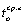 для подающего трубопровода = 65 °Ссуммарная для двухтрубной прокладкидля подающего трубопровода = 90 °Ссуммарная для двухтрубной прокладкидля подающего трубопровода = 110 °Ссуммарная для двухтрубной прокладки123456783223,2 (20)29,1 (25)52,3 (45)37,2 (32)60,5 (52)44,2 (38)67,4 (58)5729,1 (25)36,1 (31)65,2 (56)46,5 (40)75,6 (65)54,7 (47)83,8 (72)7633,7 (29)40,7 (35)74,4 (64)52,3 (45)86,0 (74)61,6 (53)95,3 (82)8936,1 (31)44,2 (38)80,3 (69)57,0 (49)93,1 (80)66,3 (57)102,4 (88)10839,5 (34148,8 (42)88,3 (76)62,8 (54)102,3 (88)72,1 (62)111,6 (96)15948,8 (42)60,5 (52)109,3 (94)75,6 (65)124,4 (107)87,2 (75)136, (117)21959,3 (51)72,1 (62)131,4 (113)91,9 (79)151,2 (130)105,8 (91)165,1 (142)27369,8 (60)83,7 (72)153,5 (132)104,7 (90)174,5 (150)119,8 (103)189,6 (163)37788,4 (76)--124,4 (107)212,8 (183)146,5 (126)234,9 (202)42695,4 (82)--140,7 (121)236,1 (203)159,3 (137)254,7 (219)478105,8 (91)--153,5 (132)259,3 (223)174,5 (150)280,3 (241)529117,5 (101)--165,1 (142)282,6 (243)186,1 (160)303,6 (261)630132,6 (114)--189,6 (163)322,2 (277)214,0 (184)345,6 (298)Примечания: 1. Расчетные среднегодовые температуры воды в водяных тепловых сетях 65, 90, 110 °С соответствуют температурным графикам 95 - 70, 150 - 70, 180 - 70 °С.2. Промежуточные значения норм плотности теплового потока следует определять интерполяцией.Примечания: 1. Расчетные среднегодовые температуры воды в водяных тепловых сетях 65, 90, 110 °С соответствуют температурным графикам 95 - 70, 150 - 70, 180 - 70 °С.2. Промежуточные значения норм плотности теплового потока следует определять интерполяцией.Примечания: 1. Расчетные среднегодовые температуры воды в водяных тепловых сетях 65, 90, 110 °С соответствуют температурным графикам 95 - 70, 150 - 70, 180 - 70 °С.2. Промежуточные значения норм плотности теплового потока следует определять интерполяцией.Примечания: 1. Расчетные среднегодовые температуры воды в водяных тепловых сетях 65, 90, 110 °С соответствуют температурным графикам 95 - 70, 150 - 70, 180 - 70 °С.2. Промежуточные значения норм плотности теплового потока следует определять интерполяцией.Примечания: 1. Расчетные среднегодовые температуры воды в водяных тепловых сетях 65, 90, 110 °С соответствуют температурным графикам 95 - 70, 150 - 70, 180 - 70 °С.2. Промежуточные значения норм плотности теплового потока следует определять интерполяцией.Примечания: 1. Расчетные среднегодовые температуры воды в водяных тепловых сетях 65, 90, 110 °С соответствуют температурным графикам 95 - 70, 150 - 70, 180 - 70 °С.2. Промежуточные значения норм плотности теплового потока следует определять интерполяцией.Примечания: 1. Расчетные среднегодовые температуры воды в водяных тепловых сетях 65, 90, 110 °С соответствуют температурным графикам 95 - 70, 150 - 70, 180 - 70 °С.2. Промежуточные значения норм плотности теплового потока следует определять интерполяцией.Примечания: 1. Расчетные среднегодовые температуры воды в водяных тепловых сетях 65, 90, 110 °С соответствуют температурным графикам 95 - 70, 150 - 70, 180 - 70 °С.2. Промежуточные значения норм плотности теплового потока следует определять интерполяцией.Диаметр трубопровода, ммНормы плотности теплового потока для двухтрубных водяных тепловых сетей при бесканальной прокладке, Вт/м [кал/(ч·м)]Нормы плотности теплового потока для двухтрубных водяных тепловых сетей при бесканальной прокладке, Вт/м [кал/(ч·м)]Нормы плотности теплового потока для двухтрубных водяных тепловых сетей при бесканальной прокладке, Вт/м [кал/(ч·м)]Нормы плотности теплового потока для двухтрубных водяных тепловых сетей при бесканальной прокладке, Вт/м [кал/(ч·м)]Нормы плотности теплового потока для двухтрубных водяных тепловых сетей при бесканальной прокладке, Вт/м [кал/(ч·м)]Нормы плотности теплового потока для двухтрубных водяных тепловых сетей при бесканальной прокладке, Вт/м [кал/(ч·м)]Диаметр трубопровода, ммдля подающего трубопровода = 65 °Сдля обратного трубопровода = 50 °С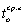 суммарная для двухтрубной прокладкидля подающего трубопровода = 90 °Сдля обратного трубопровода = 50 °Ссуммарная для двухтрубной прокладки12345673222,0 (19)18,6 (16)40,6 (35)31,4 (27)18,6 (16)50,0 (43)5727,9 (24)23,3 (20)51,2 (44)38,4 (33)23,3 (20)61,7 (53)7630,2 (26)25,6 (22)55,8 (48)40,7 (35)25,6 (22)66,3 (57)8932,6 (28)26,7 (23)59,3 (51)43,0 (37)25,6 (22)68,6 (59)10834,9 (30)29,1 (25)62,8 (54)46,5 (40)29,1 (25)75,6 (65)13338,4 (33)32,6 (28)71,0 (61)51,2 (44)32,6 (28)83,8 (72)15940,7 (35)36,1 (31)76,8 (66)54,7 (47)33,7 (29)88,4 (76)21947,7 (41)46,5 (40)94,2 (81)70,9 (61)46,5 (40)117,4 (101)27362,8 (54)53,5 (46)116,3 (100)79,1 (68)51,2 (44)130,3 (112)32569,8 (60)59,3 (51)129,1 (111)87,2 (75)58,2 (50)145,4 (125)377---96,5 (83)62,8 (54)159,3 (137)426---102,3 (88)67,5 (58)169,8 (146)478---108,2 (93)72,1 (62)180,3 (155)529--114,0 (98)76,8 (66)191,8 (164)630---131,4 (113)89,6 (77)221,0 (190)Примечание. См. примечание к табл. 8.Примечание. См. примечание к табл. 8.Примечание. См. примечание к табл. 8.Примечание. См. примечание к табл. 8.Примечание. См. примечание к табл. 8.Примечание. См. примечание к табл. 8.Примечание. См. примечание к табл. 8.Диаметр трубопровода, ммНорма плотности тепловою потока для теплопроводов, расположенных на открытом воздухе, Вт/м [ккал/(ч·м)], при средней температуре теплоносителя, °СНорма плотности тепловою потока для теплопроводов, расположенных на открытом воздухе, Вт/м [ккал/(ч·м)], при средней температуре теплоносителя, °СНорма плотности тепловою потока для теплопроводов, расположенных на открытом воздухе, Вт/м [ккал/(ч·м)], при средней температуре теплоносителя, °СНорма плотности тепловою потока для теплопроводов, расположенных на открытом воздухе, Вт/м [ккал/(ч·м)], при средней температуре теплоносителя, °СНорма плотности тепловою потока для теплопроводов, расположенных на открытом воздухе, Вт/м [ккал/(ч·м)], при средней температуре теплоносителя, °СНорма плотности тепловою потока для теплопроводов, расположенных на открытом воздухе, Вт/м [ккал/(ч·м)], при средней температуре теплоносителя, °СДиаметр трубопровода, мм50657510012515012345674819,8 (17)23,3 (20)26,7 (23)32,6 (28)41,9 (36)51,2 (44)5722,1 (19)27,9 (24)30,2 (26)38,4 (33)47,7 (41)57,0 (49)7624,4 (21)30,2 (26)33,7 (29)43,0 (37)54,7 (47)65,1 (56)8927,9 (24)33,7 (29)38,4 (33)47,7 (41)59,3 (51)70,9 (61)10830,2 (26)37,2 (32)41,9 (36)53,5 (46)66,3 (57)77,9 (67)13334,9 (30)41,9 (36)47,7 (41)59,3 (51)73,3 (63)86,1 (74)15938,4 (33)46,5 (40)52,3 (45)66,3 (57)81,4 (70)95,4 (82)21946,5 (40)57,0 (49)64,0 (55)81,4 (70)98,9 (85)115,1 (99)27353,5 (46)65,1 (56)73,3 (63)91,9 (79)110,5 (95)127,9 (110)32561,6 (53)74,4 (64)82,6 (71)102,3 (88)122,1 (105)141,9 (122)37768,6 (59)82,6 (71)91,9 (79)114,0 (98)136,1 (117)157,0 (135)42675,6 (65)89,6 (77)100,0 (86)123,3 (106)147,7 (127)171,0 (147)47881,4 (70)97,7 (84)108,2 (93)133,7 (115)158,2 (136)181,4 (156)52988,4 (76)104,7 (90)116,0 (100)144,2 (124)171,0 (147)197,7 (170)630102,3 (88)121,0 (104)133,7 (115)164,0 (141)194,2 (167)223,3 (192)720114,0 (98)133,7 (115)147,7 (127)181,4 (156)214,0 (184)245,4 (211)Примечания: 1. Нормы плотности теплового потока определены при средней расчетной температуре окружающей среды за период работы 5 °С.2. Промежуточные значения норм плотности теплового потока следует определять интерполяцией.Примечания: 1. Нормы плотности теплового потока определены при средней расчетной температуре окружающей среды за период работы 5 °С.2. Промежуточные значения норм плотности теплового потока следует определять интерполяцией.Примечания: 1. Нормы плотности теплового потока определены при средней расчетной температуре окружающей среды за период работы 5 °С.2. Промежуточные значения норм плотности теплового потока следует определять интерполяцией.Примечания: 1. Нормы плотности теплового потока определены при средней расчетной температуре окружающей среды за период работы 5 °С.2. Промежуточные значения норм плотности теплового потока следует определять интерполяцией.Примечания: 1. Нормы плотности теплового потока определены при средней расчетной температуре окружающей среды за период работы 5 °С.2. Промежуточные значения норм плотности теплового потока следует определять интерполяцией.Примечания: 1. Нормы плотности теплового потока определены при средней расчетной температуре окружающей среды за период работы 5 °С.2. Промежуточные значения норм плотности теплового потока следует определять интерполяцией.Примечания: 1. Нормы плотности теплового потока определены при средней расчетной температуре окружающей среды за период работы 5 °С.2. Промежуточные значения норм плотности теплового потока следует определять интерполяцией.Диаметр трубопровода, ммНорма плотности теплового потока для теплопроводов, расположенных внутри помещений, Вт/м [ккал/(ч·м)], при средней температуре теплоносителя, °СНорма плотности теплового потока для теплопроводов, расположенных внутри помещений, Вт/м [ккал/(ч·м)], при средней температуре теплоносителя, °СНорма плотности теплового потока для теплопроводов, расположенных внутри помещений, Вт/м [ккал/(ч·м)], при средней температуре теплоносителя, °СНорма плотности теплового потока для теплопроводов, расположенных внутри помещений, Вт/м [ккал/(ч·м)], при средней температуре теплоносителя, °СНорма плотности теплового потока для теплопроводов, расположенных внутри помещений, Вт/м [ккал/(ч·м)], при средней температуре теплоносителя, °СДиаметр трубопровода, мм50751001251501234563213,2 (12)23,2 (20)32,6 (28)40,7 (35)50,0 (43)4815,1 (13)25,6 (22)36,1 (31)46,5 (40)57,0 (49)5716,3 (14)26,7 (23)37,2 (32)50,0 (43)61,6 (53)7617,4 (15)30,2 (26)43,0 (37)57,0 (49)67,5 (58)8918,6 (16)31,4 (27)45,4 (39)60,5 (52)72,1 (62)10825,6 (22)39,5 (34)52,3 (45)66,3 (57)79,1 (68)13331,4 (27)46,3 (40)61,6 (53)75,6 (65)88,4 (76)15936,1 (31)52,3 (45)69,8 (60)83,7 (72)97,7 (84)19440,7 (35)58,2 (50)76,8 (66)93,0 (80)108,2 (93)21944,2 (38)60,5 (52)81,4 (70)98,9 (85)116,3 (190)27348,8 (42)68,6 (59)90,7 (78)110,5 (95)129,1 (111)32552,3 (45)70,9 (61)98,9 (85)121,0 (104)141,9 (122)Примечания: 1. Нормы плотности теплового потока определены при средней расчетной температуре окружающей среды за период работы 25 °С.2. Промежуточные значения норм плотности теплового потока следует определять интерполяцией.Примечания: 1. Нормы плотности теплового потока определены при средней расчетной температуре окружающей среды за период работы 25 °С.2. Промежуточные значения норм плотности теплового потока следует определять интерполяцией.Примечания: 1. Нормы плотности теплового потока определены при средней расчетной температуре окружающей среды за период работы 25 °С.2. Промежуточные значения норм плотности теплового потока следует определять интерполяцией.Примечания: 1. Нормы плотности теплового потока определены при средней расчетной температуре окружающей среды за период работы 25 °С.2. Промежуточные значения норм плотности теплового потока следует определять интерполяцией.Примечания: 1. Нормы плотности теплового потока определены при средней расчетной температуре окружающей среды за период работы 25 °С.2. Промежуточные значения норм плотности теплового потока следует определять интерполяцией.Примечания: 1. Нормы плотности теплового потока определены при средней расчетной температуре окружающей среды за период работы 25 °С.2. Промежуточные значения норм плотности теплового потока следует определять интерполяцией.Наименование городовСредняя температура грунта, °С, для периодаСредняя температура грунта, °С, для периодаСредняя температура грунта, °С, для периодаСредняя температура грунта, °С, для периодаСредняя температура грунта, °С, для периодаСредняя температура грунта, °С, для периодаНаименование городовзимняязимняялетняялетняягодоваягодоваяНаименование городовна глубине, мна глубине, мна глубине, мна глубине, мна глубине, мна глубине, мНаименование городов0,81,60,81,60,81,6Брест1,23,119,116,49,79,6Бежецк0,51,917,415,48,38,2Вологда1,02,013,210,95,95,9Волгоград-1,90,723,719,510,110,2Екатеринбург0,752,7129,16,05,5Иваново-0,11,31513,36,26,3Москва1,01,614,413,46,56,5Орел01,817,214,87,57,6Оренбург-1,11,915,612,56,87,1Ростов-на-Дону0,84,820,216,610,410,7Санкт-Петербург-2,50,716,313,75,45,9Диаметр условного прохода трубопровода, ммНорма плотности теплового потока через изолированную поверхность арматуры в помещениях при ti = 25 °С на одну единицу, Вт [ккал/ч]Норма плотности теплового потока через изолированную поверхность арматуры в помещениях при ti = 25 °С на одну единицу, Вт [ккал/ч]Диаметр условного прохода трубопровода, ммИзоляция шнуром толщиной 70 - 100 мм, обертка изоляционными материалами толщиной 70 - 100 ммМастичная изоляция толщиной 70 - 100 мм. Сборно-разборные металлические футляры с вкладышами из минеральной ваты под металлический кожух50136 (117)116 (100)100186 (160)162 (140)200302 (260)262 (226)300432 (390)394 (340)Примечание. Нормы плотности теплового потока рассчитаны для температуры теплоносителя 100 °С.Примечание. Нормы плотности теплового потока рассчитаны для температуры теплоносителя 100 °С.Примечание. Нормы плотности теплового потока рассчитаны для температуры теплоносителя 100 °С.Характеристика изоляции арматурыЭквивалентная длина изолированного трубопровода lэ, м, при условном диаметреЭквивалентная длина изолированного трубопровода lэ, м, при условном диаметреХарактеристика изоляции арматурыдо 0,1 мдо 0,5 мНеизолированная6,77,2Изолированная на 3/4 всей поверхности2,55,1Разность температур между наружной поверхностью трубы и окружающим воздухом ∆t, °СНорма плотности теплового потока с поверхности неизолированных фланцев (одна пара), Вт [ккал/ч], при условном проходе трубопровода, ммНорма плотности теплового потока с поверхности неизолированных фланцев (одна пара), Вт [ккал/ч], при условном проходе трубопровода, ммНорма плотности теплового потока с поверхности неизолированных фланцев (одна пара), Вт [ккал/ч], при условном проходе трубопровода, ммНорма плотности теплового потока с поверхности неизолированных фланцев (одна пара), Вт [ккал/ч], при условном проходе трубопровода, ммНорма плотности теплового потока с поверхности неизолированных фланцев (одна пара), Вт [ккал/ч], при условном проходе трубопровода, ммНорма плотности теплового потока с поверхности неизолированных фланцев (одна пара), Вт [ккал/ч], при условном проходе трубопровода, ммРазность температур между наружной поверхностью трубы и окружающим воздухом ∆t, °С7010015020025030075122 (105)157 (135)232 (199)308 (265)383 (329)453 (390)100174 (150)232 (199)348 (299)465 (400)580 (499)696 (598)125244 (210)325 (279)476 (409)639 (549)790 (679)952 (819)Теплоизоляционный материалУсловный проход трубопровода, ммСредняя плотность, кг/м3Теплопроводность сухого материала, Вт/(м·°С) [ккал/(ч·м·°С)]Армопенобетон150 - 800350 - 4500,105 - 0,13 (0,09 - 0,11)Битумоперлит50 - 400450 - 5500,11 - 0,13 (0,09 - 0,11)БитумокерамзитДо 5006000,13 (0,11)БитумовермикулитДо 5006000,13 (0,11)Пенополимербетон100 - 40060 - 800,07 (0,06)Фенольный поропласт ФЛ монолитныйДо 10001000,05 (0,043)Теплоизоляционный материалКоэффициент увлажнения KКоэффициент увлажнения KКоэффициент увлажнения KТеплоизоляционный материалТип грунта по ГОСТ 25100-82Тип грунта по ГОСТ 25100-82Тип грунта по ГОСТ 25100-82Теплоизоляционный материалмаловлажныйвлажныйнасыщенный водойАрмопенобетон1,151,251,4Битумоперлит1,11,151,3Битумокерамзит1,11,151,25Битумовермикулит1,11,151,3Пенополимербетон1,051,11,15Фенольный поропласт ФЛ монолитный1,051,11,15Пенополиуретан11,051,1Классификация по влажностиВид грунтаСредняя плотность сухого грунта, кг/м3Расчетная абсолютная влажность, %Теплопроводность грунта, Вт/(м·°С) [ккал/(ч·м·°С)\12345СухойГлинистые и суглинки1600200050,87 (0,75)1,74 (1,5)СухойПески и песчаные1600200051,11 (0,85)2,03 (1,75)СухойСкальные20002400512,03 (1,75)2,33 (2,0)ВлажныйГлинистые и суглинки1600200020101,74 (1,5)2,56 (2,2)ВлажныйПески и песчаные160020001551,92 (1,65)3,2 (2,75)ВлажныйСкальные20002400832,73 (2,35)3,48 (3,0)Насыщенный водойГлинистые и суглинки1600200023,811,51,86 (1,6)2,67 (2,3)Насыщенный водойПески и песчаные1600200023,811,52,44 (2,1)3,37 (2,9)Насыщенный водойСкальные2000240011,53,33,37 (2,9)5,11 (4,4)Наименование операцииВид топливаВид топливаВид топливаВид топливаВид топливаНаименование операцииКаменный угольУгольная мелочьБурый угольКусковой торфФрезерный торфЖелезнодорожные перевозки0,81,00,80,61,25Разгрузка вагона0,10,20,20,150,5При складских перемещениях0,20,30,30,150,5Хранение на складе в течение одного года0,20,30,52,03,0Подача со склада в котельную-0,10,20,10,3Наименование операцииПотеря, %Перевозка в железнодорожных цистернах0,04Прием на железной дороге и из автоцистерн в заглубленные железобетонные и наземные металлические резервуары0,021Хранение в резервуарных емкостях (1 кг/м2 поверхности испарения в месяц):резервуары заглубленные, железобетонные0,03резервуары наземные, металлические0,006Тип котлоагрегатаНорма расхода условного топлива для котлоагрегатов на номинальной нагрузке, кг у.т./ГДж (кг у.т./Гкал), при работе наНорма расхода условного топлива для котлоагрегатов на номинальной нагрузке, кг у.т./ГДж (кг у.т./Гкал), при работе наНорма расхода условного топлива для котлоагрегатов на номинальной нагрузке, кг у.т./ГДж (кг у.т./Гкал), при работе наНорма расхода условного топлива для котлоагрегатов на номинальной нагрузке, кг у.т./ГДж (кг у.т./Гкал), при работе наТип котлоагрегатагазежидком топливекаменном углебуром угле12345ПАРОВЫЕПАРОВЫЕПАРОВЫЕПАРОВЫЕПАРОВЫЕГМ50-1, ГМ50-14, ГМ50-14/25037,4 (156,6)37,6 (157,7)--К35-40, ТП35-У, ТП-35--38,7 (162)38,9 (163,0)ТП-35-37,0 (155)--Б35-40, ТС-35-У---40,3 (168,7)ЛМЗ (30 т/ч)36,0 (151,0)---ТП-4036,6 (153,5)36,9 (154,8)--Б-25-15ГМ, Б25-14ГМ, Б25-25-ГМ36,9 (154,7)37,6 (157,5)--СУ20-39, ТС20-М, ТС20-У, ТП20-У--39,7 (166,4)40,6 (170,0)ТП-2036,9 (154,7)---ТС-2037,0 (155,0)37,1 (155,4)--ДКВР 20-1337,5 (157,1)38,3 (160,4)41,7 (174,6)45,1 (189,0)ДКВР 10-1337,6 (157,6)38,2 (160,1)41,7 (174,6)45,1 (189,0)ДКВР 6,5-1337,7 (158,1)38,2 (160,1)41,7 (174,6)45,1 (189,0)ДКВР 4-337,9 (158,1)38,2 (160,1)41,7 (174,8)45,1 (189,0)ДКВР 2,5-338,3 (160,3)38,3 (160,4)41,9 (175,4)45,2 (189,2)ДКВ 10-1338,4 (161,0)39,9 (167,2)44,8 (187,9)-ДКВ 6,5-1338,7 (162,0)39,9 (167,2)45,3 (189,6)-ДКВ 4-1338,8 (162,6)40,0 (167,4)45,3 (189,8)-ДКВ 2-838,9 (163,0)40,0 (167,7)45,4 (190,0)-ДЕ 25-4, КЕ 25-1437,2 (155,9)37,9 (158,8)39,7 (166,2)40,0 (167,5)ДЕ 16-1437,6 (157,5)38,8 (162,6)--ДЕ 10-14, КЕ 10-1437,4 (156,9)38,4 (161,0)42,6 (178,3)42,9 (179,6)ДЕ 6,5-14, КЕ 6,5-1437,9 (158,9)38,9 (163,0)42,6 (178,3)42,9 (179,6)ДЕ 4-14, КЕ 4-1438,2 (160,1)39,1 (163,9)42,6 (178,3)42,9 (179,6)КЕ 2,5-14--42,6 (178,3)42,9 (179,6)Шухова, т/ч:12-39,1 (164,0)---9,5-39,3 (164,8)---7,5-39,4 (165,2)---5,5-39,6 (166,0)---4,7-40,0 (167,4)---2-41,6 (174,5)---ШБА-739,2 (164,3)40,0 (167,5)40,0 (168,0)41,2 (172,5)41,0 (171,9)-44,2 (183,5)-ШБА-539,3 (164,5)40,2 (168,840,0 (168,0)41,6 (174,3)41,4 (173,6)44,4 (186,0)44,2 (185,1)45,8 (192,0)ШБА-339,3 (164,5)40,4 (169,5)40,1 (168,0)42,0 (176,0)41,9 (175,5)45,4 (190,2)44,7 (187,2)46,8 (96,0)КРШ-4-40,4 (169,4)---Бабкок-Вилькокс(2,5-7,5-4,5 т/ч)39,9 (167,0)40,6 (170,0)--ВВД 4-1337,5 (157,1)40,4 (169,3)38,3 (160,5)40,5 (170,0)--Ланкаширский39,3 (165,0)41,3 (173,1)50,1 (210,0)55,0 (230,3)Корнваллийский39,3 (165,0)41,3 (173,1)48,7 (204,0)54,9 (230,6)Е 1/9; Е 0,8/9; Е 0,4/939,6 (166,0)41,6 (174,1)47,6 (199,4)48,7 (204,0)ТМЗ-1/840,7 (170,6)-62,0 (260,0)-ММЗ-0,8/840,8 (170,8)-62,3 (261,0)-ВГД-28/840,7 (170,4)---59,8 (250,5)-МЗК41,9 (175,7)43,0 (180,1)--ВОДОГРЕЙНЫЕВОДОГРЕЙНЫЕВОДОГРЕЙНЫЕВОДОГРЕЙНЫЕВОДОГРЕЙНЫЕПТВМ100, ВГМ10037,6 (157,6)38,0 (159,1)--ПТВМ50, КВГМ5038,3 (160,5)39,1 (163,9)--ПТВМ30, КВГМ30, КВТС30, КВТСВ3037,4 (156,8)38,8 (162,7)42,3 (177,3)41,8 (175,3)КВГМ20, КВТС20, КВТСВ2037,8 (158,4)39,4 (164,9)42,2 (177,0)41,2 (172,8)КВГМ10, КВТС10, КВТСВ1037,8 (158,4)39,4 (164,9)42,2 (177,0)41,2 (172,8)КВГМ-6,5, КВТС-6,5, КВТС-4, КВГМ-437,5 (157,3)39,3 (164,8)41,6 (174,2)41,7 (175,0)твг40,1 (168,0)41,6 (174,2)--Секционные чугунные и стальные (НР-18, НИИСТУ-5 и др.)41,3 (173,1)42,6 (178,5)50,9 (213,2)56,8 (238,0)Примечания: 1. В знаменателе приведены нормы для котлов бет хвостовых поверхностей нагрева.2. При наличии резервного топлива в котельной удельные нормы расхода топлива в котельной определяют дифференцированно в зависимости от продолжительности работы котельной на резервном топливе.Примечания: 1. В знаменателе приведены нормы для котлов бет хвостовых поверхностей нагрева.2. При наличии резервного топлива в котельной удельные нормы расхода топлива в котельной определяют дифференцированно в зависимости от продолжительности работы котельной на резервном топливе.Примечания: 1. В знаменателе приведены нормы для котлов бет хвостовых поверхностей нагрева.2. При наличии резервного топлива в котельной удельные нормы расхода топлива в котельной определяют дифференцированно в зависимости от продолжительности работы котельной на резервном топливе.Примечания: 1. В знаменателе приведены нормы для котлов бет хвостовых поверхностей нагрева.2. При наличии резервного топлива в котельной удельные нормы расхода топлива в котельной определяют дифференцированно в зависимости от продолжительности работы котельной на резервном топливе.Примечания: 1. В знаменателе приведены нормы для котлов бет хвостовых поверхностей нагрева.2. При наличии резервного топлива в котельной удельные нормы расхода топлива в котельной определяют дифференцированно в зависимости от продолжительности работы котельной на резервном топливе.Тип котлоагрегатаТопливоНагрузка, % номинальнойНагрузка, % номинальнойНагрузка, % номинальнойНагрузка, % номинальнойНагрузка, % номинальнойНагрузка, % номинальнойТип котлоагрегатаТопливо90807060504012345678ПАРОВЫЕПАРОВЫЕПАРОВЫЕПАРОВЫЕПАРОВЫЕПАРОВЫЕПАРОВЫЕПАРОВЫЕГМ-50-1Г0,9960,9970,990,990,9981,0ГМ-50-1М0,9990,9970,9960,9960,9971,001ТП-35-Уку1,01,0011,0051,0091,0151,022ТП-35-УБУ0,9970,9961,01,0051,0091,014ТП-35М1,01,0011,0021,0051,0081,011ТП-30г0,9990,9991,01,01,0021,007ТП-30М0,9950,9930,990,990,9931,001ЛМЗ (30 т/ч)Г0,9970,9960,9950,9961,0011,011БМ-25-15г0,9990,9991,01,0011,0031,007БМ-25-15М0,9990,9990,9991,01,0011,004ТС-20Г1,01,0011,0021,0071,0121,017ТС-20М1,0021,0061,0111,0161,0211,028ТП-20г0,9990,9980,9980,9990,9991,0СУ-20-39КУ1,0031,0081,0181,0291,0411,054СУ-15-39Г1,0031,0091,0151,0211,0271,035ДКВР-20-13г1,0041,0111,0181,0261,0321,037ДКВР-20-13м0,9950,990,990,9951,01,005ДКВР-20-13КУ0,9870,9540,940,9350,9440,962ДКВР-10-13Г0,9070,9960,9960,9980,9991,001ДКВР-10-13М0,9960,9930,9910,9920,9940,998ДКВР-6,5-13Г0,9930,9880,9930,9971,0031,011ДКВР-6,5-13М0,9990,9980,9991,0021,0071,014ДКВР-4-13Г1,01,01,0011,0021,0081,02ДКВР-4-13М0,9970,9940,9920,9910,9910,994ДКВР-2,5-13Г1,01,01,0011,0051,0111,019ШБА-7Г0,9980,9950,9930,9940,9950,999ШБА-7М0,9980,9970,9981,01,0031,008ШБА-5Г0,9990,9991,01,0011,0011,003ШБА-5М1,0011,0021,0031,0051,0071,011ШБА-3г1,0021,0051,0081,0121,0171,024ШБА-3м1,0021,0061,0091,0181,031,044Шухова, т/ч:12г0,9980,9060,9950,9940,9930,9929,5Г0,9980,9960,9960,9960,9981,0017,5г0,9990,9990,9990,9991,01,0024,7г1,0011,0021,0031,0071,0121,0193,8г0,9990,9991,01,0041,0111,033,2г1,0011,0031,0071,0151,0251,042,0г1,0021,0071,0121,0181,0241,033Ланкаширский, т/ч:3,7Г1,0031,0071,0121,0181,0261,0362,5Г1,0011,0051,011,0161,0241,036КРШ-4г1,0011,0021,0041,0071,0111,019ВВД-4-13г1,01,0011,0031,0051,0081,012ТМЗ-1/8г1,0011,0051,0091,0151,02310,34ВГД-28/8г1,0011,0031,0071,0151,0271,04ММЗ-0,8/8г1,0051,0121,0231,0361,051,065ВОДОГРЕЙНЫЕВОДОГРЕЙНЫЕВОДОГРЕЙНЫЕВОДОГРЕЙНЫЕВОДОГРЕЙНЫЕВОДОГРЕЙНЫЕВОДОГРЕЙНЫЕВОДОГРЕЙНЫЕптвм-100г0,9970,9940,9920,9890,9880,988птвм-100м0,9090,9991,01,0011,0021,004ПТВМ-50г0,9970,9940,9920,990,9880,988ПТВМ-50м0,9970,9940,990,9880,9870,988твгм-30г0,960,9920,9870,9850,9830,982птвм-30-мсг0,9970,9950,9930,9910,9880,986твгг1,0021,0051,0081,0111,0171,023твгм1,00,9940,9880,9860,9871,002Секционные чугунные и стальные (НР-18, НИИСТУ-5 и др.)г0,9960,9940,9930,9940,9960,998Секционные чугунные и стальные (НР-18, НИИСТУ-5 и др.)м0,9990,9991,01,0041,0111,03Секционные чугунные и стальные (НР-18, НИИСТУ-5 и др.)КУ1,0031,0071,0121,0181,0261,036Секционные чугунные и стальные (НР-18, НИИСТУ-5 и др.)БУ1,0051,0121,0231,0361,051,065Примечание: Г - газ, М - мазут, КУ - каменный уголь, БУ - бурый уголь.Примечание: Г - газ, М - мазут, КУ - каменный уголь, БУ - бурый уголь.Примечание: Г - газ, М - мазут, КУ - каменный уголь, БУ - бурый уголь.Примечание: Г - газ, М - мазут, КУ - каменный уголь, БУ - бурый уголь.Примечание: Г - газ, М - мазут, КУ - каменный уголь, БУ - бурый уголь.Примечание: Г - газ, М - мазут, КУ - каменный уголь, БУ - бурый уголь.Примечание: Г - газ, М - мазут, КУ - каменный уголь, БУ - бурый уголь.Примечание: Г - газ, М - мазут, КУ - каменный уголь, БУ - бурый уголь.кпд котельного агрегата, %Удельный расход топлива, кг у.т./т нормального параКПД котельного агрегата, %Удельный расход топлива, кг у.т./т нормального параКПД котельного агрегата, %Удельный расход топлива, кг у.т./т нормального пара12345650182,8066138,4882111,4651179,2167136,4183110,1252175,7668134,4184108,8053172,4569132,4685107,5254169,2570130,5786106,2755166,1871128,7387105,0556163,2172126,9488103,8657160,3573125,2089102,6958157,5874123,5190101,5559154,9175121,8691100,4360152,3376120,269299,3461149,8377118,709398,2762147,4178117,179497,2363145,0779115,699596,2164142,8180114,259695,0565140,6181112,839794,07Площадь поверхности нагрева котла, м2Удельный расход условного топлива на растопку котла (кг у.т.) при длительности остановки, чУдельный расход условного топлива на растопку котла (кг у.т.) при длительности остановки, чУдельный расход условного топлива на растопку котла (кг у.т.) при длительности остановки, чУдельный расход условного топлива на растопку котла (кг у.т.) при длительности остановки, чУдельный расход условного топлива на растопку котла (кг у.т.) при длительности остановки, чУдельный расход условного топлива на растопку котла (кг у.т.) при длительности остановки, чУдельный расход условного топлива на растопку котла (кг у.т.) при длительности остановки, чПлощадь поверхности нагрева котла, м22612182448более 48До 501025507510020030051 - 1001750100150200400600101 - 200341002003004008001200201 - 3005215030045060012001800301 - 4006820040060080016002400401 - 50085250500750100020003000Примечания: 1. Для котлов с площадью поверхности нагрева более 500 м2 на растопку после суточного останова расход топлива равен двухчасовому расходу топлива при его полной загрузке.2. Норма расхода дров на растопку котла принимается 1 м2 на сезон.3. Число растопок определяется графиком работ по ремонтам и обслуживанию котлов, технологическим процессом и производственным планом работы котельной.Примечания: 1. Для котлов с площадью поверхности нагрева более 500 м2 на растопку после суточного останова расход топлива равен двухчасовому расходу топлива при его полной загрузке.2. Норма расхода дров на растопку котла принимается 1 м2 на сезон.3. Число растопок определяется графиком работ по ремонтам и обслуживанию котлов, технологическим процессом и производственным планом работы котельной.Примечания: 1. Для котлов с площадью поверхности нагрева более 500 м2 на растопку после суточного останова расход топлива равен двухчасовому расходу топлива при его полной загрузке.2. Норма расхода дров на растопку котла принимается 1 м2 на сезон.3. Число растопок определяется графиком работ по ремонтам и обслуживанию котлов, технологическим процессом и производственным планом работы котельной.Примечания: 1. Для котлов с площадью поверхности нагрева более 500 м2 на растопку после суточного останова расход топлива равен двухчасовому расходу топлива при его полной загрузке.2. Норма расхода дров на растопку котла принимается 1 м2 на сезон.3. Число растопок определяется графиком работ по ремонтам и обслуживанию котлов, технологическим процессом и производственным планом работы котельной.Примечания: 1. Для котлов с площадью поверхности нагрева более 500 м2 на растопку после суточного останова расход топлива равен двухчасовому расходу топлива при его полной загрузке.2. Норма расхода дров на растопку котла принимается 1 м2 на сезон.3. Число растопок определяется графиком работ по ремонтам и обслуживанию котлов, технологическим процессом и производственным планом работы котельной.Примечания: 1. Для котлов с площадью поверхности нагрева более 500 м2 на растопку после суточного останова расход топлива равен двухчасовому расходу топлива при его полной загрузке.2. Норма расхода дров на растопку котла принимается 1 м2 на сезон.3. Число растопок определяется графиком работ по ремонтам и обслуживанию котлов, технологическим процессом и производственным планом работы котельной.Примечания: 1. Для котлов с площадью поверхности нагрева более 500 м2 на растопку после суточного останова расход топлива равен двухчасовому расходу топлива при его полной загрузке.2. Норма расхода дров на растопку котла принимается 1 м2 на сезон.3. Число растопок определяется графиком работ по ремонтам и обслуживанию котлов, технологическим процессом и производственным планом работы котельной.Примечания: 1. Для котлов с площадью поверхности нагрева более 500 м2 на растопку после суточного останова расход топлива равен двухчасовому расходу топлива при его полной загрузке.2. Норма расхода дров на растопку котла принимается 1 м2 на сезон.3. Число растопок определяется графиком работ по ремонтам и обслуживанию котлов, технологическим процессом и производственным планом работы котельной.Вид топливаКалорийный эквивалент ЭВид топливаКалорийный эквивалент Э1234Уголь:Брикеты из углей:Донецкийспекающийсягазовыйдлиннопламенныйантрацит АСукраинского бурого0,60Донецкийспекающийсягазовыйдлиннопламенныйантрацит АС0,92башкирского0,60Донецкийспекающийсягазовыйдлиннопламенныйантрацит АС0,85донецкого0,92Донецкийспекающийсягазовыйдлиннопламенныйантрацит АС0,73Жидкое топливо:Донецкийспекающийсягазовыйдлиннопламенныйантрацит АС0,94Мазут топочный1,37Подмосковный0,38Дизельное1,45Воркутинский0,86Дистиллятное1,43Кизеловский0,75Горючие газы:На 10000 м3Челябинский0,52Природный и попутный1,20Кузнецкий0,91Подземной газификации0,11Карагандинский0,79Коксовый0,57Экибастузский0,60Доменный0,143Канско-ачинский0,49Сжиженный1,70Черемховский0,82Сланцевый0,57Райчихинский0,46Торф:Приморский0,61фрезерный0,34Сахалинский0,74кусковой0,40Силезский0,80Торфобрикеты0,60Дрова0,27Мощность котельной, МВт (Гкал/ч)Удельный расход электроэнергии на топливоприготовление, топливоподачу и золошлакоудаление, кВт/МВт (квт·ч/Гкал) при работеУдельный расход электроэнергии на топливоприготовление, топливоподачу и золошлакоудаление, кВт/МВт (квт·ч/Гкал) при работеМощность котельной, МВт (Гкал/ч)на жидком топливетвердом топливеДо 5,8 (До 5,0)0,95 (1,1)6,02 (7,0)От 5,8 до 11,6 (От 5 до 10)0,91 - 0,95 (1,06 - 1,1)5,85 - 6,02 (6,8 - 7,0)От 11,6 до 23,2 (От 10 до 20)0,86 - 0,91 (1,0 - 1,06)5,67 - 5,85 (6,6 - 6,8)От 23,2 до 34,9 (От 20 до 30)0,82 - 0,86 (0,95 - 1,0)5,5 - 5,67 (6,4 - 6,6)Свыше 34,9 (Свыше 30)0,52 - 0,82 (0,6 - 0,95)3,44 - 5,5 (4,0 - 6,4)Примечание. Более высокие значения удельного расхода электроэнергии соответствуют меньшим значениям мощности и наоборот.Примечание. Более высокие значения удельного расхода электроэнергии соответствуют меньшим значениям мощности и наоборот.Примечание. Более высокие значения удельного расхода электроэнергии соответствуют меньшим значениям мощности и наоборот.ТопливоМарка топливаНизшая теплота сгорания, МДж/кг(м3) [ккал/кг(м3)]Теоретический объем, нм3/кгТеоретический объем, нм3/кгТопливоМарка топливаНизшая теплота сгорания, МДж/кг(м3) [ккал/кг(м3)]воздухапродуктов сгорания12345Твердое (уголь):ДонецкийД19,59 (4680)5,165,67Г22,02 (5260)5,836,28А22,57 (5390)6,046,32КузнецкийД22,82 (5450)6,0,26,58г26,13 (6240)6,887,42ПодмосковныйБ210,43 (2490)2,943,57КарагандинскийД21,31 (5090)5,606,02Львовско-ВолынскийГ21,98 (5250)5,756,23ЧелябинскийД21,52 (5140)5,676,47Жидкое (мазут):малосернистый40,28 (9620)10,6211,48сернистый39,73 (9490)10,4511,28высокосернистый38,77 (9260)10,010,99Ставрополь-Москва36,55 (8730)9,6810,86Ставрополь-Невинномыск-Грозный35,63 (8510)9,4710,63Шебелинка-Брянск-Москва37,87 (9045)9,9811,19Вид топливаaraухТвердое1,2 - 1,251,55 - 1,6Мазут, природный газ1,11,4Тип вентилятора, дымососаЧастота вращения, 1/минУдельный расход электроэнергии на перемещение 1000 м3 воздуха или уходящих газов, кВт·ч/1000 м3Тип вентилятора, дымососаЧастота вращения, 1/минУдельный расход электроэнергии на перемещение 1000 м3 воздуха или уходящих газов, кВт·ч/1000 м3123456ВД-2,530000,97ВГДН-1910000,87ВД-2,730000,65ВГДН-1915002,03ВД-3,530001,2ВГДН-2110001,08ВДН-810000,33Д-3,515000,33ВДН-815000,8ДН-810000,26ВДН-910000,40ДН-815000,59ВДН-915000,93ДН-910000,30ВДН 1010000,54ДН-915000,80ВДН 1015001,20ДН-1010000,40ВДН 11,210000,69ДН-1015000,95ВДН 11,215001,50ДН-11,210000,53ВДН-12,510000,82ДН-11,215001,21ВДН-12,515001,88ДН-12,510000,67ВДН-1310000,82ДН-12,515001,50ВДН-1315001,88ДН-1310000,68ВДН-157500,75ДН-1315001,52ВДН-1510001,30ДН-157500,59ВДН-1515002,93ДН-1510001,06ВД-15,57501,37Д 15,515002,40ВД-15,510002,35Д 15,57501,13ВДН-177500,88Д 15,510001,79ВДН-1710001,60ДН-177500,75ВДН-1715003,63ДН-1710001,27ВДН-197501,10ДН-1715003,0ВДН-1910001,91ДН-196000,57ВДН-207500,81ДН-197500,93ВДН-2010001,48ДН-1910001,62ВДН-217501,36ДН-216000,71ВДН-2110002,50ДН-217501,08ВВДН-1515002,57ДН-2110001,96ВВДН-1815003,78ДН-22 × 26000,73ВГДН-1510000,64ДН-22 × 27501,14ВГДН-1515001,96ДН-26 × 26001,0ВГДН-1710000,77ДН-26 × 27501,62ВГДН-1715001,55ДН-26 × 2Примечание. Удельные расходы электроэнергии определены при максимальном К.П.Д установки по данным Московского вентиляторного завода ОАО «Мовен».Примечание. Удельные расходы электроэнергии определены при максимальном К.П.Д установки по данным Московского вентиляторного завода ОАО «Мовен».Примечание. Удельные расходы электроэнергии определены при максимальном К.П.Д установки по данным Московского вентиляторного завода ОАО «Мовен».Примечание. Удельные расходы электроэнергии определены при максимальном К.П.Д установки по данным Московского вентиляторного завода ОАО «Мовен».Примечание. Удельные расходы электроэнергии определены при максимальном К.П.Д установки по данным Московского вентиляторного завода ОАО «Мовен».Примечание. Удельные расходы электроэнергии определены при максимальном К.П.Д установки по данным Московского вентиляторного завода ОАО «Мовен».Элемент сетиПотеря напряжения, %Потеря электроэнергии, %Сеть 6 кВСеть 6 кВСеть 6 кВПитательная3,02,5Распределительная2,01Сетевые трансформаторы:постоянные потерипеременные потериСетевые трансформаторы:постоянные потерипеременные потери-2Сетевые трансформаторы:постоянные потерипеременные потери-1Сеть низкого напряжения общего пользования4,52Сеть 10 кВСеть 10 кВСеть 10 кВПитательная2,52Распределительная1,51Сетевые трансформаторы:постоянные потери-2переменные потери-1Сеть низкого напряжения общего пользования6,52,4Вид водоразбораТип котловПериод годаУдельная потребляемая мощность на прочие нужды, кВт/МВт (кВт·ч/Гкал)ЗакрытыйВодогрейныеОтопительный и неотопительный0,55 (0,64)ЗакрытыйПаровыеОтопительный и неотопительный0,33 (0,38)ОткрытыйВодогрейныеОтопительныйНеотопительный1,33 (1,55)6,66 (7,75)ОткрытыйПаровыеОтопительныйНеотопительный0,99 (1,15)3,27 (3,80)Расчетная тепловая мощность отопительных котельных малой мощности, МВт (Гкал/ч)Удельный расход электроэнергии на выработку и транспортирование тепла, кВт/МВт (кВт·ч/Гкал)До 0,58 (До 0,5)17,2 (20)0,59 - 1,16 (0,51 - 1)17,2 (20)1,17 - 2,33 (1,01 - 2)16,3 (19)2,34 - 3,49 (2,01 - 3)15,5 (18)3,50 - 5,82 (3,01 - 5)15,5 (18)5,83 - 11,6 (5,01 - 10)15,5 (18)11,64 - 58,2 (10,01 - 50)15,5 (18)Расчетная тепловая нагрузка, МВт (Гкал/ч)Предельная удельные электронагрузка районных котельных (без учета сетевых насосов), кВт/МВт [кВт/(Гкал/ч)]Предельная удельные электронагрузка районных котельных (без учета сетевых насосов), кВт/МВт [кВт/(Гкал/ч)]Предельная удельные электронагрузка районных котельных (без учета сетевых насосов), кВт/МВт [кВт/(Гкал/ч)]Предельная удельные электронагрузка районных котельных (без учета сетевых насосов), кВт/МВт [кВт/(Гкал/ч)]Предельная удельные электронагрузка районных котельных (без учета сетевых насосов), кВт/МВт [кВт/(Гкал/ч)]Предельная удельные электронагрузка районных котельных (без учета сетевых насосов), кВт/МВт [кВт/(Гкал/ч)]Расчетная тепловая нагрузка, МВт (Гкал/ч)Открытая системаОткрытая системаОткрытая системаЗакрытая системаЗакрытая системаЗакрытая системаРасчетная тепловая нагрузка, МВт (Гкал/ч)Каменный и бурый угольМазутПриродный газКаменный и бурый угольМазутПриродный газ123456758 (50) и менее11,6 (13,5)9,5 (11,0)8,6 (10)8,0 (9,3)6,6 (7,7)5,5 (6,4)69,9 (60)10,8 (12,6)9,2 (10,7)8,3 (9,6)7,4 (8,6)6,4 (7,4)5,2 (6,1)93,0 (80)9,9 (11,5)8,9 (10,3)7,7 (9,0)6,6 (7,7)5,8 (6,8)4,9 (5,7)116 (100)9,1 (10,6)8,3 (9,7)7,3 (8,5)6,2 (7,2)5,7 (6,6)4,6 (5,3)139,6 (120)-8,1 (9,4)7,1 (8,2)-5,6 (6,5)4,2 (4,9)162,8 (140)-7,7 (9,0)6,8 (7,9)-5,5 (6,4)4,1 (4,8)186,0 (160)-7,6 (8,8)6,7 (7,8)-5,4 (6,3)4,1 (4,8)209,3 (180)-7,5 (8,7)6,7 (7,8)-5,3 (6,2)4,0 (4,7)232,6 (200)-7,4 (8,6)6,6 (7,7)5,3 (6,2)4,0 (4,7)255,8 (220)-7,3 (8,5)6,6 (7,6)-5,3 (6,2)4,0 (4,6)279,1 (240)-7,2 (8,4)6,4 (7,5)-5,2 (6,0)4,0 (4,6)302,4 (260)-7,2 (8,4)6,4 (7,4)-5,1 (5,9)4,0 (4,6)325,6 (280)-7,1 (8,3)6,3 (7,3)-5,0 (5,8)3,9 (4,5)348,9 (300)-7,1 (8,2)6,2 (7,2)-4,9 (5,7)3,9 (4,5)Количество и тип установленных котловВид топливаМощность котельной,МВт (Гкал/ч)Коэффициент спросаУдельный расход электроэнергии, кВт·ч/МВт (кВт·ч/Гкал)123453 × КВТС-10К34,89 (30)0,33224,6 (28,6)3 × КВГМ-10гм34,89 (30)0,35421,7 (25,2)3 × КВГМ-10м34,89 (30)0,35421,7 (25,2)3 × КВГМ-10Г34,89 (30)0,36220,1 (23,4)4 × КВТС-10к46,52 (40)0,33217,3 (20,1)4 × КВГМ-10гм46,52 (40)0,35416,9 (19,6)4 × КВГМ-10м46,52 (40)0,35416,9 (19,6)4 × КВГМ-10г46,52 (40)0,36215,6 (18,2)3 × КВТС-20к69,78 (60)0,33215,7 (18,3)3 × КВТС-20КА69,78 (60)0,31015,6 (18,1)3 × КВГМ-20ГМ69,78 (60)0,35413,8 (16,1)3 × КВГМ-20м69,78 (60)0,35413,8 (16,1)3 × КВГМ-20г69,78 (60)0,36213,1 (15,2)3 × КВТС-30к104,67 (90)0,33223,7 (27,6)3 × КВТС-30КА104,67 (90)0,31023,4 (27,2)3 × КВТК-30К104,67 (90)0,42232,3 (37,6)3 × КВТК-30КА0,39432,0 (37,2)3 × КВГМ-30ГМ122,1 (105)0,34218,1 (21,0)3 × КВГМ-30М122,1 (105)0,34218,1 (21,0)3 × КВГМ-30г122,1 (105)0,35413,5 (15,7)4 × КВТС-30к139,6 (120)0,32214,7 (17,1)4 × КВТС-30КА139,6 (120)0,31014,5 (16,9)4 × КВТК-30К162,8 (140)0,42226,9 (31,3)4 × КВТК-30КА162,8 (140)0,39429,1 (33,8)4 × квГМ-30ГМ162,8 (140)0,34214,1 (16,4)4 × квГМ-30М162,8 (140)0,34214,1 (16,4)4 × квГМ-30Г162,8 (140)0,35411,5 (13,4)3 × КВТК-50К174,5 (150)0,42223,6 (27,4)3 × КВТК-50КА0,39423,7 (27,6)3 × квГм-50ГМ174,5 (150)0,34216,7 (19,4)3 × квГм-50м174,5 (150)0,34216,7 (19,4)3 × квГм-50г174,5 (150)0,35415,0 (17,4)4 × КВТК-50к232,6 (200)0,42223,0 (26,7)4 × КВТК-50КА232,6 (200)0,39424,0 (27,9)4 × КВГМ-50ГМ232,6 (200)0,34214,0 (16,3)4 × КВГМ-50м232,6 (200)0,34214,9 (12,8)4 × КВГМ-50г232,6 (200)0,35412,8 (14,9)Наименование оборудованияКоэффициент спросаТрансформаторы0,5 - 0,8Дробилки молотковые0,7 - 0,9Скиповые подъемники0,3Вентиляторы, дымососы котельных0,95Скреперные лебедки0,35 - 0,5Питатели ленточные, барабанные, маятниковые, лотковые0,65 - 0,7Конвейеры легкие (до 10 кВт)0,65 - 0,7Шнеки, элеваторы0,75 - 0,8Механические топки0,75 - 0,8Вакуум-насосы0,7 - 0,9Тепловые пункты0,8Котельные отопительные0,65 - 0,7Насосы сетевые, питательные0,8Компрессоры0,5 - 0,8Кран-балки, тельферы, лифты, тали0,2 - 0,5Сварочные трансформаторы0,3 - 0,35Сантехвентиляторы0,65 - 0,75Примечание. Меньшие значения коэффициента спроса соответствуют большим величинам мощности и наоборот.Примечание. Меньшие значения коэффициента спроса соответствуют большим величинам мощности и наоборот.Оборудование теплопотребляющей системыУдельный объем воды на разовое наполнение систем отопления, м3/МВт [м3/(Гкал/ч)], при перепаде температур воды в системе теплоснабжения, °СУдельный объем воды на разовое наполнение систем отопления, м3/МВт [м3/(Гкал/ч)], при перепаде температур воды в системе теплоснабжения, °СУдельный объем воды на разовое наполнение систем отопления, м3/МВт [м3/(Гкал/ч)], при перепаде температур воды в системе теплоснабжения, °СУдельный объем воды на разовое наполнение систем отопления, м3/МВт [м3/(Гкал/ч)], при перепаде температур воды в системе теплоснабжения, °СУдельный объем воды на разовое наполнение систем отопления, м3/МВт [м3/(Гкал/ч)], при перепаде температур воды в системе теплоснабжения, °СОборудование теплопотребляющей системы95 - 70110 - 70130 - 70140 - 70150 - 70Система отопления:радиаторы высотой 500 мм16,8 (19,5)15,1 (17,6)13,0 (15,1)12,6 (14,6)11,4 (13,3)радиаторы высотой 1000 мм26,7 (31,0)24,2 (28,2)20,8 (24,2)19,9 (23,2)18,6 (21,6)ребристые трубы12,2 (14,2)10,7 (12,5)9,3 (10,2)8,9 (10,4)7,9 (9,2)плинтусные конвекторы4,8 (5,6)4,3 (5,0)3,7 (4,3)3,5 (4,1)3,2 (3,7)регистры из гладких труб31,8 (37,0)27,5 (32,0)23,2 (27,0)22,4 (26,0)20,6 (24,0)Отопительно-вентиляционная система, оборудованная калориферами7,3 (8,5)6,4 (7,5)5,6 (6,5)5,2 (6,0)4,7 (5,5)Элемент системы отопленияУдельный объем воды в системе отопления vо, при расчетной температуре горячей воды в системе, °СУдельный объем воды в системе отопления vо, при расчетной температуре горячей воды в системе, °СУдельный объем воды в системе отопления vо, при расчетной температуре горячей воды в системе, °СУдельный объем воды в системе отопления vо, при расчетной температуре горячей воды в системе, °СУдельный объем воды в системе отопления vо, при расчетной температуре горячей воды в системе, °СУдельный объем воды в системе отопления vо, при расчетной температуре горячей воды в системе, °СУдельный объем воды в системе отопления vо, при расчетной температуре горячей воды в системе, °СЭлемент системы отопления8595105110115130135 - 150Радиатор чугунный секционный глубиной:140 мм10,89,58,98,58,27,26,890 мм14,412,911,911,411,09,69,2Конвекторы:«Аккорд», «Прогресс-20», «Прогресс-15»-1,071,00,970,940,860,69Радиатор стальной панельный8,17,16,66,46,15,35,1Ребристая труба чугунная-5,65,25,04,84,33,6Гладкая труба Dу = 70 ÷ 100 мм35,731,630,429,728,624,921,5Бетонная отопительная панель-1,721,591,521,461,29-Конвекторы типов КН, КО, КВ-0,690,640,630,620,600,59Калорифер пластинчатый0,470,430,400,390,380,340,33Труба при циркуляции:искусственной7,66,96,46,05,65,24,7естественной-13,8-----Теплообменник скоростной0,230,210,190,180,170,15-Котел чугунный секционный2,62,62,6---Примечания: 1. Объем воды в отопительных приборах, не приведенных в таблице, принимается по паспортным данным на прибор или по аналогичным приборам, приведенным в таблице.2. Объем воды в наружных теплопроводах определяется в соответствии с диаметром и протяженностью трубопроводов.Примечания: 1. Объем воды в отопительных приборах, не приведенных в таблице, принимается по паспортным данным на прибор или по аналогичным приборам, приведенным в таблице.2. Объем воды в наружных теплопроводах определяется в соответствии с диаметром и протяженностью трубопроводов.Примечания: 1. Объем воды в отопительных приборах, не приведенных в таблице, принимается по паспортным данным на прибор или по аналогичным приборам, приведенным в таблице.2. Объем воды в наружных теплопроводах определяется в соответствии с диаметром и протяженностью трубопроводов.Примечания: 1. Объем воды в отопительных приборах, не приведенных в таблице, принимается по паспортным данным на прибор или по аналогичным приборам, приведенным в таблице.2. Объем воды в наружных теплопроводах определяется в соответствии с диаметром и протяженностью трубопроводов.Примечания: 1. Объем воды в отопительных приборах, не приведенных в таблице, принимается по паспортным данным на прибор или по аналогичным приборам, приведенным в таблице.2. Объем воды в наружных теплопроводах определяется в соответствии с диаметром и протяженностью трубопроводов.Примечания: 1. Объем воды в отопительных приборах, не приведенных в таблице, принимается по паспортным данным на прибор или по аналогичным приборам, приведенным в таблице.2. Объем воды в наружных теплопроводах определяется в соответствии с диаметром и протяженностью трубопроводов.Примечания: 1. Объем воды в отопительных приборах, не приведенных в таблице, принимается по паспортным данным на прибор или по аналогичным приборам, приведенным в таблице.2. Объем воды в наружных теплопроводах определяется в соответствии с диаметром и протяженностью трубопроводов.Примечания: 1. Объем воды в отопительных приборах, не приведенных в таблице, принимается по паспортным данным на прибор или по аналогичным приборам, приведенным в таблице.2. Объем воды в наружных теплопроводах определяется в соответствии с диаметром и протяженностью трубопроводов.Диаметр трубопровода, ммДиаметр трубопровода, ммТолщина стенки трубы, ммУдельная емкость, м3/мДиаметр трубопровода, ммДиаметр трубопровода, ммТолщина стенки трубы, ммУдельная емкость, м3/мусловный, Dунаружный, DнТолщина стенки трубы, ммУдельная емкость, м3/мусловный, Dунаружный, DнТолщина стенки трубы, ммУдельная емкость, м3/м1234567815182,00,000154504806,00,172020252,00,000354504807,00,171025322,50,000575005306,00,210032382,50,000855005308,00,207040452,50,00136006306,00,30050573,00,00206006308,00,29670763,00,00396006309,00,29580893,50,005360063011,00,29080893,00,00557007207,00,3911001084,00,00797007208,00,3891001083,50,00807007209,00,3871251334,00,012370072011,00,3821251333,50,01248008207,00,5091501594,50,01778008208,00,5071751945,00,027080082011,00,5002002196,00,03309009208,00,6422002195,00,03409009209,00,6392502737,00,053090092011,00,6333003258,00,0750100010209,00,7883003257,00,07601000102010,00,7853503779,00,10101000102011,00,7824004266,00,13501000102012,00,7794004267,00,13301000102014,00,772Осветлительный фильтрКоличество воды на взрыхляющую промывку осветлительных фильтров, м3, при диаметре фильтра, ммКоличество воды на взрыхляющую промывку осветлительных фильтров, м3, при диаметре фильтра, ммКоличество воды на взрыхляющую промывку осветлительных фильтров, м3, при диаметре фильтра, ммКоличество воды на взрыхляющую промывку осветлительных фильтров, м3, при диаметре фильтра, ммКоличество воды на взрыхляющую промывку осветлительных фильтров, м3, при диаметре фильтра, ммКоличество воды на взрыхляющую промывку осветлительных фильтров, м3, при диаметре фильтра, ммОсветлительный фильтр100015002000260030003400Однопоточные антрацитовые2,36,211,218,725,032,0Однопоточные кварцевые и двухслойные кварцево-антрацитовые4,19,316,728,137,548,1Наименование процессаКоличество воды, м3, на взрыхление и регенерацию фильтров при диаметре стандартного фильтра, ммКоличество воды, м3, на взрыхление и регенерацию фильтров при диаметре стандартного фильтра, ммКоличество воды, м3, на взрыхление и регенерацию фильтров при диаметре стандартного фильтра, ммКоличество воды, м3, на взрыхление и регенерацию фильтров при диаметре стандартного фильтра, ммКоличество воды, м3, на взрыхление и регенерацию фильтров при диаметре стандартного фильтра, ммКоличество воды, м3, на взрыхление и регенерацию фильтров при диаметре стандартного фильтра, ммКоличество воды, м3, на взрыхление и регенерацию фильтров при диаметре стандартного фильтра, ммКоличество воды, м3, на взрыхление и регенерацию фильтров при диаметре стандартного фильтра, ммНаименование процесса450700100015002000260030003400Взрыхляющая промывка0,51,12,14,68,414,018,824,6Натрий-катионитовые фильтры первой ступениНатрий-катионитовые фильтры первой ступениНатрий-катионитовые фильтры первой ступениНатрий-катионитовые фильтры первой ступениНатрий-катионитовые фильтры первой ступениНатрий-катионитовые фильтры первой ступениНатрий-катионитовые фильтры первой ступениНатрий-катионитовые фильтры первой ступениНатрий-катионитовые фильтры первой ступениРегенерация:без использования отмывочных вод на взрыхление2,14,89,321,145,576,0101,8133,2с использованием отмывочных вод на взрыхление1,63,77,316,237,062,083,0108,6Водородно-катионитовые фильтры (при «голодной» регенерации)Водородно-катионитовые фильтры (при «голодной» регенерации)Водородно-катионитовые фильтры (при «голодной» регенерации)Водородно-катионитовые фильтры (при «голодной» регенерации)Водородно-катионитовые фильтры (при «голодной» регенерации)Водородно-катионитовые фильтры (при «голодной» регенерации)Водородно-катионитовые фильтры (при «голодной» регенерации)Водородно-катионитовые фильтры (при «голодной» регенерации)Водородно-катионитовые фильтры (при «голодной» регенерации)Регенерация:без использования отмывочных вод на взрыхление--11,225,354,892,0122,9160,9с использованием отмывочных вод на взрыхление--9,120,645,578,0104,1136,3Натрий-катионитовые фильтры второй ступени (при использовании конструкции фильтров первой ступени)Натрий-катионитовые фильтры второй ступени (при использовании конструкции фильтров первой ступени)Натрий-катионитовые фильтры второй ступени (при использовании конструкции фильтров первой ступени)Натрий-катионитовые фильтры второй ступени (при использовании конструкции фильтров первой ступени)Натрий-катионитовые фильтры второй ступени (при использовании конструкции фильтров первой ступени)Натрий-катионитовые фильтры второй ступени (при использовании конструкции фильтров первой ступени)Натрий-катионитовые фильтры второй ступени (при использовании конструкции фильтров первой ступени)Натрий-катионитовые фильтры второй ступени (при использовании конструкции фильтров первой ступени)Натрий-катионитовые фильтры второй ступени (при использовании конструкции фильтров первой ступени)Регенерация:без использования отмывочных вод на взрыхление2,35,310,323,350,474,5113,1147,2с использованием отмывочных вод на взрыхление1,84,23,218,742,070,594,3123,2Способ золошлакоудаленияУдельный расход воды на 1 т шлака или золы, м3Ручное (вагонетками)0,1 - 0,2Механизированное мокрое скрепером или скребками0,1 - 0,5Пневматическое0,1 - 0,2Гидравлическое с багерными и песковыми насосами10 - 30Гидравлическое с аппаратами Москалькова15 - 45Вид топливаУдельный расход воды, т/ч·МВт [т/ч·(Гкал/ч)] при мощности одного агрегата, МВт (Гкал/ч)Удельный расход воды, т/ч·МВт [т/ч·(Гкал/ч)] при мощности одного агрегата, МВт (Гкал/ч)Удельный расход воды, т/ч·МВт [т/ч·(Гкал/ч)] при мощности одного агрегата, МВт (Гкал/ч)Удельный расход воды, т/ч·МВт [т/ч·(Гкал/ч)] при мощности одного агрегата, МВт (Гкал/ч)Удельный расход воды, т/ч·МВт [т/ч·(Гкал/ч)] при мощности одного агрегата, МВт (Гкал/ч)Удельный расход воды, т/ч·МВт [т/ч·(Гкал/ч)] при мощности одного агрегата, МВт (Гкал/ч)Удельный расход воды, т/ч·МВт [т/ч·(Гкал/ч)] при мощности одного агрегата, МВт (Гкал/ч)Удельный расход воды, т/ч·МВт [т/ч·(Гкал/ч)] при мощности одного агрегата, МВт (Гкал/ч)Вид топлива0,58 (0,5)1,16 (1,0)2,32 (2,0)4,64 (4,0)7,0 (6,0)9,3 (8,0)11,6 (10,0)23,2 (20,0)Твердое1,51 (1,75)1,32 (1,53)1,12 (1,3)0,86 (1,0)0,69 (0,8)0,60 (0,7)0,56 (0,65)0,52 (0,60)Газ и мазут0,95 (1,1)0,86 (1,0)0,69 (0,8)0,52 (0,6)0,43 (0,5)0,41 (0,48)0,39 (0,45)0,35 (0,40)ВеличинаСоотношение междуСоотношение междуединицами в системе МКГСС и системой СИединицами системы СИ и системой МКГССМасса1 кг·с2/м = 9,81 кг1 кг = 0,102 1кг·с2/мСила1 кгс = 9,81 Н1 Н = 0,102 кгсДавление1 кгс/см2 = 735,6 мм рт. ст. = 1 атм. техн. = 0,981 бар = 98066,5 Па = 0,1 МПа (10 м вод. ст.)1 Н/м2 = 1 Па = 1,02·10-5 атм. техн. = 10-5 бар = 7,5 мм рт. ст = 0,102 мм вод. ст.Работа и энергия1 кгс·м = 9,81 Дж1 кВт·ч = 3,61 × 106 Дж1 ккал = 4,187 × 103 Дж1 Дж = 1 Н·м = 0,102 кгс·м = 2,78 × 10-7 кВт·ч = 2,39 × 10-4 ккалМощность1 кгс·м/с = 9,81 Вт1 ккал/с = 4,19 × 103 Вт1 Вт = Дж/с = 0,102 кгс·м/с = 0,86 ккал/ч1 МВт = 0,86 Гкал/чКоличество теплоты1 кал = 4,19 Дж1 кВт·ч = 3,6 × 106 Дж1 Гкал/ч = 1,163 МВт1 Дж = 0,239 кал = 239 х 10-4 ккал1 кВт = 860 ккалУдельная теплоемкость1 ккал/(кг·°С) = 4190 Дж/(кг·°С)1 Дж/(кг·°С) = 0,239 × 10-3 ккал/(кг·°С)Тепловой поток1 кал/с = 4,187 Вт1 ккал/ч = 1,163 Вт1 Вт = 0,239 кал/с = 0,86 ккал/чКоэффициент теплоотдачи, теплопередачи1 кал/(см2·с·°С) = 41900 Вт/(м2·°С)1 ккал/(м2·ч·°С) = 1,163 Вт/(м2·°С)1 Вт/(м2·°С) = 0,239 × 10-4 ккал/(см2·с·°С) = 0,86 ккал/(м2·ч·°С)Коэффициент теплопроводности1 кал/(с·см·°С) = 418,7 Вт/(м2·°С);1 ккал/(ч·м·°С) = 1,163 Вт/(м·°С)1 Вт/(м·°С) = 0,239·10-2 кал/(с·см·°С) = 0,86 кал/(ч·м·°С)Теплота сгорания топлива1 ккал/кг = 4,187 кДж/кг1 Дж/кг = 0,239 × 10-3 ккал/кгУдельный расход условного топлива1 кг/ккал = 4,187 кг/кДж1 кг/(кВт·ч) = 277,8 г/МДж1 кг/кДж = 0,239 кг/ккал1 г/МДж = 0,36 г/(кВт·ч)